पूजाहरूका विधिहरूको बारेमा ज्ञान (नमाजको बारेमा फतवाहरू)[ नेपाली - Nepali -نيبالي  ]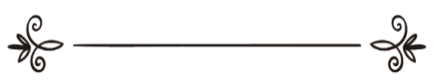 लेखकशैख मुहम्मद बिन सालेह अल उसैमीनअनुवादकःअतीकुर्रहमान मु.इदरीस खान मक्कीसंशोधकःमुहम्मद इदरीस सलफीفقه العبادات(فتاوى الصلاة )الشيخ محمد بن صالح العثيمينترجمةعتيق الرحمن محمد إدريس خان مكيمراجعةمحمد إدريس سلفيبسم الله الرحمن الرحيم;jf{lwsf/ cg'jfbsdf ;'/lIft 5 .   To connect translator: 0501372254للتواصل مع المترجم: 0501372254cg'jfbsl;t ;Dks{ ug]{ g+= )%)!#&@@%$k|yd k|sfzg ;fn   ;g\ @)!% O{= ;+=lgMz'Ns ljt/0fsf] nflu dfqk':ts kfOg] 7]ufgf –MO:nflds ufO8]G; ;]G6/ slknj:t' gu/kflnsfJf=g+= ( dx'jf tf}lnxjf slknj:t' -g]kfn_;Dks{ g+= ))(&&(*!($#&&%*;pbL g+= 00966-0501372254O:nflds ufO8]G; ;]G6/ /ajf cn\ l/ofh;pbL c/aLofk|:tfjgf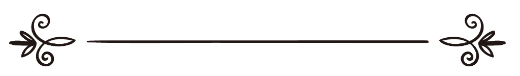 lal:dNnflx/{xdflg/{xLd;d:t k|sf/sf k|z+;fx¿ cNnfxs} nflu 5g\ h;n] o; ;+;f/nfO{ pTkGg u¥of], / o;df a;f]af; ug'{sf] nflu gfgfy/Lsf k|f0fLx¿nfO{ cljis[t u¥of], / h;n] ;d:tsf] hLljsfsf] k"0f{tof Joj:yf u¥of] / h;n] xfdLx¿sf] nflu xnfn / x/fd :ki6 u/]/ k'li6 ul/lbof] . o;y{ d ujfxL lbG5' ls To; cNnfx afx]s sf]xL ;To k"Ho 5}g, Tof] Psn} 5, To;sf] sf]xL ;xefuL 5}g . / d ujfxL lbG5' ls d'xDdb ;NnNnfxf] cn}x] j;Nnd cNnfxsf eQm Pj+ ;Gb]i6f / ldq x'g'sf] ;fy} dgf]gLt b"t klg x'g\ . hxfFnfO{ cNnfxn] ;Gb]i6fx¿sf] cfudgqmssf] cGt/fn kZrft k7fof], tfls ;d:t dfgjhfltnfO{ jf;gf / xj;k"hf / x/fdaf6 arfP/ w/tL cfsfzsf] ;|i6fl;t ;+nUg u?g\ . o;y{ cNnfxsf] cTofwls zflGt / bof cjtl/t xf];\ d'xDdb ;NnNnfxf] cn}x] j;Nnddfly, / pxfFsf 3/kl/jf/ / ;d:t ;fyLx¿dfly / tL ;a}x¿dfly h'g k|no;Dd pxfFsf] k4ltdf lx+8\g] 5g\ .k|:t't k'l:tsf k"hf / To;sf ljlwx¿sf] af/]df 5 o;sf] n]vs O:nfdsf dxfg ljb\ z}v d'xDdb lag ;fn]x cn\ p;}dLg Ho" x'g'x'G5 h'g ;pbL c/asf dxfg ljb\x¿dWo] Ps lyP, pxfFn] o; lstfadf ljz]if¿kn] k"hfsf] af/]df / To;l;t ;DalGwt ;d:ofx¿af/] ;+If]kdf s'/f u/]sf 5g\ . o; lstfasf] ljifo clt dTjk"0f{ x'g'sf] sf/0f d}n] o;nfO{ g]kfnL efiffdf cg'jfb ug'{sf] nflu dgf]gLt u/]sf] 5' . / lstfasf] of] v08 h'g tkfO{x¿sf] xftdf 5 o;df ljz]if¿kn] gdfhl;t ;DalGwt s'/fx¿nfO{ k|i6 ul/Psf] 5, o; cfzfsf] ;fy ls xfd|f g]kfnL bfh'efOx¿nfO{ o;af6 nfe k'Ug]5, / d]/f] of] ;fgf] k|of; ;a} d';ndfg bfh'efOsf] nflu dfu{bz{s x'g]5 . d]/f] cNnfxl;t k|fy{gf 5 ls cNnfx cfkm\gf] bofn] dnfO{ d]/f] nIodf ;kmn kf?g\, ;fy} kf7sju{l;t klg ;fb/ cg'/f]w ub{5' ls o; cg'jfbdf s'g} q'l6 e]l6Pdf lgDgsf] 7]ufgfdf To; q'l6tkm{ xfd|f] Wofgfsif{0f u/fOlbPdf tkfO{sf] cfef/L x'g]5' ./ dnfO{ cfzf 5 ls d]/f] of] ;fgf] k|of;af6 hg;d'bfonfO{ nfe k'Ug]5 / cNnfx d]/f] o; ;fgf] k|of;åf/f xfd|f] ;dfhnfO{  s'dfu{af6 lgsfn]/ ;'dfu{df nufpg]5 . cNnfxl;t ljGtL 5 ls cNnfx d]/f] o; k|of;nfO{ sa"n u/L dnfO{ / d]/f] 3/kl/jf/sf ;d:t ;b:ox¿nfO{ :ju{ k|bfg u?g\, / d]/f] :juL{o cfdf / afh]nfO{ Ifdfbfg lbO{ :ju{df pRr :yfg k|bfg u?g\ . -cfdLg_cg'jfbsctLs'/{xdfg d'xDdb Ob/L; vfg dSsLslknj:t' gu/kflnsf jf8{ g+= ( dx'jftf}lnxjf slknj:t' -g]kfn_email- atiqkhannp1982@yahoo.com;Dks{ g+= ))(&&(*!($#&&%*;pbL df]= g= ))(^^%)!#&@@%$gdfhsf] af/]df kmtjfx¿gdfhsf] x's'd / To;sf] dxTjk|ZgM -*%_ cfb/0fLo z}v Ho", gdfhsf] x's'd s] 5, / To;sf] dxTj s] s:tf] 5 <pQ/M gdfh O:nfdsf] ljzfn cfwf/x¿dWo] Ps xf], a? of] bf];|f] k|d'v cfwf/ xf] d"n dGqsf] ujfxL kZrft . / o;df g} c+ux¿sf] k|bz{g gLlxt 5, / o;nfO{ g} jf:tjdf O:nfdsf] d'Vo cfwf/ dflgG5 h:tf]ls /;"n ;NnNnfxf] cn}x] j;Nndaf6 of] k|dfl0ft 5 ls pxfF ;NnNnfxf] cn}x] j;Nndn] eGg' eof]M"عموده الصلاة" ( أخرجه الترمذي ، كتاب الإيمان ، باب ما جاء في حرمة الصلاة ، رقم (2616)، وقال : حسن صحيح.)cy{ M O:nfdsf] k|d'v cfwf/ gdfh xf] . -ltld{hL, lstfa'n\ O{dfg, afa' df hfc\ lkm x'/\dlt:;nft, xbL; g+= @^!^, / Odfd ltld{hLn] eGg' ePsf] 5 lsM of] xbL; ljZjf;gLo / ;xL 5 ._/ o; gdfhnfO{ cNnfxn] cfkm\gf] ;Gb]i6fdfly o:tf] pRr 7fpFdf clgjfo{ u/]sf x'g\ hxfF;Dd gaL ;NnNnfxf] cn}x] j;Nnd af]xs sf]xL klg k'u]sf] 5}g, / o:tf] ;Ddflgt /fqLdf clgjfo{ u/]sf 5g\ h; /fqLeGbf ;Ddflgt s'g} /fqL 5}g, / lagf s'g} dfWod o;nfO{ pxfFdfly cjtl/t u/]sf x'g\ . / cNnfxn] o; gdfhnfO{ krf; avt u/]/ cfkm\gf] ;Gb]i6fdfly clgjfo{ u/]sf] lyof] k"0f{ @$ 306fdf, km]l/ cNnfxn] o;sf] ;+VofnfO{ sd u/]/ % ul/lbof] h'g ;+Vofdf t % 5g\ t/ k'0odf %) hlt tf}nsf] b[li6n] . t of] s'/f] o;sf] dxTjnfO{ k|i6 ub{5, / o;l;t cNnfxsf] k|]dnfO{ klg :ki6 ub{5 . o;y{ of] o; of]Uo 5 ls dfG5] cfkm\gf] clws ;do o;}sf] cfof]hgfdf nufcf];\, / o;} sf/0f o;sf] clgjfo{tfdfly s'/cfg Pj+ ;'Ggt, / d';ndfgx¿sf] ;xdlt k|df0fLs/0f ul//x]sf] 5 .t s'/cfgdf cNnfxn] eg]sf] 5Mﭽ ﮔ  ﮕ  ﮖ  ﮗ  ﮘ  ﮙ  ﮚ  ﮛ   ﮜﮝ  ﮞ  ﮟ  ﮠ  ﮡﮢ  ﮣ    ﮤ     ﮥ  ﮦ  ﮧ  ﮨ            ﮩ  ﭼ النساء: ١٠٣cy{ M ltdLn] gdfh kl9;s]kl5 p7\bf, a:bf / kN6bf k|To]s cj:yfdf cNnfxnfO{ ofb ug]{u/ . km]l/ ha ;+t'i6 xf]pm ta gdfh k9\b} u/ . lgM;Gb]x df]ldgx¿nfO{ lgwf{l/t ;dodf gdfh k9\g clgjfo{ 5 . -;"/t'lGg;f !)#_/ oxfF o; Znf]sdf -  ﮨ_ lstfag\sf] cy{ xf]M h'g n]lvPsf] 5 cyf{t clgjfo{ 5 . / gaL ;NnNnfxf] cn}x] j;Nndn] xh/t d'cfhl;t of] eg]sf lyP ha pxfF /lhcNnfxf] cGxf]nfO{ odglt/ k7fPsf] lyP lsM"أعلمهم أن الله افترض عليهم خمس صلوات في كل يوم وليلة" ( أخرجه البخاري ، كتاب الزكاة ، باب وجوب الزكاة ، رقم (1395)، ومسلم، كتاب الإيمان ، باب الأمر بالإيمان بالله تعالى ورسوله صلى الله عليه وسلم ، رقم (19).cy{ M pgLx¿nfO{ of] klg l;sfpg' ls cNnfxn] pgLx¿dfly Ps lbg / /fqLdf % ;dosf] gdfh clgjfo{ u/]sf] 5 . -a'vf/L, lstfa'Hhsft, afa' jh"laHhsft, xbL; g+= !#(% . / d'l:nd, lstfa'n\ O{dfg, afa'n\ cd/] lan\ O{dflg laNnflx tcfnf j/;"lnxL ;NnNnfxf] cn}x] j;Nnd, xbL; g+= !(_/ ;d:t d';ndfgx¿sf] o; s'/fdf Psdt 5 ls gdfh cfof]lht ug'{ clgjfo{ 5 . / o;} sf/0f ljb\x¿n] eg]sf 5g\M h;n] klg kfFrf}+ avtsf] gdfh jf dfq Ps avtsf] gdfhsf] OGsf/ u¥of] Tof] sflkm/ eof], / Tof] O:nfd wd{af6 lgisfl;t eof], / To;sf] /ut aufpg' / To;sf] wg ;DklQ d';ndfgx¿sf] nflu xnfn eof], o; cj:yf afx]s ls Tof] cNnfxl;t tf}af ul/xfnf];\, jf Tof] gofF d';ndfg ePsf] xf];\ h'g O:nfdLo cg'i7fgaf/] cgle1 xf];\, t olb s'/f] o:tf] 5 eg] To;sf] cgle1tfsf] sf/0f To;l;t o; s'/fnfO{ :jLsf/ ul/G5, t/ olb To;nfO{ o;sf] 1fg u/fOof];\ t} klg Tof] To;sf] OGsf/L g} /xG5 eg] Tof] sflkm/ eof] . o;y{ gdfh O:nfdsf clgjfo{ sfo{x¿dWo] ;jf]{Ts[i6 clgjfo{ sfo{ xf] .gdfh s;dfly clgjfo{ 5k|ZgM -*^_ cfb/0fLo z}v Ho", gdfh s;dfly clgjfo{ 5 <pQ/M k|To]s Jo:s, a'l4dfg, dlxnf / k'?if d';ndfgx¿dfly clgjfo{ 5 . t d';ndfgsf] pN6f] / lj/f]lw gfl:ts / sflkm/ xf], o;y{ sflkm/dfly gdfh clgjfo{ 5}g . t sflkm/nfO{ gdfh k9g'df afWo ul/Gg To;sf] gfl:tstfsf] cj:yfdf, / ha Tof] O:nfd sa"n u5{ t To;nfO{ s'k|msf] cj:yfdf 5f8]sf] gdfhx¿sf] shf klg ug'{ kb}{g, t/ To;sf] o; sfo{sf] nflu k|nosf] lbg To;sf] ks8 x'g]5, h:tf]ls cNnfxsf] kmdf{g 5Mﭽ ﰋ   ﰌ      ﰍ     ﰎ  ﰏ  ﰐ  ﰑ     ﰒ  ﰓ  ﰔ      ﰕ  ﰖ  ﰗ    ﰘ  ﰙ       ﰚ  ﰛ  ﰜ     ﰝ    ﰞ   ﰟ    ﰠ  ﰡ  ﰢ  ﰣ  ﰤ  ﰥ  ﰦ  ﰧ  ﰨ   ﰩ     ﰪ  ﰫ  ﰬ  ﰭ       ﰮ      ﰯ  ﭼ المدثر: ٣٩ - ٤٦cy{ M t/ bfofF xft jfnfx¿ . pgLx¿ :ju{x¿df a;]sf x'g]5g\ / ;jfn ug]{5g\ . ck/fwLx¿ ;Fu, -ls_ ltdLnfO{ s'g s'/f]n] gs{df Nofof] < pgLx¿n] hjfkm lbg]5g\ ls xfdL gdfhL lyPgf}+ . / g lgd'vfx¿nfO{ -ld:sLg_ vfgf v'jfpFYof}, / xfdLn] ljjfb ug]{ c;TojfbLx¿sf ;fydf ldn]/ Jo:t x'g] ub{Yof+} . / abnfsf] lbg -lsofdt_ nfO{ c;To 7x/fpFYof} . -;"/t'n\ d'2l:;/ #(–$^_t pgLx¿sf] of] syg lsM xfdLx¿ gdfh k9g]x¿dWo]sf lyPgf}+ . o; s'/fdfly k|df0fLs/0f ul//x]sf] 5 ls gdfh 5f8\g'dfly pgLnfO{ oftgf lbOG5 ./ Jo:s x'g'sf] cy{ xf] h;df Jo:s x'g] nIf0fdWo] s'g} nIf0f kfOof];\ . / Jo:stfsf] nIf0f k'?ifx¿df tLgj6f 5g\, / dlxnfx¿sf] nflu rf/j6f 5g\Mklxnf]M !% jif{;Dd k'Ug' .bf];|f]M lgb|fdf cyjf hflu/x]sf] cj:yfdf /dfOnf] :jfbsf] ;fy jLo{sf] ktg / lgisf;g x'g' .t];|f]M u'KtfË jl/kl/ /f}+sf] pTkft x'g' .t oL tLgj6} nIf0f / lgzfgLx¿ k'?if / dlxnf b'j}sf] nflu Psgf; 5g\ . / dlxnfsf] nflu Pp6f rf}yf] nIf0f klg 5 h'g xf] To;nfO{ /h:jnf cfpg', lsgls /h:jnf cfpg' dlxnfsf] Jo:s x'g'sf] 7"nf] k|df0f xf] ./ a'l4sf] cy{ xf]M h'g ax'nxf / kfun gxf];\, lsgls kfunkgf al4dfgLsf] lj?4 s'/f] xf] . / o;} cGtu{t tL hL0f{ cj:yfdf k'u]sf j[4 / j[4f klg cfpF5g\ lhgsf] hL0f{ cj:yfsf] sf/0f a'l4 e|i6 eOxfN5, t pgLx¿dfly klg o:tf] cj:yfdf gdfh clgjfo{ 5}g ./ /h:jnf / k|;"ltsf] /ut cfO/x]sf] cj:yfdf gdfh k9g' x/fd 5, t/ To;af6 Jo:stfsf] hfgsf/L ldN5 h;sf] sf/0f gdfh clgjfo{ eOxfN5 .gdfh TofUg] dfG5]sf] x's'dk|ZgM -*&_ cfb/0fLo z}v Ho", xfdLn] gdfhsf] x's'd / Tof] s; s;dfly clgjfo{ x'G5 of] s'/f] yfxf kfof}+, t/ xfdLnfO{ of] atfpg';\ ls h;n] o;nfO{ TofUb5 To;sf] s] x's'd 5 <pQ/M gdfh TofUg] dfG5]sf] x's'd of] xf] ls Tof] sflkm/ eof] cyf{t O:nfd wd{af6 lgisfl;t eof] . / o; s'/fdfly s'/cfg, ;'Ggt, ;xfafx¿sf] syg, / z'4 b[li6 k|df0fLs/0f ul//x]sf] 5 .t /x\of] s/cfgsf] s'/f], t cNnfxsf] o; sygdf ax'b]jjfbLx¿sf] af/]df jl0f{t 5Mﭽ ﮘ  ﮙ  ﮚ  ﮛ  ﮜ  ﮝ  ﮞ   ﮟ  ﮠﮡ  ﮢ  ﮣ  ﮤ     ﮥ  ﮦ  ﭼ التوبة: ١١cy{ M clxn] klg logLx¿n] k|folZrt u5{g\ / lgoldt gdfhÞ sfod ub{5g\ / hÞsft lbG5g\, t wd{df ltd|f bfh'efO x'g\ . / xfdL t hfGg], a'‰g]x¿sf nflu cfkm\gf cfot -Znf]sx¿_ k|i6¿kdf a0f{g ul//fv]sf 5f}+ . -;"/t'Qf}aM !!_t o; Znf]såf/f o; s'/fdfly o;/L k|df0f dlN5 ls cNnfxn] ax'b]jjfbLx¿ / cf:yfjfgx¿aLr efOrf/f x'g'sf] nflu tLg zt{ j0f{g u/]sf] 5M ax'b]jjfbaf6 tf}af ug'{, gdfh sfod ug{', / wd{bfo lbb} /xg' . t ha oL tLgdWo] Pp6f klg gkfOof];\ eg] pgLx¿ xfd|f wfld{s efO x'g};Sb}gg\ . / wfld{s efO gx'g'sf] sf/0f gfl:tstf g} xf], lsgls kfk hlt 7"nf] eP klg dfG5]nfO{ wfld{s efOsf] ;Ldfaf6 aflx/ lgisfl;t ub}{g . s] tkfO{n] ls;f;sf] Znf]snfO{ x]l//x]sf 5}gf} h;df To;sf] af/]df jl0f{t 5 h;n] hfg]/ cfkm\gf] efOnfO{ xTof u¥of], cNnfx o;nfO{ o;/L k|i6 u/]sf 5g\Mﭽ ﮉ  ﮊ  ﮋ  ﮌ           ﮍ  ﮎ  ﮏ  ﮐﮑ  ﮒ    ﮓ  ﮔ  ﮕ  ﮖ   ﮗﮘ  ﮙ  ﮚ  ﮛ  ﮜ  ﮝ  ﮞ  ﮟ  ﮠ  ﮡ   ﮢ  ﮣﮤ  ﭼ البقرة: ١٧٨cy{ M x] df]ldgx¿ Û ltdLnfO{ xTof ul/Psf] dflg;sf] ;DaGwdf ls;f; -;dfgtfsf] sfg"g_ sf] cfb]z lbOPsf] 5 :jtGq dflg;sf] abnfdf :jtGq dflg; / bf; sf] ;§f bf; / :qLsf] abnf :qL xf], olb xTof/fnfO{ xTof ul/Psf] JolQmsf] bfh'efOsf] tkm{af6 Ifdfbfg ul/G5 eg] To; pksf/nfO{ :jLsf/ ug{'k5{ . xTof ul/Psf] jfl/;nfO{ lrQ a'em\bf] tl/sfn] dfFu u/]df plrt ¿kdf Ifltk"lt{ ug'{ kb{5 .       -;"/t'n\ as/M !&*_t o; Znf]sdf xTof/fnfO{ cNnfxn] xTof ul/Psf] dfG5]sf] efO eg]sf] 5 hals To;n] hflga'lemsg\ cfkm\gf] d';ndfg efOsf] xTof u/]sf] 5 / hflga'lemsg\ cfkm\gf] d';ndfg efOsf] xTof ug'{ dxf kfkdWo]sf] xf] . / km]l/ s] tkfO{ cNnfxsf] o; sygnfO{ x]g'{ x'Gg / < cNnfxsf] kmdf{g 5Mﭽ ﮙ  ﮚ   ﮛ  ﮜ  ﮝ  ﮞ  ﮟﮠ  ﮡ  ﮢ  ﮣ      ﮤ  ﮥ  ﮦ  ﮧ   ﮨ     ﮩ  ﮪ  ﮫ     ﮬ  ﮭﮮ  ﮯ  ﮰ   ﮱ  ﯓ  ﯔ  ﯕﯖ  ﯗ  ﯘ  ﯙ  ﯚ   ﯛ  ﯜ  ﯝ  ﯞ       ﯟ  ﯠ  ﯡﯢ  ﯣ  ﯤ   ﯥ  ﯦ  ﯧ  ﭼ الحجرات: ٩ - ١٠cy{ M / olb df]ldgLx¿sf s'g} b'O{ ;d"x cfk;df nl8xfN5g\ eg], logLx¿df d]nldnfk u/fOb]pm, / olb Pp6f ;d"xn] csf]{ ;d"xdfly Hofblt ub{5 eg] Hofblt ug]{jfnfl;t n8, oxfF;Dd ls Tof] cNnfxsf] cfb]zlt/ k|j[Q xf];\, clg ha k|j[Q x'G5 eg] b'j} ;d"xdf OG;fkmsf ;fy cfk;df d]nldnfk u/fOb]pm / Gofo ug{', lsgls cNnfx Gofo ug]{x¿nfO{ ?rfpFb5 . ;a} df]ldgx¿ Ps cfk;df efO–efO x'g\, t;y{ cfˆgf b'O{ efOx¿df d]nldnfk u/fpg] u/ . / cNnfxl;t 8/ dflg/fv tfls ltdLdfly bof ul/of];\ . -;"/t'n\ x'h'/ft (,!)_t cNnfxn] t];|f] ;d"xnfO{ b'j} o'4/t ;d"xsf] efO eg]sf] 5 hals d';ndfgx¿l;t o'4 ug'{ dxfkfkx¿dWo] Ps xf], o;y{ o;af6 of] k|i6 eOxfN5 ls olb kfk gfl:tstfsf] ;Ldf;Dd k'u]sf] 5}g eg] To;åf/f efOrf/f ;dfKt x'Fb}g . / pk/f]Stdf jl0f{t cfotsf] JofVof of] xf] ls olb pgLx¿ cfkm\gf] ax'b]jjfbdfly b[9 /xG5g\ eg] pgLx¿sf] gfl:tstf hfx]/ 5, / olb cf:yf NofP/ klg gdfh sfod ub}{gg\ eg] o:tf] cj:yfdf klg pgLx¿sf] gfl:tstf hfx]/ 5, lsgls of] zt{ 5 lsMﭽ ﮘ  ﮙ  ﮚ  ﮛ  ﮜ  ﮝ  ﮞ   ﮟ  ﮠﮡ  ﭼcy{ M clxn] klg logLx¿n] k|folZrt u5{g\ / lgoldt gdfhÞ sfod ub{5g\ / hÞsft lbG5g\, t wd{df ltd|f bfh'efO x'g\ .t/ hsftsf] af/]df jlb\xx¿sf] dte]b kfOG5 ls s] hsft glbg] dfG5] sflkm/ eOxfN5 jf x'Fb}g, / o;af/] Odfd cxdbsf] b'O{ syg 5 . t/ h; s'/fdfly xbL; k|df0fLs/0f ul//x]sf] 5 ls hsft glbg] dfG5] sflkm/ x'Fb}g h:tf] ls o; s'/fnfO{ xh/t ca" x'/}/x /lhcNnfxf] cGxf]n] j0f{g u/]sf] of] xbL; k|df0fLs/0f ul//x]sf] 5, pxfF /lhcNnfxf] cGxf]sf] egfO{ 5 ls /;"n ;NnNnfxf] cn}x] j;Nndn] eGg' eof]M" ما من صاحب ذهب ولا فضة لا يؤدي منها حقها ، إلا إذا كان يوم القيامة ، صفحت له صفائح من نار ، فأحمي عليها في نار جهنم ، فيكوى به جنبه وجبينه وظهره ، كلما بردت أعيدت في يوم كان مقداره خمسين ألف سنة ، حتى يقضى بين العباد، فيرى سبيله إما إلى الجنة وإما إلى النار" ( أخرجه مسلم ، كتاب الزكاة، باب إثم مانع الزكاة ، رقم (987).cy{ M h'g;'s} dfG5]l;t ;'g rfFbL 5 / Tof] To;sf] hsft -wd{bfo_ lbb}g, t k|nosf] lbg To;nfO{ -;'g rfFbLnfO{_ gs{df ttfOG5 clg To;}åf/f To;sf] kfZj{ / lk7\o'F Pj+ lgwf/nfO{ bfluG5, / hlxn] klg Tof] zLtn eOxfN5 To;nfO{ krf; xhf/ ;fnsf] cjlw hltsf] lbgsf] nflu km]l/ ttfOG5 oxfF;Dd ls eStx¿aLr km};nf gul/of];\, clg Tof] oftf cfkm\gf] :ju{sf] af6f] nfU5 jf gs{sf] .        -d'l:nd, lstfa'Hhsft, afa' O:d] dfg]OHhsft, xbL; g+= (*&_t of] xbL; o; s'/fdf k|df0fLs/0f ub{5 ls dfG5] hsft glbPdf sflkm/ x'Fb}g, lsgls olb Tof] sflkm/ eOxfNYof] eg] :ju{df hfg] ;Defjgf ;dfKt eOxfNYof], o;y{ hsft glbg' xfd|f] o; ljifoaf6 cnu / leGg 5 h:tf] ls o; s'/fnfO{ xbL;n] k|i6 ul/;Sof] ./ /x\of] gdfh TofUg] dfG5]sf] sflkm/ / gfl:ts x'g] s'/fdfly ;'Ggtaf6 -xbL;af6_ k|df0fsf] t o;sf] k|df0f Tof] xbL; xf] h;nfO{ d'l:ndn] xh/t hfla/sf] dfWodn] j0f{g u/]sf 5g\ ls /;"n ;NnNnfxf] cn}x] j;Nndsf] kmdf{g 5M"بين الرجل وبين الشرك والكفر ترك الصلاة" ( أخرجه مسلم ، كتاب الإيمان ، باب بيان إطلاق اسم الكفر على من ترك الصلاة ، رقم (82).cy{ M dfG5] / ax'b]jjfb Pj+ gfl:tstfaLr cGt/ / lje]b ug]{ s'/f gdfhnfO{ TofUg' g} xf] . -d'l:nd, lstfa'n O{dfg, afa' aoflg Otnfls Ol:dn\ s'k|m] cnf dg\ t/s:;nft, xbL; g+= *@_t xbL;sf] lgisif{ of] xf] ls xbL;n] cf:yf / gfl:tstf Pj+ ax'b]jjfbaLr cGt/ ug]{ s'/f dfq gdfhnfO{ atfPsf] 5 . t o;af6 of] k|i6 x'G5 ls h'g dfG5] gdfhnfO{ sfod ub}{g To;l;t O{dfg -cf:yf_ 5}g, lsgls of] g} To;sf] ;Ldf / kl/efiffsf] dfFu xf], / ;Ldf Pj+ kl/efiff b'O{ s'/faLr ljefhg u5{ cGt/ u5{ . / /;"n ;NnNnfxf] cn}x] j;Nndn] of] eGg' eof] lsM dfG5] / ax'b]jjfb Pj+ gfl:tstfaLr, / of] eGg' ePg lsM dfG5] / gfl:tstfaLr lagf æcn\Æ, o;y{ c/aL efiffdf ha s'k|mdfly æcn\Æ nufOG5 t To;sf] cy{ jf:tljs s'k|m x'G5, / o; ljk/Lt ha s'k|m lagf æcn\Æ xf];\ t To;sf] cy{ jf:tljs s'k|m x'Fb}g h:tf]ls /;"n ;NnNnfxf] cn}x] j;Nndsf] of] kmdf{gM"اثنتان في الناس هما بهم كفر: الطعن في النسب ، والنياحة على الميت" ( أخرجه مسلم ، كتاب الإيمان ، باب إطلاق اسم الكفر على الطعن في النسب والنياحة على الميت ، رقم (67).cy{ M s'k|msf -gfl:tstfsf_ b'O{ s'/fx¿ dfG5]x¿df /xLx/G5M j+zdfly l6Kk0fL ug]{ s'/f, / d[tsdfly gf}xf -ljnfk_ ug]{ s'/f . -d'l:nd, lstfa'n\ O{dfg, afa' Otnfls Ol:dn\ s'k|m] cnQc\g] lkmg\g;la jlGgofxlt cnn\ d}Ot, xbL; g+= ^&_t o; xbL;df s'k|m lagf cn\ cfPsf] 5 h;sf] cy{ x'G5 o:tf] ug]{ dfG5] O:nfd wd{af6 lgisfl;t x'Fb}g, a? o;sf] cy{ x'G5 ls To;df gfl:tstfsf b'O{ s'/f / /Llt afFsL /xLx/G5 ./ /x\of] s'/f] ;xfafx¿sf] sygsf] t cAb'Nnfx lag zsLs /x]dx'Nnfxsf] egfO{ 5 lsM ægaL ;NnNnfxf] cn}x] j;Nndsf ;fyLx¿ gdfhnfO{ TofUg' afx]s c? s'g} s'/fnfO{ gfl:tstf dfGb}gy] .Æ / O:xfs lag /fxj}xn] ;xfafx¿sf] PsdtnfO{ j0f{g ub}{ eg]sf 5g\ ls ;a}sf] o; s'/fdf Psdt 5 ls gdfhnfO{ TofUg] dfG5] sflkm/ eOxfN5 ./ /x\of] cy{sf] s'/f] t xfd|f] egfO{ 5 lsM h'g;'s} dfG5]n] gdfh / To;sf] dxTjnfO{ hfGbYof] clg To;nfO{ hfg]/ klg lagf s'g} sf/0f TofUof] / To;l;t s'g} o:tf] k|df0f klg 5}g h;nfO{ cNnfx ;dIf k|:t't u/f];\, t of] o; s'/fsf] :ki6 k|df0f xf] ls To;sf] x[bodf Ps s0f a/f]a/ klg O{dfg 5}g, / olb To;sf] x[bodf Ps s0f a/f]a/ klg O{dfg ePsf] eP o:tf] dxfg cg'i7fg gdfhnfO{ Tof] sbflk TofUb}gYof] h;sf] dxTjdfly pbw[tx¿ k|df0fLs/0f ul//x]sf 5g\ . / s'/fx¿nfO{ To;sf k|efjaf6 g} yfxf kfOG5, o;y{ olb To;sf] x[bodf Ps s0f a/f]a/ klg O{dfg ePsf] eP Tof] gdfhnfO{ lg/Gt/ TofUb}gYof] o:tf] cj:yfdf ls O:nfddf o;sf] ljzfn :yfg / dxTj 5 .o;y{ b[li6ut -b[Zo_ / ;'g]sf -cfsfZo_ k|df0fx¿ o; s'/fdf k|df0fLs/0f ul//x]sf 5g\ ls gdfhnfO{ TofUg] dfG5] gfl:ts / O:nfdaf6 lgisfl;t eof] . t;y{ o:tf] 3fts sfo{af6 afFRg' clt cfjZos 5, h;af/] jt{dfgdf cToflws dflg;x¿ ;':tLsf lzsf/ 5g\, t/ tf}af / Ifdfofrgfsf] 9f]sf cNnfxsf] s[kfn] clxn];Dd v'n]s} 5, cNnfxsf] kmdf{g 5Mﭽ  ﮧ  ﮨ  ﮩ     ﮪ  ﮫ  ﮬ  ﮭ  ﮮﮯ  ﮰ  ﮱ  ﯓ   ﯔ  ﯕ  ﯖ  ﯗ  ﯘ  ﯙ   ﯚ  ﯛ  ﯜ  ﯝ    ﯞ    ﯟ  ﯠ  ﯡ  ﯢ  ﯣ  ﯤ  ﯥ  ﯦ      ﯧ   ﯨﯩ  ﯪ       ﯫ         ﯬ    ﯭ  ﯮ  ﯯ  ﯰ  ﯱ    ﯲ  ﯳ    ﯴﯵ   ﯶ  ﯷ  ﯸ  ﯹ    ﯺ  ﯻ  ﭼ مريم: ٥٩ - ٦٢cy{ M clg pgLx¿kl5 pgsf s]xL o:tf ;Gtfg cfP h;n] gdfh 5f]l8xfn] / sfdjf:fgfsf] k"lt{df nfluxfn] To;sf/0f l5§} ltgLx¿sf]] Iflt ltgLx¿sf] ;fd'Gg] cfpg]5 . t/ xf], h;n] k|folZrt u/] / O{dfg NofP / ;t\sd{ u/], ltgLx¿ alxZt -:ju{_ df k|j]z kfpg] 5g\ / ltgLx¿sf] s]xL klg xflg gf]S;fgL ul/g] 5}g . ;w}+sf] :ju{df h;af/] cNnfxn] cfkm\gf eQmx¿nfO{ k/f]Ifdf jrg lbPsf] 5 . lgM;Gb]x p;sf] jrg k"/f x'g]5 . ltgLx¿n] To;df s'g} cgu{n s'/f ;'Gg] 5}gg\, dfq zflGtsf] s'/f ;'Gg]5g\ / ltgLx¿sf] lglDt ljxfg–a]n'sL hLljsf -vfgf_ tof/ /xg]5 .   -;"/t' dl/od %(–^@_o;y{ d]/f] cNnfxl;t of] ofrgf 5 ls xfdLnfO{ / xfd|f d';ndfg efOx¿nfO{ kyk|bz{g u/f];\ o:tf sfo{x¿nfO{ ug{'tkm{ h'g To;nfO{ k|;Gg kfl/b]cf];\ / Tof] xfdLl;t /fhL eOxfnf];\ .gdfhnfO{ TofUg'sf k|efjx¿k|ZgM -**_ cfb/0fLo z}v Ho", gdfhnfO{ TofUg] dfG5]dfly s] s:tf x's'dx¿ nfU5g\ <pQ/M s'k|m;Dd k'¥ofpg] gdfh TofUg] s'/fåf/f dfG5]dfly ToxL x's'd nfu" x'G5 h'g c? d'/tb dfG5]dfly -O:nfdaf6 klG5g] dfG5]dfly_ nfu" x'G5, / o;dfly ;+;fl/s / k/nf]lss x's'dx¿ nfu" x'G5g\ .t ;+;fl/s x's'dx¿dWo] xf]M To;sf] nflu of] hfoh 5}g ls s'g} d';ndfg o'jtLl;t ljjfx u/f];\, lsgls sflkm/sf] nflu d'l:nd dlxnfl;t ljjfx ug'{ hfoh 5}g, lsg eg] cNnfxsf] kmdf{g 5Mﭽ ﭲ  ﭳ  ﭴ  ﭵ  ﭶﭷ  ﭼ البقرة: ٢٢١cy{ M -df]ldgx¿ Û_ cgf:yfjfg :qLnfO{ kTgL gagfpg' -ljjfx gug{'_ ha;Dd ls ltgL cf:yfjfg x'Fb}gg\ . -;"/t'n\ as/M @@!_/ cfsf]{ 7fpFdf cNnfxsf] kmdf{g 5Mﭽ ﮧ  ﮨ  ﮩ  ﮪ   ﮫ  ﮬ       ﮭ  ﮮﮯ  ﮰ  ﮱ  ﯓﯔ  ﯕ  ﯖ  ﯗ   ﯘ  ﯙ  ﯚ   ﯛﯜ  ﯝ  ﯞ  ﯟ  ﯠ  ﯡ      ﯢ  ﯣ  ﯤﯥ  ﭼ الممتحنة: ١٠cy{ M df]ldgx¿ Û ha ltd|f] kf;df df]ldg :qLx¿ cfk|jf;L eP/ cfpFl5g\ eg] pgLx¿nfO{ ltdLn] hfFlrxfn . jf:tjdf pgLx¿sf] O{dfgnfO{ /fd|/L k/LIff ug]{ t cNnfx g} xf] t/ olb pgLx¿ ltdLnfO{ O{dfgjfnL nfUbl5g\ eg], pgLx¿nfO{ ltdLn] ca s'ˆkmf/sf] kf;df lkmtf{ gk7fpm . tL :qLx¿ pgLx¿sf nlu j}w 5}gg\ -xnfn 5}gg\_, / g pgLx¿ tL :qLx¿sf] nflu j}w 5g\ . -;"/t'n\ d'dtlxgM !)_/ olb s'g} JolQmn] cfkm\gf] d'l:nd 5f]/Lsf] lgsfx o:tf] dfG5]l;t ul/b]cf];\ h'g gdfh k9b}g t To;sf] lgsfx e+u eOxfN5, / of] :qL To;sf] nflu xnfn x'Fb}g, / To; dfG5]sf] nflu To;af6 tL ;d:t s'/fx¿ xnfn x'Fb}g h'g k'?ifsf] nflu To;sf] :jf:gLaf6 xnfn x'G5, lsgls of] dlxnf To;sf] nflu x/fd 5] . t/ olb cNnfx To; dfG5]dfly bof u/f];\, / Tof] cNnfxsf] s[kfn] tf}af ul/xfnf];\ t To;sf] k'gM lgsfx ul/lbPdf s'g} cfklQ 5}g .bf];|f] x's'dM To;sf] jnL -;/k|:t_ x'g] s'/f ;dfKt eOxfN5, o;y{ Tof] cfkm\gf] 5f]/Lx¿sf] jnL x'g};Sb}g gt cfkm\gf] cfkmGtL dlxnfx¿sf] g} jnL x'g;S5 cyf{t Tof] s;}sf] ljjfx u/fpg ;Sb}g lsgls d';ndfgdfly s'g} sflkm/sf] ;/k|:tL x'Fb}g .t];|f] x's'dM To;sf] kfngkf]if0fsf] xs ;dfKt eOxfN5, o;y{ To;sf ;Gtfgx¿sf] kfngkf]if0fsf] xsaf6 Tof] j+lrt eOxfN5, lsgls d';ndfgsf] kfngkf]if0fsf] clwsf/ s'g} sflkm/nfO{ 5b}5}g, o;y{ cf:yfjfgx¿dfly cNnfxn] sflkm/x¿sf] nflu s'g} dfu{ vf]n]sf] 5}g .rf}yf] x's'dM h'g hgfj/nfO{ Tof] hAx u5{ Tof] x/fd eOxfN5, lsgls hAx ug'{sf zt{x¿dWo] of] klg xf] ls hAx ug]{jfnf dfG5] d';ndfg xf];\, jf lstfajfnfx¿dWo]sf] xf];\, t/ -d'/tb_ O:nfd NofP kZrft To;af6 kG5]sf] dfG5] pk/f]Stdf jl0f{t ;d"xx¿dWo] / dfG5]x¿dWo]sf] xf]Og, o;y{ To;n] hAx / aln u/]sf] hgfj/ x/fd eOxfN5 .kfFrf}+ x's'dM dSsf / x/dsf] ;Ldfx¿leq To;sf] k|j]z lgif]w eOxfN5, lsgls cNnfxsf] kmdf{g 5Mﭽ ﭟ  ﭠ  ﭡ  ﭢ  ﭣ   ﭤ  ﭥ  ﭦ  ﭧ  ﭨ  ﭩ  ﭪ  ﭫﭬ   ﭼ التوبة: ٢٨cy{ M x] O{dfgjfnfx¿ Û lgM;Gb]x d'lZ/sx¿ laNs'n} ckljq 5g\ . ctM o; jif{ kZrft pgLx¿ dl:hb] x/fdsf] ;dLk klg cfpg gkfpFg\ . -;"/t'Qf}aM @*_o;y{ h'g JolSt gdfh sfod ub}{g To;nfO{ x/ddf k|j]z ug'{sf] cg'dlt lbOGg pk/f]Stdf jl0f{t Znf]ssf] sf/0f ./ /x\of] k/nf]lss hLjgl;t x's'dx¿sf] s'/f] t tLdWo] s]xL lgDg x'g\Mha To;sf] d[To' x'G5 t To;nfO{ :gfg u/fOb}g, gt To;nfO{ skm\gfOG5, gt To;sf] hgfhfsf] gdfh kl9G5, gt To;nfO{ d';ndfgx¿sf] sla|:tfgdf bkm\gfOG5, lsgls Tof] d';ndfgx¿dWo]sf] xf]Og, a? To;nfO{ s'g} c1ft 7fpFdf nu]/ bkm\gfOG5 tfls To;sf] zjsf] b'u{Gwaf6 dflg;x¿nfO{ si6 gk'uf];\, jf To;nfO{ x]/]/ To;sf] 3/jfnfx¿nfO{ si6 gk'uf];\ . / s;}sf] nflu of] hfoh 5}g ls dfG5] cfkm\gf] s'g} cfkmGtLsf] nflu bofsf] b'cf u/f];\ h;sf] af/]df To;nfO{ 1fg xf];\ ls Tof] gdfh k9b}g, lsgls cNnfxsf] kmdf{g 5Mﭽ ﭣ  ﭤ       ﭥ  ﭦ  ﭧ  ﭨ   ﭩ  ﭪ  ﭫ     ﭬ  ﭭ  ﭮ  ﭯ  ﭰ    ﭱ  ﭲ  ﭳ  ﭴ  ﭵ  ﭶ  ﭷ  ﭼ التوبة: ١١٣cy{ M k}uDa/ / cGo d';ndfgnfO{ plrt 5}g ls d'lZ/sx¿sf nflu Ifdfofrgf u?g\, hals of] k|s6 eO;s]sf] 5 ls ltgLx¿ gf/sLo x'g\ rfx] ltgLx¿ glhssf gft]bf/ g} lsg g xf]pmg\ . -;"/t'Qf}aM !!#_/ s'g} eGg]jfnf of] gegf];\ ls cNnfxsf] egfO{ 5 ls ax'b]jjfbLxsf] nflu bofsf] b'cf gug'{, / gdfhnfO{ TofUg] dfG5] a'x'b]jjfbL xf]Og < t xfdL eG5f}+ ls cl3 jl0f{t xbL;] hfla/ h'g of] xf]M "بين الرجل وبين الشرك والكفر ترك الصلاة" ( أخرجه مسلم ، كتاب الإيمان ، باب بيان إطلاق اسم الكفر على من ترك الصلاة ، رقم (82).cy{ M dfG5] / ax'b]jjfb Pj+ gfl:tstfaLr cGt/ / lje]b ug]{ s'/f gdfhnfO{ TofUg' g} xf] . -d'l:nd, lstfa'n O{dfg, afa' aoflg Otnfls Ol:dn\ s'k|m] cnf dg\ t/s:;nft, xbL; g+= *@_t o; xbL;af6 of] k|i6 x'G5M ls gdfh TofUg' lz{s -ax'b]jjfb_ sf] Pp6f y/L xf] . clg xfdL eG5f}+ ls cNnfxn] o;sf] sf/0f cyf{t ax'b]jjfbLx¿sf] nflu ofrgf gug'{sf] sf/0f klg o; Znf]sdf j0f{g u/]sf] 5Mﭽ ﭯ  ﭰ    ﭱ  ﭲ  ﭳ  ﭴ  ﭵ  ﭶ  ﭷ  ﭼ التوبة: ١١٣cy{ M hals of] k|s6 eO;s]sf] 5 ls ltgLx¿ gf/sLo x'g\ -;"/t'Qf}aM !!#_t gdfh TofUg] dfG5]sf] af/]df klg of] :ki6 eO;s]sf] 5 s'/cfg / xbL;, dgLifLo Pj+ b[li6ut k|df0x¿åf/f / ;xfafx¿sf] sygåf/f ls gdfh TofUg] dfG5] gsL{o eof] .t b'j}sf] sf/0f Pp6} xf] t olb sf/0f Ps 5 eg] x's'd klg Psgf; nfUb5 . / gdfh kl/Tofu ug'{sf k/nf]lss hLjgl;t ;DalGwt x's'dx¿dWo] of] klg xf] lsM gdfhnfO{ kl/Tofu ug]{ dfG5]nfO{ k|nosf] lbg lkm/cf}g, xfdfg, sf¿g, paO{ lag vn\km h:tf gfl:tsx¿sf cu'jfx¿;Fu Pslqt ul/G5 lhgsf] ;'lglZrt 7]ufgf gs{ xf], cNnfx xfdL ;a}nfO{ o;af6 z/0f k|bfg u?g\ .o;y{ dfG5]nfO{ rflxof] ls gdfh TofUg'af6 ;fjwfg eOxfnf];\, / cfkm\gf] k|ltkfnsl;t 8/ dfgf];\, / cfkm\gf] To; st{Josf] kfngf u/f];\ h;nfO{ cNnfxn] To;dfly clgjfo{ u/]sf] 5, lsgls To;sf] hLpsf] klg To;dfly clwsf/ 5 ./ sbflrt eGg]jfnf of] eGg ;Sb lsM tkfO{x¿sf] of] syg ls gdfhnfO{ kl/Tofu ug]{ dfG5] O:nfd wd{af6 lgisfl;t eOxfN5 sbflrt tL ljb\x¿sf] syg lj?4 5 lhgn] eg]sf 5g\ lsM Tof] s'k|m afx]a s'k|m xf], cyf{t jf:tljs gfl:tstf afx]s gfl:tstf xf], a? o;nfO{ Tofu]df Tof] O:nfdaf6 lgisfl;t x'Fb}g . / pgLx¿ xbL;sf] k|df0fLs/0fnfO{ / JofVofnfO{ o;/L :ki6 u5{g\ lsM tL xbL;x¿ To; dfG5]sf] nflu k|df0f x'g\ h'g To;sf] -gdfhsf]_ OGsf/L eP/ To;nfO{ TofUb5 gls h'g dfG5] To;nfO{ dfg]/ TofUb5 .t o;sf] hjfkm xfdL of] lbG5f}+ lsM jf:tjdf o; ;d:ofdf dte]b5, t/ cNnfxsf] kmdf{g 5Mﭽ ﯯ  ﯰ  ﯱ  ﯲ  ﯳ  ﯴ   ﯵ  ﯶﯷ     ﭼ الشورى: ١٠cy{ M / h'g s'/fdf ltdLn] ljjfb u/]sf 5f} To;sf] km};nf -x's'd_ cNnfxsf] lhDdfdf 5 . -;"/t'Zz"/f !)_ﭽ ﯵ  ﯶ  ﯷ  ﯸ  ﯹ  ﯺ  ﯻ  ﯼ   ﯽ  ﯾﯿ  ﰀ  ﰁ   ﰂ  ﰃ  ﰄ  ﰅ       ﰆ  ﰇ  ﰈ  ﰉ               ﰊ  ﰋ  ﰌ  ﰍﰎ  ﰏ  ﰐ  ﰑ  ﰒ  ﰓ   ﭼ النساء: ٥٩cy{ M x] cf:yfjfgx¿ Û cNnfxsf] cfb]z kfngf u/ / p;sf /;"n -;NnNnfxf] cn}x] j;Nnd_ sf cfb]zx¿sf] kfngf u/ / ltdLx¿dWo] clwsf/ ePsfx¿sf] klg . km]l/ olb ltdLx¿df cfk;L dte]b ePsf] cj:yfdf, olb ltdL cNnfx / cflv/tsf] lbgdfly O{dfg /fVb5f} eg] To; s'/fnfO{ cNnfx / To;sf /;"n -;NnNnfxf] cn}x] j;Nnd_ lt/ kmsf{Ob]pm . of] ;fx|} /fd|f] s'/f xf] / o;sf] kl/0ffd klg clt /fd|f] x'G5 .        -;"/t'lGg;f %(_/ ha xfdL o; ;d:ofnfO{ cNnfx / cNnfxsf /;"nlt/ kmsf{pF5f}+ t xfd|f] nflu of] s'/f] 5n{Ë eP/ cfpF5 ls of] x's'd TofUg'dfly nfu" x'G5 gls To;nfO{ OGsf/ ug'{dfly, lsgls OGsf/ ug]{ dfG5]sf] sflkm/ x'g] s'/fdf s'g} dte]b 5}g, / o; s'/fnfO{ xfdLn] kl5Nnf] k|Zgsf] pQ/df g} j0f{g ul/;s]sf 5f}+ .km]l/ xfd|f] of] klg egfO{ 5 lsM s] s'g} dfgjnfO{ of] u'dfg 5 ls Tof] cNnfxsf lgb{]zgx¿af/] cNnfxsf] /;"neGbf clws 1fgL 5 < / s] sf]xL of] bfjL ug{ ;S5 ls Tof] /;"n ;NnNnfxf] cn}x] j;NndeGbf clws ;[li6x¿sf] lxt}ifL / pkb]zs 5 < / s] sf]xL o; e|ddf 5 ls Tof] /;"n ;NnNnfxf] cn}x] j;NndeGbf :ki6 s'/f ug]{jfnf 5 < t pk/f]Stsf rf/j6} ljz]iftfsf] bfjL sf]xL klg ug{ ;Sb}g . o;y{ ha xfd|f] gaL d'xDdb ;NnNnfxf] cn}x] j;Nnd ;d:t ;[li6dWo] ;a}eGbf clws cNnfxsf lgb]{zgx¿sf] 1fgL lyP, / ;[li6x¿sf] clt lxt}ifL lyP, / ;a}eGbf clws :ki6 efiffz}nLsf dflns lyP, / pxfF ;NnNnfxf] cn}x] j;Nnd h] elg/fVy] To;af/] ;a}eGbf clws 1fgL x'Gy], t pxfF ;NnNnfxf] cn}x] j;Nndn] g} of] eg]sf 5g\ lsM" العهد الذي بيننا وبينهم الصلاة فمن تركها فقد كفر" ( أخرجه الترمذي ، كتاب الإيمان ، باب ما جاء في ترك الصلاة ، رقم (2621)، والنسائي ، كتاب الصلاة ، باب الحكم في تارك الصلاة ، رقم (463)، وأحمد في " المسند" (5/546)، والحاكم في " المستدرك" (1/7) وقال : صحيح الإسناد . ووافقه الذهبي، وقال الترمذي : حسن صحيح غريب)cy{ M xfdL / pgL -sflkm/x¿_ aLr gdfh g} leGg ug]{ s;f}6L xf], o;y{ h;n] klg o;nfO{ TofUof] Tof] sflkm/ eof] . -ltld{hL, lstfa'n\ O{dfg, afa' df hfc\ lkm t/ls:;nft, xbL; g+= @^@! . / g];fO{, lstfa':;nft, afa'n\ x'sld lkm tfl/ls:;nft, xbL; g+= $^# . / cxdb d':gbdf %÷%$^ . / xflsd d':tb/sdf !÷& . / xflsdn] o;sf] ;gbnfO{ ;xL eg]sf 5g\, / o; s'/fdf Odfd hxaLn] pxfFsf] ;dy{g klg u/]sf 5g\ . / Odfd ltld{hLn] eGg' ePsf] 5 lsM of] xbL; ;xL ljZjf;gLo / ckl/lrt 5 ._/ pxfFn] g} of] klg eGg' ePsf] 5M"بين الرجل وبين الشرك والكفر ترك الصلاة" ( أخرجه مسلم ، كتاب الإيمان ، باب بيان إطلاق اسم الكفر على من ترك الصلاة ، رقم (82).cy{ M dfG5] / ax'b]jjfb Pj+ gfl:tstfaLr cGt/ / lje]b ug]{ s'/f gdfhnfO{ TofUg' g} xf] . -d'l:nd, lstfa'n O{dfg, afa' aoflg Otnfls Ol:dn\ s'k|m] cnf dg\ t/s:;nft, xbL; g+= *@_t s] o; JofVofeGbf s'g} cfsf]{ JofVof :ki6 x'g;S5/ < h;df gdfh TofUg'nfO{ g} x's'dsf] cfwf/ agfOPsf] 5, / h'g JolSt of] eG5 ls o;sf] cy{ x'G5M æh;n] OGsf/ u/]/ Tofu]sf] xf];\Æ . t xfdL eG5f}+ ls ltdLn] b'O{ k|sf/n] o; pbw[tdf km]/abn u/]sf 5f}Mklxnf]M ltdLn] To; ljz]iftfnfO{ g} :ylut ul/lbof} h;sf] cfwf/df x's'd nfu" ul/Psf] 5, / Tof] xf] gdfh TofUg' .bf];|f]M ltdLn] o:tf] ljz]iftfnfO{ x's'dsf] cfwf/ agfof} h;dfly zAb k|df0fLs/0f ul//x]sf] 5}g, h'g ljz]iftf xf] OGsf/ ug'{ . o;y{ /;"n ;NnNnfxf] cn}x] j;Nndsf] o; syg æh;n] o;nfO{ TofUof]Æ df OGsf/sf] zAb stf 5 <km]l/ xfdL eG5f}+M ha dfG5]n] gdfhsf] clgjfo{tfsf] OGsf/ u¥of] t Tof] sflkm/ eof] rfx] Tof] gdfh lsg gk9f];\ . t s] ltdL of] eG5f} ls olb To;n] gdfhsf] clgjfo{tfsf] OGsf/ u¥of] t/ To;n] gdfh k9\of] eg] Tof] d';ndfg xf] < t o;sf] pQ/df ltdL cjZo of] eG5f} ls xf]Og a? Tof] sflkm/ eof] oBlk Tof] gdfhnfO{ sfod u/f];\ . t ca xfdL of] eG5f}+ o;f] eP ltdLn] xbL;sf] lj/f]w u¥of] lsgls xbL;sf] egfO{ 5 æh;n] o;nfO{ TofUof]Æ, / ltd|f] egfO{ 5 ls h;n] OGsf/ ub}{ To;sf] kl/Tofu u¥of], t ltd|f] ljrf/df h;n] To;nfO{ OGsf/ u/]/ 5f8]sf] 5 Tof] sflkm/ eof], / h;n] OGsf/ u¥of] t/ To;nfO{ Tofu]g Tof] sflkm/ ePg, t/ of] klg ltdL elg/x]sf 5}gf}, t/ ltd|f] ljrf/sf] tfTko{ / To;sf] cfwf/df of] lgisif{ g} lg:sG5 ls h;n] To;sf] OGsf/ t u¥of] t/ To;nfO{ kl/Tofu u/]g t Tof] d'l:nd g} /xG5 ÛÛÛ t o;af6 of] :ki6 eof] ls ;xL s'/f] of] xf] ls h;n] gdfhnfO{ ;':tLn]ubf{ klg 5f85 Tof] sflkm/ eOxfN5 . / /x\of] To; JolStsf] s'/f] h;n] o;sf] clgjfo{tfsf] OGsf/ u¥of] t Tof] sflkm/ eof] rfx] Tof] o;nfO{ sfod u/f];\ jf sfod gu/f];\ ./ o;} h:tf] ldNbf] bfjL Tof] klg xf] h;nfO{ Odfd cxdbn] cNnfxsf] o; sygaf/] j0f{g u/]sf 5g\Mﭽ ﮓ  ﮔ  ﮕ   ﮖ  ﮗ  ﮘ  ﮙ  ﮚ  ﮛ   ﮜ  ﮝ  ﮞ  ﮟ  ﮠ     ﮡ  ﮢ  ﮣ  ﭼ النساء: ٩٣cy{ M olb s'g} dflg; hflga'lemsg\ s'g} d';ndfgnfO{ dfl/lbG5 eg] p;sf] ;hfo gs{ xf], hxfF pm ;w}+ af; kfpg] 5 / cNnfxsf] qmf]w / clezfksf] kfq x'g]5, / o:tf] dflg;sf] nflu p;n] s7f]/ ;hfo tof/ /fv]sf] 5 .      -;"/t'lGg;f (#_Odfd cxdbsf] dfWodn] j0f{g ul/G5 ls s]xL dflg;x¿ eG5g\ lsM o; Znf]ssf] cy{ xf]M æh;n] s'g} cf:yfjfg dfG5]sf] xTof To;nfO{ xnfn -j}w_ dfg]/ u¥of]Æ, t Odfd cxdb o; sygdf cfZro{rlst eP, / eg]M olb To;n] To;sf] xTofnfO{ j}w 7fGof] eg] Tof] sflkm/ eof] rfx] Tof] To;sf] xTof u/f];\ jf gu/f];\, lsgls Znf]sn] x's'dnfO{ xTofdfly cfwfl/t u/]sf] 5 . t of] xfd|f] o; ;d:ofsf] pbfx/0f xf] h;n] gdfh TofUof], / ha xfdL gdfh k9g] dfG5]nfO{ sflkm/ eG5f}+ t xfdL cNnfx ;dIf lgbf]{if 5f}+ lsgls xfdL ToxL elg/x]sf 5f}+ h;dfly To;sf] jf To;sf] ;Gb]i6fsf] syg k|df0fLs/0f ul//x]sf] 5 . / xfd|f] of] klg cf:yf 5 ls sflkm/ eGg' o:t} 5 h;/L xnfn / x/fd eGg' 5, / oL ;d:t s'/fx¿ eGg'sf] ;xf; ug'{ p:t} 5 h;/L clgjfo{ gePsf] s'/f]nfO{ clgjfo{ eGg' 5, / xnfnnfO{ x/fd eGg' 5, lsgls oL ;d:tsf] clwsf/L dfq cNnfx g} xf], Tof] g} xnfn u5{ / Tof] g} x/fd u5{, / Tof] g} clgjfo{ u5{ / Tof] g} sflkm/ / gfl:ts eG5 . o;y{ dfG5]nfO{ rflxof] ls Tof] dfq ToxL egf];\ h;dfly cNnfxsf] jf0fL jf /;"n ;NnNnfxf] cn}x] j;Nndsf] jf0fL k|df0fLs/0f ul//x]sf] xf];\ / To; afx]ssf s'/fsf] jf:tf gu/f];\ h'g To; lj?4 5g\ .gdfhsf zt{x¿k|ZgM -*(_ cfb/0fLo z}v Ho", gdfhsf zt{x¿ s] s] x'g\, / To;sf k|efjx¿ s] x'g\ <pQ/M gdfhsf zt{x¿ tL s'/fx¿ x'g\ h;dfly gdfhsf] z'4tf cfwfl/t 5, / c/aLdf zt{sf] cy{ xf] lrGx, lgzfgL, nIf0f . h:tf]ls cNnfxsf] kmdf{g 5Mﭽ ﯸ  ﯹ  ﯺ     ﯻ  ﯼ  ﯽ  ﯾﯿ  ﰀ  ﰁ  ﰂﰃ  ﭼ محمد: ١٨cy{ M ca s] pgLx¿n] sofdtsf] -k|no_ k|ltIff ul//fv]sf 5g\ ls sofdt pgLx¿dfly PSsf;L cfOxfnf];\, lgM;Gb]x p;sf] nIf0fx¿ t cfO;s]sf 5g\=== . -;"/t' d'xDdb !*_/ j}wflgs kl/efifdf zt{sf] cy{ xf]M h;sf] gx'g'n] To; s'/fsf] gx'g] s'/sf] af]w x'Fb}g t/ To;sf] x'g'n] Tof] s'/f] klg cjZo x'G5 o:tf] h?/L 5}g . / gdfhsf cToflws zt{x¿ 5g\ h;dWo] s]xL lgDg x'g\M;doM h:tf]ls cNnfxsf] kmdf{g 5Mﭽ ﮢ  ﮣ    ﮤ     ﮥ  ﮦ  ﮧ  ﮨ            ﮩ  ﮪ  ﭼ النساء: ١٠٣cy{ M lgM;Gb]x df]ldgx¿nfO{ lgwf{l/t ;dodf gdfh k9\g' clgjfo{ 5 . -;"/t'lGg;f !)#_/ o;} sf/0f ;dosf] l/ofotn]ubf{ sltko clgjfo{ sfo{x¿ lgnlDat eOxfN5g\ . o;y{ dfG5]dfly of] clgjfo{ 5 ls gdfhx¿nfO{ To;sf lgoldt ;dox¿df cfof]lht u/f];\, / gdfhsf lgwf{l/t ;dox¿nfO{ cNnfxn] cfkm\gf] lstfadf ;+lIfKt tl/sfn] j0f{g u/]sf 5g\, t/ To;nfO{ /;"n ;NnNnfxf] cn}x] j;Nndn] cfkm\gf] ;'Ggtdf lj:t[t j0f{g u/]sf 5g\ .t /x\of] s'/cfgdf o;sf] j0f{g t cNnfxsf] kmdf{g 5Mﭽ ﭭ   ﭮ  ﭯ  ﭰ  ﭱ  ﭲ  ﭳ  ﭴ  ﭵﭶ  ﭷ   ﭸ  ﭹ    ﭺ        ﭻ    ﭼ الإسراء: ٧٨cy{ M ck/fGxb]lv /ftLsf] cFWof/f];Dd -h'x/, c;|, dlU/a, Ozfsf_ gdfhÞ k9g]u/ . / ljxfg -kmh|sf_ s'/cfg k9\g] u/, lsgeg] ljxfg s'/cfg k9\g xflh/ ul/Psf] 5 . -kml/Ztfx¿ pkl:yltsf] a]nf xf] of]_ . -;"/t'n\ O;|f &*_t cNnfxsf] syg - ﭯ  ﭰ _ cyf{t ;"o{ 9lNsg] ;do . / cNnfxsf] syg - ﭲ  ﭳ _ cyf{t dWo/fqL . lsgls /fqLdf u;ssf] ;jf]{Qd cy{ xf] dWo/fqL . t dWo lbgb]lv dWo /fqL;Dddf rf/ gdfhsf] ;do 5, / Tof] xf]M h'x/, c;|, du\l/a / Ozf . / oL ;d:t ;dox¿ qmlds 5g\ tLaLr s'g} cGt/fn 5}g . o;y{ h'x/sf] ;do xf]M ;"o{ 9lNsg'b]lv ha;Dd ;d:t j:t'x¿sf] 5fof To;sf] a/f]a/ geOxfnf];\ ta;Dd . / c;|sf] ;do xf]M ha ;a} rLhx¿sf] 5fof To; a/f]a/ eOxfnf];\ tab]lv ;"o{sf] k|sfz w'ldnf] x'g] ;do;Dd, / of] o;sf] ;jf]{Qd ;do xf], / sf/0fjz o;sf] ;do ;"o{f:t;Dd xf] ./ dlU/asf] ;do xf]M ;"o{f:tb]lv klZrd lIflthdf pbfpg] nfnL ;dfKt gx'g];Dd cyf{t ;"o{ c:tkZrft h'g /ftf] /+u klZrdL lIflthdf x]l/G5 To;sf] ;dflKt;Dd o;sf] ;do /xG5 . / Ozfsf] ;do xf]M du\l/asf] ;do ;dfKt ePb]lv dWo/fqL;Dd .t oL g} tL qmlds gdfhsf ;dox¿ x'g\ h'g Pscfsf{l;t ldn]sf x'G5g\ . / /x\of] s'/f] dWo/fqLb]lv kmh| pbo x'g] ;do;Ddsf] t of] s'g} clgjfo{ gdfhsf] ;do xf]Og ./ kmh| gdfhsf] ;do xf]M kmh| pbo x'g]b]lv -k|ftM pbo x'g]b]lv_ ;"o{ pbo;Dd . / o;} sf/0f cNnfxn] klg oL b'j}aLr kms{ u/]sf] 5 j0f{g ug'{df cyf{t klxnf eg]sf] 5M -  ﭯ  ﭰ  ﭱ  ﭲ  ﭳ _ clg eg]sf] 5M  - ﭴ  ﭵﭶ  ﭷ   ﭸ  ﭹ    ﭺ        ﭻ    _/ xbL;x¿n] o;nfO{ lj:tf/n] :ki6 kf/]sf] 5 h;/L ls xfdLn] pk/f]Stdf j0f{g u/]+ .t of] g} tL lgwf{l/t ;dox¿ x'g\ h;df cNnfxn] gdfh k9g' cfkm\gf eStx¿dfly clgjfo{ u/]sf] 5 . o;y{ s;}sf] nflu of] hfoh 5}g ls Tof] gdfhnfO{ To;sf] ;doaf6 cl3 jf kl5 u/]/ cfof]lht u/f];\ rfx] Tof] tSjL/t'n\ Px/fd hlt ;dosf] nflu lsg gxf];\, t o:tf] ug'{ ;xL 5}g lsgls clgjfo{ of] 5 ls gdfh cfkm\gf] lgwf{l/t ;dodf cfof]lht ul/of];\ lsgls ;do 7fpF em}+ 5, o;y{ h'g gdfhnfO{ h'g ;dodf tf]lsPsf] 5 To;}df k9g' cfjZos 5 ./ h;n] klg gdfhnfO{ To;sf] lgwf{l/t ;dob]lv cjnlDat u5{, t olb s'g} sf/0fn] o:tf] u/]sf] 5 jf ;'t]sf] lyof] jf To;nfO{ la;]{sf] lyof] t Tof] sf/0f ;dfKt eP kZrft To;nfO{ cfof]lht ul/xfnf];\, lsgls gaL ;NnNnfxf] cn}x] j;Nndsf] kmdf{g 5M"من نام عن صلاة أو نسيها فليصلها إذا ذكرها، لا كفارة لها إلا ذلك" (أخرجه البخاري ، كتاب مواقيت الصلاة ، باب من نسي صلاة فليصل إذا ذكر ، رقم (597)، ومسلم ، كتاب المساجد ، باب قضاء الصلاة الفائتة ، رقم (684)، واللفظ له)cy{ M h'g JolSt gdfhsf] ;dodf ;'t]sf] xf];\ jf To;nfO{ la;]{sf] xf];\ t ha To;nfO{ o;sf] ofb cfcf];\ t t'?Gt} To;nfO{ kl9xfnf];\ . -a'vf/L, lstfa' djfsLt':;nft, afa' dg\ gl;of ;nftg\ kmn\o:;n] Ohf hs/f, xbL; g+= %(& . / d'l:nd, lstfa'n\ d;flhb, afa' shfO:;nfltn\ kmfOtf, xbL; g+= ^*$, / xbL;sf zAbx¿ log}sf x'g\_clg cNnfxsf] o; sygsf] kf7g u/]Mﭽ ﭟ  ﭠ  ﭡ  ﭢ  ﭼ طه: ١٤cy{ M / d]/f] :d/0fsf] lgldQ gdfh k9\g] u/ . -;"/t' tfxf !$_t/ olb lagf s'g} sf/0f To;n] gdfhnfO{ ljnDa u/]sf] 5, t kl5 gdfh k9]df ;xL x'Fb}g rfx] xhf/ k6s lsg gk9f];\ . o;y{ olb s'g} dfG5] gdfhnfO{ 5f8\of] / To;sf] ;dodf To;nfO{ cfof]lht u/]g t kl5 k9]sf] gdfh To;nfO{ nfe k'¥ofpFb}g, / olb To;nfO{ To;n] csf/0f 5f8]sf] 5 eg] To;sf] st{Jo k"0f{ x'Fb}g rfx] To;nfO{ kl5 Tof] xhf/ k6s k9f];\, / o;sf] k|df0f xf] /;"n ;NnNnfxf] cn}x] j;Nndsf] of] sygM" من عمل عملاً ليس عليه أمرنا فهو رد"     (أخرجه مسلم ، كتاب الأقضية ، باب نقض الأحكام الباطلة ورد محدثات الأمور ، رقم (1718).cy{ M h;n] s'g} o:tf] sfo{ u¥of] h;nfO{ ug]{ xfd|f] cfb]z 5}g eg] Tof] sfo{ c:jLs[t 5 .   -d'l:nd, lstfa'n\ cs\lhox, afa' gslhn\ cxsfldn\ afltnx j/2' d'xb;fltn\ pd"/, xbL; g+= !&!*_o;y{ h;n] gdfhnfO{ To;sf] lgoldt ;dodf lagf s'g} sf/0f gkl9sg\ c? ;dodf k9\of] eg] To;n] cNnfx / cNnfxsf /;"nsf] cf1fsf] pNn+3g u¥of], o;y{ To;sf] of] sfo{ c:jLs[t eof] .t/ of] cNnfsf] bofdWo]sf] g} xf] ls o; ;d:ofdf cNnfxn] cfkm\gf] eStx¿sf] nflu dfu{ lj:t[t agfPsf] 5 ls ha pgLx¿ s'g} sf/0fjz gdfhnfO{ lgwf{l/t ;dodf k9g'df s'g} cK7\of/f] jf si6 xf];\ jf To;sf] ;Defjgf xf];\ t gdfhnfO{ Pslqt u/]/ k9'g\, cyf{t h'x/ / c;|nfO{ hDdf u/]/ jf du\l/a / OzfnfO{ hDdf u/]/ k9'g\, o;y{ ha s'g} dfG5]dfly b'j}dWo]af6 s'g} gdfhnfO{ To;sf] ;dodf k9g' si6s/ xf];\ t To;sf] nflu of] hfoh 5 ls Tof] hdf tSbLd jf hdf tfvL/ u/]/ gdfhnfO{ cfof]lht u/f];\ h;/L To;sf] nflu z'ne xf];\, lsgls cNnfxsf] kmdf{g 5Mﭽ ﯗ  ﯘ  ﯙ  ﯚ   ﯛ  ﯜ  ﯝ   ﯞ  ﭼ البقرة: ١٨٥cy{ M cNnfx ltd|f] lglDt ;'ljwf rfxG5 s7f]/tf rfxb}g . -;"/t'n\ as/M !*%_/ ;xL d'l:nddf xh/t OAg] cAaf; /lhcNnfxf] cGxf]sf] j0f{g 5 ls gaL ;NnNnfxf] cn}x] j;Nndn] gu/df ePsf] cj:yfdf lagf s'g} eo / jiff{ h'x/ / c;|sf] gdfhnfO{ hDdf u/]/ k9], t OAg] cAaf;l;t ;f]lwof] ls pxfF ;NnNnfxf] cn}x] j;Nndn] o:tf] lsg u/] < t pxfFn] pQ/ lbPM ætfls pxfF ;NnNnfxf] cn}x] j;Nndsf cg'ofoLx¿ o;nfO{ ug'{df s'g} ;+sf]r gdfg'g\, / o;af6 pgLx¿nfO{ s'g} si6 gk'uf];\ .Æ -d'l:nd, lstfa' ;nfltn\ d';flkm/Lg js:?xf, afa'n\ hdc] a}g:;nft}g lkmn\ xH/], xbL; g+= &)%_ t o;af6 of] k|dfl0ft eof] ls olb s'g} dfG5]nfO{ gdfhsf] lgwf{l/t ;dodf To;nfO{ cfof]lht ug'{ cK7\of/f] xf];\ eg] Tof] b'O{ gdfhnfO{ hDdf u/]/ k9f];\, / o;df s'g} ;+sf]r gdfgf];\ . / ;do gdfhsf clt dxTjk"0f{ zt{x¿dWo]sf] xf] o;} sf/0f of] zt{ klg xf] / sf/0f klg ./ gdfhsf zt{x¿dWo] u'KtfËnfO{ 5f]Kg' klg xf], lsgls cNnfxsf] kmdf{g 5Mﭽ ﭑ  ﭒ  ﭓ  ﭔ  ﭕ  ﭖ  ﭗ     ﭘ  ﭙ  ﭚ   ﭛ    ﭜﭝ  ﭞ        ﭟ  ﭠ  ﭡ  ﭢ  ﭼ الأعراف: ٣١cy{ M x] cfbdsf] ;Gtlt k|To]s gdfhsf] a]nf ltdLx¿ /fd|f];“u n'uf nufpg] u/, / kof{Kt vfg] lkpg] u/ t/ ;LdfeGbf cl3 ga9 . lgM;Gb]x cNnfx ;LdfeGbf cl3 a9\g]nfO{ dg k/fpFb}g . -;"/t'n\ cc\/fkm #!_/ /;"n ;NnNnfxf] cn}x] j;Nndn] n'ufsf] af/]df xh/t hfla/ lag cAb'Nnfx /lhcNnfxf] cGxf]l;t eg]M" فإن كان واسعاً فالتحف به، وإن كان ضيقاً فاتزر به" ( أخرجه البخاري ، كتاب الوضوء ، باب إذا كان الثوب ضيقاً، رقم (361)cy{ M olb n'uf km/flsnf] xf];\ eg] To;nfO{ cf]9g', / olb n'uf ;+s'lrt xf];\ eg] To;nfO{ n'+uL em}+ nufpg' . -a'vf/L, lstfa'n\ jh", afa' Ohf sfg:;f}a' h}losg\, xbL; g+= #^!_/ xh/t ca" x'/}/x /lhcNnfxf] cGxf]sf] j0f{g 5 ls /;"n ;NnNnfxf] cn}x] j;Nndn] eGg' eof]M" لا يصلي أحدكم في الثوب الواحد ليس على عاتقه منه شيء" ( أخرجه البخاري ، كتاب الصلاة ، باب إذا صلى في الثوب الواحد ، رقم (359)، ومسلم ، كتاب الصلاة ، باب الصلاة في ثوب واحد، رقم (516).cy{ M ltdLdWo] s'g} klg JolSt s'g} o:tf] Pp6f n'ufdf gdfh gk9f];\ h; n'ufsf] s'g} efu To;sf] sfFwfdfly gxf];\ . -a'vf/L, lstfa':;nft, afa' Ohf ;Nnf lkm:;f}lan\ jflxb, xbL; g+= #%( . / d'l:nd, lstfa':;nft, afa':;nflt lkm ;f}lag\ jflxb, xbL; g+= %!^_o;y{ oL xbL;x¿ o; s'/fdfly k|df0fLs/0f ul//x]sf 5g\ ls gdfh k9bf u'KtfËx¿nfO{ 5f]Kg' clgjfo{ 5 . / o; s'/fdf Odfd cAb'n\ a/{n] ;d:t ljb\x¿sf] Psdt x'g] s'/fnfO{ j0f{g u/]sf 5g\, / of] klg ls h'g JolSt n'uf nufpg'dfly ;"Id x'g'sf] cj:yfdf klg g+ug cj:yfdf gdfh k95 eg] To;sf] gdfh z'4 x'Fb}g ./ o; ;Gbe{df ljb\x¿n] u'KtfËnfO{ tLg y/Ldf ljeflht u/]sf 5g\M d'vkm\kmkmf -xn'sf] / ;fgf]_ u'KtfË, 7"nf] / afSnf] u'KtfË, / oL b'j}aLrsf] dfWo u'KtfË .t 7"nf] u'KtfË -d'uNnhf_ xf]M Jo:s :jtGq dlxnfsf] u'KtfË, / ljb\x¿sf] egfO{ 5 ls dlxnfsf] k"0f{ z/L/ gdfhsf] cj:yfdf u'KtfË / 5f]Kg] s'/f cGtu{t cfpF5 cg'xf/ afx]s, / To;sf] b'j} r/0f / xTs]nLaf/] ljb\x¿aLr dte]b 5 ./ -d'vkm\kmkmf_ ;fgf] u'KtfË xf]M To; k'?ifsf] u'KtfË h'g ;ftb]lv bz jif{;Dd k'u]sf] xf];\, t o;sf] u'KtfË 5f]lkg] s'/f To;sf] cufl8 k5fl8sf b'j} u'KtfË dfq x'g\ cyf{t lgtDa / ln+u . t o:tf] afnsdfly of] clgjfo{ 5}g ls Tof] cfkm\gf] sfFwfnfO{ klg 5f]kf];\ lsgls Tof] ;fgf] afns xf] . / dfWo o; afx]ssf s'/fx¿ x'g\, clg o;sf] af/]df ljb\x¿sf] egfO{ 5 lsM clgjfo{ of] 5 ls dfG5] cfkm\gf] gfeLb]lv 3'F8f;Ddsf] k/bf u/f];\ . t o; syg cGtu{t bz jif{eGbf 7"nf] Jo:s dfG5] / Jo:s gePsL aflnsf / bf;L klg cfOxfN5g\ . / of] s'/f] x'Fbfx'Fb} klg xfd|f] egfO{ of] 5 ls dfG5]nfO{ rflxof] ls Tof] gdfh k9g'sf] nflu k"0f{ tl/sfn] ;';lHht eP/ k"0f{ n'uf nufP/ cfof]lht u/f];\ . t/ olb Tof] s'g} o:tf] n'uf nufPsf] 5 h;df u'KtfË ePsf] 7fpFdf lr/f xf];\ jf To;} :yfgdf kmf6]sf] xf];\ eg] o:tf] cj:yfdf of] jfbljjfb ug{ ;lsG5 ls To;sf] gdfh ;xL x'G5 ls x'Fb}g < / of] s'/f] klg j0f{g of]Uo 5 ls olb dlxnfsf] jl/kl/ ckl/lrt -ch\gaL_ dfG5]x¿ 5g\ eg] To;dfly of] clgjfo{ 5 ls Tof] gdfh k9bf cfkm\gf] cg'xf/sf] klg k/bf u/f];\, lsgls dlxnfsf] nflu of] hfoh 5}g ls Tof] ckl/lrtx¿ ;dIf cfkm\gf] cg'xf/nfO{ v'Nnf /fvf];\ .JofVofk|ZgM -()_ cfb/0fLo z}v Ho", bf];|f] zt{nfO{ ;DkGg ug'{eGbf cl3 tkfO{sf] o; sygsf] cy{ a'em\g rfxG5f}+ h'g tkfO{n] eGg' ePsf] 5 ls æo;df jfbljjfb ug{ ;lsG5Æ <pQ/M ha n'ufdf s'g} lr/f Kjfn xf];\ t To;af/] jfbljjfb ug{ ;lsG5, lsgls Tof] yf]/} / clws x'g\;S5, / o:t} Tof] lr/f u'KtfËdfly ePsf] v08df c? 7fpFdf ePsf] cj:yfeGbf leGg x'G5, h;/L ls Tof] sfFwfsf] jl/kl/ xf];\ jf gfeLd'lg jf k]6 === cflbdf xf];\, t oL ;d:t 7fpFsf] leGgtfn] x's'd klg leGg eOxfN5 .t of] k|Zg xfdLnfO{  To; s'/fnfO{ j0f{g ug'{tkm{ klg k|f]T;flxt u5{ h;nfO{ udL{sf] ;dodf clwsf+z dflg;x¿ u5{g\, cyf{t dfG5] ;fgf] l;/jfn nufP/ To;dfly olt kfTnf] n'uf nufpF5 ls To;af6 To;sf] c+uk|To+u / rd{ emNsG5, clg o:t} cj:yfdf Tof] gdfh k95 t o:tf] dfG5]sf] of] gdfh ;xL x'Fb}g, lsgls o:tf] l;/jfn h'g gfleb]lv 3'F8f;Ddsf c+ux¿nfO{ 5f]k]sf] gxf];\ clg To;dfly o:tf] n'uf nufOof];\ h;af6 rd{ klg emNsf];\ t To;n] cfkm\gf] tL c+ux¿sf] k/bf u/]g h;sf] k/bf ug'{ gdfh cfof]lht ug'{sf] nflu clgjfo{ 5 . / rd{ emNsg'sf] cy{ of] xf] ls of] yfxf kfOof];\ ls rd{ sfnf], /ftf], kx]nf] jf ;]tf] 5, / o;sf] of] cy{ xf]Og ls rd{sf] nDafO jf rf}8fO :ki6 xf];\ lsgls o:tf] s'/f gdfhdf s'g} k|efj kfb}{g . t/ sk8f hlt afSnf] x'G5 Tolt g} /fd|f] x'G5, lsgls Tof] o:tf] x'Fb}g ls To;k5fl8 ePsf] rd{ hfx]/ xf];\ .o:t} olb s'g} o:tf] n'uf xf];\ h;sf] dflyaf6 of] hfx]/ xf];\ ls l;/jfnsf] nDafO slt 5 t/ rd{ :ki6 gxf];\, t o:tf] n'uf nufPdf klg gdfhdf s]xL kms{ kb}{g, t/ olb n'uf o;eGbf klg afSnf] xf];\ eg] emg\ /fd|f] x'G5 ./ gdfhsf zt{x¿dWo] kljqtf klg xf] . / kljqtf b'O{ k|sf/sf] x'G5M xb; -cb[Zo / uf]Ko ckljqtf_, / gh; -b[Zo / hfx]/ ckljqtf_ .xb; -cb[Zo_ ckljqtfaf6 kljqtfM / o;sf klg y/L 5g\M 7"nf] xb; -ckljqtf_M / of] o:tf] ckljqtf xf] h;af6 :gfg ug'{ clgjfo{ eOxfN5 . / ;fgf] ckljqtf -xb;_M h;af6 jh" ug'{ clgjfo{ eOxfN5, / o;af/] :gfgsf sf/0fx¿ / jh"sf sf/0fx¿sf] ;Gbe{df lj:t[t s'/f ul/;s]sf 5f}+, t o;nfO{ k'gM bf]xf]¥ofpg'sf] s'g} cfjZostf / nfe 5}g .t/ h'g s'/f] oxfF dxTjk"0f{ 5 Tof] of] xf] ls ckljqtfaf6 kljq x'g' gdfhsf zt{x¿dWo]sf] xf], / of] tL lgb]{zgx¿ cGtu{t cfpF5 h;nfO{ clgjfo{¿kn] ug]{ cfb]z 5 gls To:tf lgb]{zg cGtu{t h;af6 afFRg' cfjZos 5 . / o;af/] ljb\x¿sf] of] k|l;4 lgod 5 lsM h'g s'/fx¿df ug]{ cfb]z 5 To;df dfG5] olb la;]{/ jf cgle1tfsf] sf/0f To;nfO{ ub}{g eg] t}klg of] To;sf] nflu s'g} sf/0f -ph|_ l;4 x'Fb}g . t o; lgodfg';f/ olb s;}n] lagf jh" la;]{/ gdfh k9of] eg] To;sf] gdfh ePg a? To;nfO{ k'gM gdfh cfof]lht ug'{k5{, lsgls To;n] Pp6f o:tf] sfo{nfO{ u/]g h;nfO{ ug]{ cfb]z 5 . t/ la;]{/ lagf jh" kl9Psf] gdfhdf To;nfO{ s'g} kfk nfUb}g, lsgls cNnfxsf] kmdf{g 5Mﭽ    ﯥ  ﯦ  ﯧ  ﯨ    ﯩ  ﯪ  ﯫﯬ  ﭼ البقرة: ٢٨٦cy{ M x] xfd|f] k|ltkfns Û olb xfdLaf6 s'g} e"n jf q'l6 ePsf] eP xfdLnfO{ bf]ifL g 7x/fpg' . -;"/t'n\ as/M @*^_t/ Tof] gdfh ;xL x'Fb}g / To;nfO{ cfof]lht u/]/ To;sf] p4f/ x'g]jfnf 5}g, a? To;nfO{ Tof] sfo{ k'gM ug'{ g} k5{ ./ o; ;d:ofdf rfx] dfG5] Psn} xf];\ jf ;d"xdf jf d'StbL xf];\ jf Odfd o;af6 s'g} kms{ kb}{g, t h;n] klg lagf jh" jf lagf :gfg ul/sg\ la;]{/ gdfh cfof]lht u5{ t hlxn] klg To;nfO{ of] ;Demgf xf];\ ls To;n] ckljqtfsf] cj:yfdf gdfh k9]sf] 5, t Tof] k'gM gdfh sfod ul/xfnf];\ oBlk Tof] Odfd lsg gxf];\ . / olb dfG5] Odfdt ul//x]sf] 5 / To;nfO{ gdfh k9fpg] qmddf g} of] ofb cfcf];\ ls Tof] jh" u/] 5}g jf ckljqtfsf] cj:yfdf g} gdfh k9fO/x]sf] 5 t o:tf] cj:yfdf Tof] t'?Gt} gdfh k9fpg] sfo{nfO{ Tofuf];\ / cfkm" k5fl8 ePsf dflg;x¿nfO{ of] egf];\ ls pgLx¿ cfkm\gf] gdfhnfO{ k"0f{ u?g\, o;y{ d'StbLdWo] s;}nfO{ Odfdtsf] nflu cufl8 ul/b]cf];\, t/ olb Tof] Odfdtsf] nflu s;}nfO{ cufl8 a9fpFb}g eg] d'StbLdWo] sf]xL Odfdtsf] nflu cufl8 cfP/ ;a}sf] gdfhnfO{ k"0f{ u/fcf];\ . t/ olb o:tf] klg ul/Pg eg] ;d:t d'StbLx¿ ccfkm\gf gdfhnfO{ :jod\ k"0f{ u?g\, / o:tf] l:yltdf d'StbLx¿dfly of] clgjfo{ 5}g ls pgLx¿ k'gM gdfhnfO{ cf/De u?g\, gt pgLx¿dfly gdfhnfO{ k'gM bf]xf]¥ofpg' g} cfjZos 5, lsgls pgLx¿nfO{ t Odfdsf] cj:yfaf/] s'g} 1fg x'Fb}g . / of] x's'd g} To; dfG5]sf] nflu klg 5 h'g cgle1tfn]ubf{ o:tf] u/]sf] xf];\ ./ o:t} olb s'g} dfG5] kljq 5 clg To;nfO{ df;' k]z ul/of] clg To;n] To; df;'af6 vfof] t/ To;nfO{ of] yfxf 5}g ls Tof] df;' pmF6sf] xf] jf c? s'g} s'/fsf], clg To;n] lagf jh" ul/sg\ gdfh k9of], clg gdfh kZrft To;nfO{ of] yfxf eof] ls Tof] df;' pmF6sf] lyof], t ca To;dfly clgjfo{ of] 5 ls Tof] jh" u/]/ k'gM To; gdfhnfO{ cfof]lht u/f];\, t/ To;dfly o; cj:yfdf s'g} bf]if nfUb}g lsgls h'g ;do To;n] gdfh k9]sf] lyof] To; ;do To;nfO{ jh" e+u x'g] s'/f yfxf lyPg, / cNnfxsf] kmdf{g 5Mﭽ    ﯥ  ﯦ  ﯧ  ﯨ    ﯩ  ﯪ  ﯫﯬ  ﭼ البقرة: ٢٨٦cy{ M x] xfd|f] k|ltkfns Û olb xfdLaf6 s'g} e"n jf q'l6 ePsf] eP xfdLnfO{ bf]ifL g 7x/fpg' . -;"/t'n\ as/M @*^_To; Odfdsf] gdfhsf] x's'd h;n] la;]{/ lagf jh" gdfh k9fof]k|ZgM -(!_ cfb/0fLo z}v Ho", olb s'g} Odfdn] gdfh k9fof] clg gdfh ;dfKt eP kZrft To;nfO{ of] yfxf eof] ls To;sf] jh" e+u eO;s]sf] lyof] t s] To;nfO{ / d'StbLx¿nfO{ k'gM gdfh k9g' k5{ ls k9g' kb}{g <pQ/M o;sf] x's'd of] xf] ls Odfddfly of] clgjfo{ 5 ls Tof] k'gM gdfh k9f];\, t/ d'StbLx¿dfly gdfhnfO{ k'gM k9g' cfjZos 5}g, / pgLx¿n] ;fd"lxs gdfhsf] k'0o kfOxfn] . / o:t} of] s'/f] klg s;}sf] nflu c1ft / n's]sf] 5}g ls ha dfG5]n] lagf jh" / 7"nf] ckljqtfdf lagf :gfg ul/sg\ gdfh k95 / Tof] o; sf/0f o:tf] u5{ lsgls To;nfO{ kfgL pknAw 5}g jf Tof] kfgL k|of]u ug{ ;Sb}g, t o:tf] cj:yfdf Tof] toDd'd u/]/ gdfh k95 jh" cyjf :gfgsf] ;§fdf, lsgls toDd'd kfgLsf] :yfgdf kof{Kt x'G5 ha kfgL k|of]u ug{ g;lsof];\ . t olb s;}n] kfgL gkfPsf] v08df toDd'd u/]/ gdfh k95 eg] To;sf] gdfh ;xL / k"0f{ 5 rfx] Tof] o:t} dlxgfe/L gdfh lsg gk9f];\ olb Tof] lj/fdL 5 / kfgL k|of]u ug{ ;Sb}g / toDd'd u/]/ gdfh k95 eg] To;sf] gdfh Psbd ;xL 5 . o;y{ kfgLsf] ;f6f] toDd'd kof{Kt x'G5, t ha s;}n] toDd'd u¥of] / To;sf] toDd'd e+u ePg rfx] To; gdfhsf] ;do ;dfKt eOxfnf];\ h;sf] nflu toDd'd u/]sf] lyof] t Tof] o;} toDd'daf6 cfpg]jfnf gdfh klg k9g ;S5, lsgls toDd'd klg o:t} kljqtf k|bfg u5{ h;/L kfgL k|bfg u5{ . / o;} sf/0f ha cNnfxn] ;"/t'n\ dfObfdf toDd'dnfO{ j0f{g u¥of] t To; kZrft eGof]Mﭽ ﮂ  ﮃ  ﮄ   ﮅ  ﮆ  ﮇ  ﮈ  ﮉ  ﮊ  ﮋ    ﮌ  ﮍ  ﮎ  ﮏ  ﮐ  ﮑ   ﭼ المائدة: ٦cy{ M cNnfxn] ltdLnfO{ cK7\of/f]df kfg{ rfxFb}g, a? Tof] t ltdLnfO{ kljq ug{ rfxG5 / cfˆgf] c;Ld s[kf ltdLnfO{ k|bfg ug{ rfxG5 h;af6 ltdL s[t1 eO{ g} /x . -;"/t'n\ dfObf ^_/ /;"n ;NnNnfxf] cn}x] j;Nndsf] egfO{ 5M" جعلت لي الأرض مسجداً وطهوراً" ( أخرجه البخاري ، كتاب الصلاة ، باب قول النبي صلى الله عليه وسلم : " جعلت لي الأرض مسجداً وطهوراً" رقم (438)، ومسلم، كتاب المساجد ومواضع الصلاة ، رقم (521).cy{ M d]/f] nflu k[YjLnfO{ kljq / gdfh k9g] 7fpF agfOPsf] 5 . -a'vf/L, lstfa':;nft, afa' sf}lnGgaLP ;NnNnfxf] cn}x] j;NndM æh'Ont lnn\ ch'{ dl:hbg\ jt'x"/fÆ, xbL; g+= $#* . / d'l:nd, lstfa'n\ d;flhb jdjflhp:;nft, xbL; g+= %@!_toDd'd u/]sf] dfG5]n] jh" u/]sf dflg;x¿sf] Odfdt u/fpg'sf] x's'dk|ZgM -(@_ cfb/0fLo z}v Ho", sbflrt of] klg ;f]lwG5 ls s] toDd'd u/]sf] dfG5]sf] nflu of] hfoh 5 ls Tof] jh" u/]sf dflg;x¿sf] Odfdt u/fcf];\ <pQ/M xf], toDd'd u/]sf] dfG5]nfO{ jh" u/]sf dflg;x¿sf] Odfdt ug'{ hfoh 5, lsgls b'j}n] cg'dltk|fKt kljqtfåf/f gdfh k9]sf 5g\ .bf];|f]M hfx]/L uGbuL -ckljqtf_ af6 kljqtf u|x0f ug'{M t of] uGbuL -ghf:t_ tLg 7fpFdf nfUg ;S5Mz/L/df, / n'ufdf, hldgsf] s'g} e"efudf . o;y{ dfG5]dfly of] clgjfo{ 5 ls Tof] oL tLgj6}nfO{ uGbuL -gh;_ af6 kljq /fvf];\ .z/L/nfO{ o;af6 kljq /fVg'sf] k|df0fM /;"n ;NnNnfxf] cn}x] j;Nnd b'O{6f lrxfg lgs6af6 u'h|bf eGg yfn]M" إنهما ليعذبان، وما يعذبان في كبير ، أما أحدهما فكان لا يستتر من البول" ( أخرجه البخاري ، كتاب الوضوء ، باب من الكبائر ألا يستتر من بوله ، رقم (216، 218)، ومسلم ، كتاب الطهارة ، باب الدليل على نجاسة البول ووجوب الاستبراء منه، رقم (292). cy{ M oL b'j} lrxfgdf ePsf b'j} dflg;x¿nfO{ oftgf lbO{ /flvPsf] 5, / logLx¿nfO{ s'g} 7"nf] s'/fsf] sf/0f oftgf lbO{ /flvPsf] 5}g, a? o;dWo] Pp6f dfG5] cfkm\gf] lkzfasf] l5+6fx¿af6 ;'/lIft /xFb}gYof] === . -a'vf/L, lstfa'n\ jh", afa' dlgn\ safO/] cNnf o;tlt? ldg Aff}lnxL, xbL; g+= @!^, @!* . / d'l:nd, lstfa'Qxf/x, afa'2nLln cnf ghf;ltn\ af}ln jjh"lan\ O;\lta\/fO ldGx", xbL; g+= @(@_/ o:t} /;"n ;NnNnfxf] cn}x] j;Nndn] /h:jnfdf ePsL To; dlxnfnfO{ h;sf] n'ufnfO{ /h:jnfsf] /ut nfu]sf] lyof] of] cfb]z u/]sf lyP ls Tof] To;nfO{ wf]P kZrft To;nfO{ nufP/ gdfh k9f];\ . -ca" bfpmb lstfa'Qxf/x, afa'n\ d/clt tu\l;n' ;f}axfNnhL tNa];'xf lkm x}h]xf, xbL; g+= #^%_t o;df o; s'/fdfly k|df0f 5 ls n'ufnfO{ uGbuLaf6 kljq u/]/ gdfh k9g' clgjfo{ 5 . / /;"n ;NnNnfxf] cn}x] j;Nndåf/f of] klg k|dfl0ft 5 ls /;"n ;NnNnfxf] cn}x] j;Nnd ;dIf Pp6f o:tf] lzz' NofOof] h'g clxn];Dd vfgf vfFb}gYof], clg To;nfO{ /;"n ;NnNnfxf] cn}x] j;Nndsf] uf]bLdf /flvof], clg To;n] pxfF ;NnNnfxf] cn}x] j;Nnddfly lkzfa u¥of] t pxfF ;NnNnfxf] cn}x] j;Nndn] Pp6f at{gdf kfgL dFufP, clg To;dfly -lkzfa nfu]sf] n'ufdfly_ xfn] . -a'vf/L, lstfa'n\ jh", afa' af}lnl:;laofg, xbL; g+= @@@ . / d'l:nd, lstfa'Qxf/x, afa' x'sd' af}lnlQkmln/{hLO js}lkmolt u':n]xL, xbL; g+= @*^, @*&_/ /x\of] e"efudf ePsf] uGbuLsf] t xh/t cg; /lhcNnfxf] cGxf]n] j0f{g u/]sf] xbL;df 5 ls Pp6f ufpFn] dfG5] dl:hbdf k|j]z u¥of], clg To;sf] Pp6f s'gfdf lkzfa kmg]{ nfUof], t /;"n ;NnNnfxf] cn}x] j;Nndn] of] cfb]z ug'{ eof] ls To;dfly Ps bnj -afN6L_ kfgL xflnof];\ . -a'vf/L, lstfa'n\ jh", afa' ;lAan\ dfP cnn\ af}n] lkmn\ dl:hb, xbL; g+= @@)_o;y{ of] clgjfo{ 5 ls dfG5] cfkm\gf] z/L/ / n'uf Pj+ h; 7fpFdf gdfh k9b5 To;nfO{ ckljqtf / uGbuLaf6 kljq u/f];\ .t olb s;}n] gdfh k9of] / To;sf] z/L/dfly s'g} k|sf/sf] uGbuL nfu]sf] 5 jf To;sf] sk8f ckljq 5 jf h; 7fpFdf Tof] gdfh kl9/x]sf] 5 To; 7fpFdf uGbuL 5 / Tof] ckljq 5, t/ To;nfO{ o; ckljqtf / uGbuLsf] af/]df yfxf lyPg, jf To;nfO{ yfxf t lyof] t/ Tof] o; s'/fnfO{ lal;{;s]sf] lyof] oxfF;Dd ls ha To;n] gdfh ;DkGg u¥of] ta To;nfO{ o; s'/fsf] ofb cfof], t o:tf] cj:yfdf To;sf] gdfh ;xL eOxfN5 / To;nfO{ k'gM gdfh k9g'sf] s'g} cfjZostf 5}g . / o;sf] k|df0f xf] /;"n ;NnNnfxf] cn}x] j;Nndsf] of] xbL; ls Ps lbg /;"n ;NnNnfxf] cn}x] j;Nnd cfkm\gf] ;fyLx¿nfO{ gdfh k9fpg nfu], clg cfkm\gf] h'QfnfO{ km'sfn], t ;a} dflg;x¿ ccfkm\gf h'QfnfO{ km'sfNg yfn], t ha /;"n ;NnNnfxf] cn}x] j;Nndn] gdfh ;dfKt u/] t pgLx¿l;t h'Qf lgsfNg] sf/0f ;f]w] t pgLx¿n] eg]M ha xfdLx¿n] tkfO{nfO{ h'Qf km'sfNbf x]/]+ t xfdLx¿n] klg h'Qf km'sflnxfn]+, t pxfF ;NnNnfxf] cn}x] j;Nndn] eg]M" إن جبريل أتاني ، فأخبرني أن فيهما قذراً" ( تقدم تخريجه تحت سؤال رقم: (64).cy{ M xh/t lha|Ln d]/f] kf; cfP/ dnfO{ of] va/ lbP ls d]/f] h'Qfdf uGbuL -sh]/x_ nfu]sf] 5 . - o;sf] ;Gbe{ k|Zg g+= ^$ sf] pQ/ cGtu{t j0f{g eO;s]sf] 5 ._t olb cgle1tfn]ubf{ uGbuL nfu]sf] cj:yfdf gdfh e+u x'GYof] eg] gaL ;NnNnfxf] cn}x] j;Nnd gdfhnfO{ k'gM cf/De uy]{, t/ ha dfG5]nfO{ gdfh kl9/x]sf] cj:yfdf of] ofb cfcf];\ ls To;n] jh" u/]s} 5}g t To;dfly of] clgjfo{ 5 ls Tof] gdfhnfO{ e+u u/]/ jh" agfcf];\ clg k'gM gdfh cfof]lht u/f];\ / olb sf]xL la;]{/ jf cghfgdf ckljq cj:yfdf gdfh k9of] cyf{t uGbuL nfu]sf] cj:yfdf gdfh k9of] eg] To;sf] gdfh eOxfN5 rfx] To;nfO{ gdfheGbf klxnf To;sf] 1fg lyof] t/ Tof] o; s'/fnfO{ la:{of] jf To;nfO{ gdfh ;DkGg u/] kZrft g} To;sf] ofb cfof] .t olb ltdL eG5f} ls o; cj:yf / To; dfG5]df s] kms{ 5 h'g lagf jh" la;]{/ jf cgle1tfsf] sf/0f gdfh k95 < t s] sf/0f 5 ls ltdL la;]{/ jf cgle1tfsf] sf/0f lagf jh" u/]/ gdfh k9g]nfO{ k'gM gdfh k9g] cfb]z u5f}{ / uGbuL nfu]sf] s'/fnfO{ la;]{/ jf cghfg ePsf] cj:yfdf To;nfO{ k'gM gdfh k9g] cfb]z ub}{gf} <t xfdL eG5f}+M ls :gfg ug'{ jf jh" agfpg'sf] ;+nUgtf ug'{sf] cfb]zx¿l;t 5, / /x\of] uGbuLsf] t o;af6 afFRg'sf] cfb]z 5 cyf{t o;sf] ;+nUgtf gug]{ / afFRg] cfb]zl;t 5 ug]{ cfb]zx¿l;t xf]Og, t h; s'/fdf ug]{ cfb]z 5 To;df la;{g' / cghfg x'g' s'g} sf/0f x'g;Sb}g t/ h;df gug]{ jf afFRg] cfb]z 5 To;df of] sf/0f aGg ;S5 ./ gdfhsf zt{x¿dWo] lsAnf -sc\af_ lt/ cg'xf/ ug'{ klg xf] M lsgls cNnfxsf] kmdf{g 5Mﭽ ﮜ  ﮝ  ﮞ  ﮟ  ﮠ  ﮡﮢ   ﮣ  ﮤ  ﮥﮦ  ﮧ  ﮨ  ﮩ  ﮪ   ﮫﮬ  ﮭ  ﮮ  ﮯ            ﮰ  ﮱ  ﯓﯔ    ﭼ البقرة: ١٤٤cy{ M -x] d'xDdb Û_ d}n] tkfO{sf] d'v k6s–k6s cfsfzlt/ p7\b} u/]sf] b]Vb}5' . ca xfdLn] tkfO{nfO{ o; lsAnflt/, Wofgfsif{0f u/fpFb}5f} h;af6 tkfO{ v'zL x'g' x'g]5 . tkfO{n] cfkm\gf] d'v dl:hb] x/fd -cyf{t\ vfg –P–sc\af_ lt/ kmsf{pg';\ / tkfO{ hxfF eP klg -gdfh k9\g] a]nfdf_ ToxL dl:hb tkm{ cfkm\gf] cg'xf/ kmsf{pg] ug{';\ .   -;"/t'n\ as/M !$$_o;y{ lsAnflt/ cg'xf/ ug'{ gdfh ;xL x'g'sf] zt{ xf] . t;y{ h'g JolSt lsAnf afx]s s'g} c? lbzflt/ cg'xf/ u/]/ gdfh k9of] eg] To;sf] gdfh ;xL ePg, / o:tf] ubf{ rf/ cj:yf afx]s s'g} c? cj:yfdf To;sf] nflu kof{Kt x'Fb}g, / tL rf/ cj:yfx¿ x'g\Mklxnf] cj:yfM dfG5] lsAnflt/ cg'xf/ ug'{df ;"Id gxf];\, h;/L ls Tof] lj/fdL xf];\ / To;sf] cg'xf/ lsAnflt/ gxf];\, / Tof] lsAnflt/ cg'xf/ ug{ g;sf];\, t o:tf] cj:yfdf To;sf] gdfh p:t} eOxfN5 rfx] To;sf] cg'xf/ h'g lbzfdf eP klg, lsgls cNnfxsf] kmdf{g 5Mﭽ ﮧ  ﮨ  ﮩ  ﮪ     ﭼ التغابن: ١٦cy{ M cNnfxl;t hlt 8/g ;S5f} Tolt g} 8/ === . -;"/t'Qufa'g !^_/ of] dfG5] cfkm\gf] cg'xf/ lsAnflt/ ug'{df ;"Id 5}g, gt Tof] cfkm} o:tf] ug{ ;S5 gt s;}sf] ;xfotfn] g}, o;y{ To;dfly Tolt g} 5 hltdf Tof] ;"Id 5 .bf];|f] cj:yfM ha s'g} dfG5] s'g} zq'af6 eoeLt xf];\ jf zq'af6 eflu/x]sf] xf];\ / To;sf] cg'xf/ lsAnf afx]ssf] lbzfdf xf];\, / Tof] lsAnflt/ cg'xf/ ug'{df ;"Id gxf];\, t o:tf] cj:yfdf klg To;sf] gdfh ;xL eOxfN5 To;sf] cg'xf/ rfx] h'g lbzflt/ lsg gxf];\, lsgls cNnfxsf] kmdf{g 5Mﭽ ﭚ  ﭛ  ﭜ  ﭝ   ﭞﭟ  ﭼ البقرة: ٢٣٩cy{ M olb ltdL eosf] cj:yfdf 5f}+ eg] k}bn jf ;jf/Lsf] cj:yfdf g} -gdfh kl9xfn_ .    -;"/t'n\ as/M !#(_/ of] s'/f] 1ft g} 5 ls eosf] cj:yfdf dfG5]sf] cg'xf/ slxn] lsAnflt/ x'G5 t slxn] lsAnflt/ x'Fb}g, t ha cNnfxn] k}bn / ;jf/nfO{ of] cg'dlt k|bfg u/]sf] 5 ls To;} cj:yfdf gdfh kl9xfnf];\ t o;af6 of] lgisif{ lg:sG5 ls To;nfO{ lsAnf afx]slt/ cg'xf/ u/]/ gdfh k9g'sf] klg cg'dlt lbOPsf] 5, lsgls To;n] lsAnflt/ cg'xf/ u/]df cfkm\gf] Hofg u'dfpg ;Sb5 .t];|f] cj:yfM ha dfG5] ofqfdf xf];\ / glkmnL gdfh k9g rfxf];\ t Tof] To;} lbzfdf cg'xf/ u/]/ gdfh k9f];\ h'g lbzfdf Tof] uO/x]sf] 5, lsgls /;"n ;NnNnfxf] cn}x] j;Nndåf/f of] k|dfl0ft 5 ls pxfF ;NnNnfxf] cn}x] j;Nnd ofqfdf h'g lbzflt/ pxfFsf] cg'xf/ x'GYof] To;} lbzflt/ cg'xf/ u/]/ gdfh sfod uy]{, t/ clgjfo{ gdfhdf o:tf] ub}{gy] . o;y{ ofq' glkmnL gdfh To;} lbzflt/ cg'xf/ u/]/ k95 h'g lbzflt/ Tof] ofqf ul//x]sf] 5, t/ clgjfo{ gdfh k9bf of] clgjfo{ 5 ls Tof] cfkm\gf] cg'xf/ lsAnflt/ u/f];\ .rf}yf] cj:yfM ha dfG5]nfO{ lsAnfaf/] ;Gb]x eOxfnf];\ . o;y{ To;nfO{ yfx} gxf];\ ls lsAnf s'g lbzfdf 5, t o:tf] cj:yfdf Tof] cg'dfg nufP/ h;dfly To;nfO{ k"0f{ ljZjf; xf];\ To;} lbzftkm{ cg'xf/ u/]/ gdfh sfod u/f];\, rfx] gdfh k9] kZrft To;nfO{ of] yfxf eOxfnf];\ ls To;n] lsAnf afx]ssf] lbzflt/ cg'xf/ u/]/ gdfh k9]sf] 5 t} klg To;nfO{ gdfh k'gM b]xf]¥ofpg' kb}{g ./ sbflrt sf]xL of] eGg ;S5 lsM o; cj:yfnfO{ c? cj:yfaf6 leGg ug'{sf] s'g} cy{ / dtna 5}g lsgls xfdL klg eG5f}+ ls Tof] lsAnfaf/] hfFr u/]/ h'g lbzfdf lsAnf x'g] clws ;Defjgf xf];\ To;}lt/ cg'xf/ u/]/ gdfh kl9of];\, / o:tf] ugf{n] olb Tof] lsAnf afx]ssf] lbzflt/ cg'xf/ u/]/ gdfh k9\of] eg] To;nfO{ s'g} k|sf/sf] bf]if nfUb}g, lsgls of] g} To;sf] zlStsf] clGtd / rd{;Ldf xf] . / cNnfxsf] kmdf{g 5Mﭽ ﯗ  ﯘ   ﯙ  ﯚ  ﯛ  ﯜﯝ  ﭼ البقرة: ٢٨٦cy{ M cNnfxn] s;}nfO{ p;sf] zlQmeGbf a9L si6 -bfloTj_ lbb}g . -;"/t'n\ as/M @*^_/ cfsf]{ 7fpFdf cNnfxsf] kmdf{g 5M ﭽ ﮧ  ﮨ  ﮩ  ﮪ     ﭼ التغابن: ١٦cy{ M cNnfxl;t hlt 8/g ;S5f} Tolt g} 8/ === . -;"/t'Qufa'g !^_gdfhsf afFsL zt{x¿k|ZgM -(#_ cfb/0fLo z}v Ho", xfdL rfxG5f}+ ls ca gdfhsf cGo z]if zt{x¿sf] klg 1fg u|x0f u/f}+, / tkfO{n] clxn];Dd To;sf zt{x¿dWo] u'KtfËsf] k/bf ug'{, kljqtf, lsAnflt/ cg'xf/ ug'{nfO{ j0f{g ul/;Sg' ePsf] 5 <pQ/M xfdLn] of] s'/f] :ki6 ul/;s]sf 5f}+ ls lsAnflt/ cg'xf/ ug'{ gdfh ;xL x'g'sf] nflu zt{ xf], / To;af6 rf/ cj:yfnfO{ cnu u/]sf lyof}+, h;dWo] rf}yf] cj:yf of] lyof] ls dfG5]nfO{ lsAnfsf] lbzfaf/] g} z+sf eOxfnf];\ . t o; rf}yf] cj:yfdf jfbljjfb / jfb;+jfb ug{ ;lsG5 . / To;af/] ;+jfb u/] klg xfdL of] g} eG5f}+ lsM rfx] o;nfO{ xfdL Pp6f leGg cj:yf dfgf}+ jf gdfgf}+ t} klg o; cj:yfdf dfG5]dfly dfq olt g} clgjfo{ 5 ls Tof] Tolt u/f];\ hlt ug]{ To;sf] Ifdtf 5, / ;xL s'/f]sf] hfFr u/] h'g To;nfO{ ;xL nfuf];\ To;} adf]lhd sfo{/t eOxfnf];\ . t/ oxfF Pp6f s'/f j0f{g ug]{ of]Uo 5 ls s] Tof] ;fIfft lsAnflt/ cg'xf/ u5{ jf lsAnf ePsf] lbzflt/ < t olb dfG5] sc\afeGbf lgs6 5 h;nfO{ xfdL lsAnf eGb5f}+ t To;sf] nflu of] ;Dej x'G5 ls Tof] sc\afnfO{ x]/f];\, t o:tf] cj:yfdf To;dfly of] clgjfo{ 5 ls Tof] ;fIfft sc\aflt/ cg'xf/ u/f];\, lsgls of] g} d"n tYo xf] . t/ olb dfG5] lsAnfeGbf 6f9f 5 / To;nfO{ x]g{ ;Sb}g, t To;dfly clgjfo{ of] 5 ls Tof] lsAnfsf] lbzflt/ cg'xf/ u/f];\ . / dfG5] dSsfaf6 hlt 6f9f x'G5 Tolt of] lbzf To;sf] nflu lj:t[t eOxfN5, lsgls uf]nfO{ hlt 7"nf] x'Fb} hfG5 Tof] Tolt lj:t[t x'Fb} hfG5, / o;} sf/0f /;"n ;NnNnfxf] cn}x] j;Nndn] eGg' ePsf] lyof] lsM " ما بين المشرق والمغرب قبلة" (أخرجه الترمذي ، كتاب الصلاة ، باب ما جاء أن ما بين المشرق والمغرب قبلة ، رقم (344)، وابن ماجه ، كتاب إقامة الصلاة ، باب القبلة ، رقم (1011)، وقال الترمذي : حسن صحيح ، وأخرجه الحاكم في المستدرك (1/205) وقال : صحيح على شرط الشيخين ، ووافقه الذهبي)cy{ M hlt klg k"j{b]lv klZrd;Dd 5 ;a} lsAnf xf] . -ltld{hL, lstfa':;nft, afa' dfhfc\ cGgf df a}gn\ dlZ/ls jn\dlU/la lsAntg\, xbL; g+= #$$ . / OAg] dfhf, lstfa' Osfdlt:;nft, afa'n\ lsAnf, xbL; g+= !)!! . / Odfd ltld{hLn] o;nfO{ ljZjf;gLo / ;xL eg]sf 5g\ . / d':tb/s xflsd !÷@)%, / Odfd xflsdn] o;nfO{ a'v/L / d'l:ndsf] zt{df ;xL eg]sf 5g\, / pgsf] o; s'/fdf Odfd hxaLn] ;xdlt klg hgfPsf 5g\ ._t of] egfO{ dlbgfaf;Lx¿sf] nflu lyof], / o;} sf/0f ljb\x¿n] eg]sf 5g\ ls lbzfaf6 clnslt otfptf x'gfn] s'g} kms{ kb}{g . / lbzf rf/ 5g\ of] s'/f] s;}sf] nflu n's]sf] s'/f] xf]Og, cyf{t k"j{, klZrd, pQ/, blIf0f . t olb dfG5] sc\afeGbf k"j{ jf klZrd lbzfdf 5 eg] To;sf] xsdf lsAnf pQ/ / blIf0fsf] aLrsf] efu x'G5, / olb dfG5] sc\afeGbf pQ/ jf blIf0f lbzfdf 5 eg] To;sf] xsdf lsAnf k"j{ / klZrdsf] aLrsf] efu x'G5, lsgls To;sf] nflu dfq lbzflt/ cg'xf/ ug'{ clgjfo{ 5 .xf], olb sf]xL sc\afeGbf k"j{df 5 / Tof] cfkm\gf] cg'xf/ blIf0flt/ u/]/ gdfh k95 eg] of] ;xL 5}g, lsgls To;n] cfkm\gf] afofFlt/nfO{ lbzf agfof] / lsAnfnfO{ cfkm\gf] bfofFlt/ u¥of], t o:tf] ug'{ ;xL 5}g . / o:t} olb Tof] dSsfeGbf pQ/lt/ 5 / To;n] klZrdnfO{ lsAnf agfof] t o:tf] cj:yfdf To;sf] gdfh ;xL x'Fb}g, lsgls To;n] lsanfnfO{ cfkm\gf] afofFlt/ u¥of], / olb To;n] k"j{lt/ cg'xf/ u¥of] t}klg To;sf] gdfh ;xL x'Fb}g lsgls To;n] lsAnfnfO{ cfkm\gf] bfofFlt/ u¥of] .t/ jt{dfg o'udf cNnfxn] lsAnf ;'lglZrt ug]{ pkqm0fx¿ pknAw ul/lbPsf] 5 h;sf] /fd|/L k/LIf0f klg ul/Psf] 5, o;y{ dfG5]nfO{ rflxof] ls o:tf oGqx¿nfO{ ofqfdf cfkm\gf] ;fydf /fvf];\, lsgls oL oGq / pkqm0fx¿ To;nfO{ lsAnfsf] hfgsf/L uf/OlbG5g\ o:tf] cj:yfdf ha Tof] To;af/] c;d+h;df k5{ . o:t} ha sf]xL dl:hb agfpg rfxf];\ t To;nfO{ klg rflxof] ls o:tf oGqx¿sf] ;xfotf n]cf];\ ./ gdfhsf zt{x¿dWo] gLot klg xf], / gLotsf] 7fpF x[bo xf], / gLotsf] zt{ k"hfnfO{ ljlzi6 cyjf lgwf{l/t ug'{sf] nflu nufOPsf] 5, lsgls s'g} klg a'l4dfg lagf gLot ul/sg\ jh" agfP/ gdfh k9b}g, t/ oxfF p2]Zo of] xf] ls  Tof] lgwf{l/t u/f];\ ls h'x/ gdfh k9g uO/x]sf] 5 jf c;| gdfh, jf kmh| k9g uO/x]sf] 5 cyjf Ozfsf] gdfh, lsgls dfq of] gLot ug'{ ls d gdfh k9g uO/x]sf] 5' kof{Kt 5}g . o;y{ To;sf] nflu clgjfo{ of] 5 ls s'g} ljlzi6 gdfhsf] gLot u/f];\ h;/L c;|sf] gdfh . t h;n] klg gdfh lgwf{l/t gul/sg\ dfq gdfhsf] gLot u5{ t To;df ;d:t gdfhx¿ ;dflji6 eOxfN5g\, t/ h;n] s'g} ljlzi6 gdfhsf] gLot u¥of] t o; gLotdf To; gdfh afx]s s'g} cfsf]{ gdfh zfd]n x'g\;Sb}g, / o; s'/fnfO{ xfdL pbfx/0fåf/f :ki6 ub{5f}+M Pp6f dfG5]n] cfd glkmnL gdfhsf] gLot u¥of] t/ gdfhsf] dfemdf g} Tof] s'g} ljlzi6 glkmnL gdfhsf] gLot ug{ rfxG5 h;/L o; gLotnfO{ ;'Ggt] d'jSsbfdf kl/jlt{t ug{ rfxG5 . t xfdL o; ;d:ofdf eG5f}+ ls To;sf] of] OR5f k"0f{ x'Fb}g / of] gLot ;xL x'Fb}g, lsgls ;'Ggt] d'jSsbfsf] nflu of] cfjZos 5 ls gdfh cf/De ug'{eGbf cl3 g} To;sf] gLot ul/of];\ gq Tof] ;'Ggt] d'jSsbf x'Fb}g, lsgls h'g cf/lDes gdfh lyof] To;df dfG5]n] ;'Ggt] d'jSsbfsf] gLot u/]sf] lyPg . t/ olb dfG5]n] ;'Ggt] d'jSsbf -;'gg] /fltax_ sf] gLot u/]sf] 5, clg To; gLotnfO{ cfd glkmnL gdfhdf kl/jlt{t ug{ rfxG5 eg] o:tf] ug{' ;xL 5, lsgls ljlzi6 gLot cfd gdfhnfO{ klg ;dflji6 x'G5, t ha To;n] ljz]if gLotnfO{ :ylut u¥of] eg] cfd gLot cem}+ afFsL g} 5 ./ cfsf]{ pbfx/0fM Pp6f dfG5]n] c;|sf] gLot u/]/ gdfh k9g cf/De u¥of] clg aLr gdfhdf To;nfO{ of] :d/0f eof] ls To;n] t h'x/sf] gdfh k9]s} 5}g, clg Tof] o; gLotnfO{ h'x/sf] gdfhdf kl/0ft ug{ rfxG5 eg] o:tf] ug'{ ;xL 5}g, / o:tf] ugf{n] gt c;|sf] gdfh g} ;xL x'G5 gt h'x/sf] gdfh g}, t c;|sf] gdfh o; sf/0f ;xL x'Fb}g lsgls To;n] To;sf] gLotnfO{ e+u u¥of], / h'x/sf] gdfh o; sf/0f ;xL x'Fb}g lsgls To;n] cf/Deb]lv To;sf] gLot u/]g . t/ olb dfG5]nfO{ o;af/] 1fg lyPg eg] To;sf] xsdf of] gdfh glkmnL gdfh eOxfN5 lsgls To;sf] cfd gLot afFsL g} 5 ./ ;+If]kdf xfdL of] eGb5f}+ ls s'g} klg dflg;  k"hfsf] nflu cfd gLot u/]/ g} k"hf cf/De u5{, lsgls s'g} dfG5] o:tf] 5}g h'g lagf gLot s'g} sfo{ u/f];\, / xfd|f] egfO{sf] tfTko{ of] ls gLotubf{ To;nfO{ lgwf{l/t ug'{ jf ljlzi6 ug'{ cfjzos 5 . o:t} gLotsf] ljifodf of] klg cfpF5 ls dfG5] Psn} gdfh kl9/x]sf] cj:yfdf Odfdt ug'{sf] gLot u/f];\ . t o; ljifodf ljb\x¿sf] dte]b 5, t/ ;xL s'/f] of] xf] ls o:tf] ug'{df s'g} cfklQ 5}g . / o;sf] pbfx/0f xf] ls dfG5] Psn} gdfh kl9/x]sf] xf];\ clg Pp6f cfsf]{ dfG5] cfP/ To;l;t ldNof] tfls of] gdfh ;fd"lxs gdfh eOxfnf];\, t o:tf] ug'{df s'g} bf]if / cfklQ 5}g, lsgls gaL ;NnNnfxf] cn}x] j;Nnd /fqLdf gdfh kl9/x]sf lyP, / OAg] cAaf; /lhcNnfxf] cGxf] ;'t]sf lyP, clg OAg] cAaf; /lhcNnfxf] cGxf] p7]/ jh" u/], clg /;"n ;NnNnfxf] cn}x] j;Nndsf] ;fy gdfhdf zfd]n eP, t o:tf] ug'{df /;"n ;NnNnfxf] cn}x] j;Nndn] ;xdlt hgfPsf lyP . -a'vf/L, lstfa'n\ jh", afa'QvkmLlkm lkmn\ jh", xbL; g+= !#* . / d'l:nd, lstfa'n\ d';fkm]/Lg, afa'2'cfP lkm ;nfltNn}ln jlsofd]xL, xbL; g+= &^#_/ of] ljlw 5 ls h'g glkmn gdfhdf k|dfl0ft 5 Tof] clgjfo{ gdfhdf klg k|dfl0ft x'G5 o; cj:yf afx]s ls s'g} cfsf]{ k|df0f o; s'/fsf] lj/f]wL xf];\ .o;y{ olb s'g} dfG5] Psn} gdfh k9g cf/De u¥of], clg Pp6f cfsf]{ dfG5] cfof] / gdfhdf zfd]n eof] eg] o:tf] ug'{df s'g} cfklQ 5}g, o;y{ klxnf] dfG5] Odfd eOxfN5 / bf];|f] dfG5] d'StbL . / o:t} olb s'g} dfG5] Psn} gdfh kl9/x]sf] 5, clg Pp6f ;d"x cfof] / gdfh k9g nfUof], t of] Psn} gdfh kl9/x]sf] dfG5] pgLx¿sf] ;fy zfd]n eOxfN5 eg] o;df klg s'g} cfklQ 5}g, lsgls o:tf] ubf{ Tof] cfkm\gf] gLotnfO{ e+u u/]sf] 5}g, a? Pp6f ljz]iftf / s}lkmotaf6 cfsf]{ s}lkmotdf kl/jlt{t ePsf] 5 .t oL lyP gdfhsf dxTjk"0f{ zt{x¿, / o; afx]s c? zt{x¿ klg 5g\ h;/L d';ndfg x'g', a'l4dfg x'g', enf] s'enf]df kms{ ug]{jfnf x'g' . t/ oL zt{x¿ dfq gdfhl;t ljzli6 5}gg\ a? ;d:t k"hfx¿sf] nflu clgjfo{ 5g\ .gdfhsf] tl/sfk|ZgM -($_ cfb/0fLo z}v Ho", gdfh cfof]lht ug]{ tl/sf s] xf] <pQ/M gdfhsf] tl/sfsf] 1fg u|x0f ug'{ p:t} 5 h;/L c? k"hfx¿sf] tl/sf / ljlwnfO{ hfGg' cfjZos 5, lsgls k"hfx¿ ta;Dd :jLs[t x'Fb}gg\ ha;Dd To;df cNnfxsf] nflu k"0f{ lgi7f / /;"n ;NnNnfxf] cn}x] j;Nndsf] cg'z/0f zfd]n gxf];\, / o;sf] hfgsf/L dfq /;"n ;NnNnfxf] cn}x] j;Nndsf] k"hfz}nLsf] 1fgåf/f g} k|fKt ug{ ;lsG5, tfls dfG5] /;"n ;NnNnfxf] cn}x] j;Nndsf] cg'z/0f ug{ ;sf];\ . o;y{ gdfhsf] tl/sfsf] 1fg clt dxTjk"0f{ s'/f xf], t d cfkm\gf] d';ndfg efOx¿l;t of] cg'/f]w ub{5' ls o; ;Gbe{df /;"n ;NnNnfxf] cn}x] j;Nndsf] gdfhz}nLnfO{ j0f{g ug]{ ;xL lstfax¿af6 1fg k|fKt u?g\, h;/L ljZjf;gLo xbL;sf lstfax¿=== tfls To; tl/sfdf o;sf] cfof]hgf ug{ ;s'g\ h'g tl/sfn] /;"n ;NnNnfxf] cn}x] j;Nndn] cfof]lht u/]sf 5g\, lsgls pxfF ;NnNnfxf] cn}x] j;Nnd g} xfdLx¿sf] nflu cfbz{ x'g\, cNnfx pxfFdfly k|zflGt cjtl/t u/f];\ . o;y{ ca xfdL tkfO{x¿ ;dIf pxfF ;NnNnfxf] cn}x] j;Nndsf] gdfhz}nLnfO{ k|:t't ul//x]sf 5f}+ cNnfxl;t o; b'cfsf] ;fy ls cNnfx xfdLnfO{ ;Tolt/ dfu{blz{t u?g\ .t xfd|f] egfO{ 5 ls gdfhsf] tl/sf of] xf] lsM dfG5] pk/f]Stdf jl0f{t gdfhsf ;d:t zt{x¿nfO{ k"0f{ u/]sf] xf];\, cyf{t ckljqtfaf6 kljq xf];\, lsAnflt/ cg'xf/ u/]sf] xf];\ === cflb, lsgls gdfhsf zt{x¿ To;nfO{ cfof]lht ug'{eGbf cl3 g} k"0f{ ul/G5 . clg ts\aL/ egf];\ cyf{t cNnfx' cSa/ egf];\ o:tf] cj:yfdf ls Tof] cfkm\gf] b'j} xft cfkm\gf] sfFwf a/f]a/ jf sfgsf] nf};Dd n}hfcf];\, clg cfkm\gf] bfofF xftnfO{ afofF xftdfly /fv]/ cfkm\gf] 5ftL -;Lgf_ dfly /fvf];\, clg To; b'cfåf/f gdfh cf/De u/f];\ h'g b'cfx¿ /;"n ;NnNnfxf] cn}x] j;Nndåf/f k|dfl0ft 5g\, o;y{ rfx] of] egf];\M" اللهم باعد بيني وبين خطاياي كما باعدت بين المشرق والمغرب، اللهم نقني من خطاياي كما ينقى الثوب الأبيض من الدنس، اللهم اغسلني من خطاياي بالماء والثلج والبرد" (أخرجه البخاري ، كتاب الأذان ، باب ما يقول بعد التكبير ، رقم (744)، ومسلم ، كتاب المساجد ومواضع الصلاة، باب ما يقال بعد تكبيرة الإحرام ، رقم (598).cy{ M x] cNnfx d / d]/f] kfkx¿aLr To:t} b"/L ul/b]pm h;/L k"0f{ / klZrdaLr u/]sf 5f}, x] cNnfx dnfO{ kfkx¿af6 p:t} kljq ul/b]pm h;/L ;]tf] n'ufnfO{ kmf]xf]/af6 :jR5 ul/G5, x] cNnfx dnfO{ d]/f] kfkaf6 kvflnb]pm kfgL lxFp / cl;gfåf/f . -a'vf/L, lstfa'n\ chfg, afa' df os"n' ac\bQSaL/, xbL; g+= &$$ . / d'l:nd, lstfa'n\ d;flhb jdjfh]c:;nft, afa' df o'sfn' ac\bf tSaL/ltn\ Px/fd, xbL; g+= %(*_jf of] egf];\M" سبحانك اللهم وبحمدك ، تبارك اسمك وتعالى جدك ، ولا  إله غيرك" ( أخرجه مسلم ، كتاب الصلاة ، باب حجة من قال : لا يجهر بالبسملة، رقم (399).cy{ M x] cNnfx ltdL kljq / dxfg 5f}, / ltd}| nflu k|z+;f 5, / ltd|f] gfd sNof0fsf/L 5, / ltd|f] ul/df / dxfGtf ;jf]{Rr 5, / ltdL afx]s sf]xL ;To k"Ho 5}g . -d'l:nd, lstfa':;nft, afa' x'Hht' dg\ sfnM ænf ohx¿ lan\ a:dnxÆ, xbL; g+= #((_jf o; afx]s s'g} c? b'cf k9f];\ h'g gaL ;NnNnfxf] cn}x] j;Nndaf6 k|dfl0ft xf];\ .clg egf];\M æd cNnfxsf] z/0f rfxG5' clezKt z}tfgaf6, / z'¿ cNnfxsf] gfdaf6 h'g cToGt bofn' / clt s[kfn' 5 .Æclg ;"/t'n\ kmfltxfsf] kf7g u/f];\ / k|To]s Znf]snfO{ ?ls ?ls k"0f{ >4f ;Gt'li6sf] ;fy k9f];\, o;y{ egf];\Mﭽ ﭑ       ﭒ  ﭓ  ﭔ  ﭕ   ﭖ  ﭗ  ﭘ  ﭙ  ﭚ   ﭛ  ﭜ  ﭝ  ﭞ  ﭟ    ﭠ  ﭡ   ﭢ  ﭣ  ﭤ  ﭥ  ﭦ  ﭧ   ﭨ  ﭩ  ﭪ  ﭫ  ﭬ  ﭭ   ﭮ  ﭯ  ﭰ  ﭱ   ﭲ  ﭳ  ﭴ   ﭼ الفاتحة: ١ - ٧cy{ M z'¿ ub{5' cNnfxsf] gfdaf6 hf] cToGt} bofn', clt s[kfn' 5 . ;f/f k|z+;f cNnfxsf nflu x'g, hf] ;Dk"0f{ a|Dxf08sf] kfngstf{ xf] . cToGt bofn' clt s[kfn' xf] . k|ltkmn -sofdt_sf] lbgsf :jfdL xf] . xfdL ltd|} pkf;gf ub{5f+} / ltdL;+u dfq d2t rfxG5f+} . xfdLnfO{ ;f]emf] -;Rrf_ af6f] b]vfpm . pgLx¿sf] af6f] h;nfO{ ltdLn] k'/:s[t u¥of} ltgLx¿sf] xf]Og h;dfly ltd|f] j|mf]w eof], / g kye|i6x¿sf] -af6f]_ . -;"/t'n\ kmfltxf !–&_clg s'g} ;'/x -;"/t_ k9f];\ h'g ;"/x To;sf] nflu ;/n xf];\, / plrt of] 5 ls k"0f{ ;"/tsf] kf7 u/f];\, / kmh| gdfhdf t]jfn'n\ d'km:;ndWo]af6 s'g} ;"/t k9f];\, / du\l/adf s];f?n\ d'km:;naf6 k9f];\, / afFsL gdfhx¿df o;sf aLrsf ;"/tx¿nfO{ k9f];\ . clg ts\aL/ eGb} cfkm\gf] b'j} xftnfO{ p7fP/ ?s"c\ u/f];\ / egf];\M cNnfx' cs\a/, clg cfkm\gf] b'j} xftsf] cf}+nfx¿nfO{ km/flsnf] u/]/ -lkmhfP/_ cfkm\gf] 3'F8fdfly /fvf];\, / cfkm\gf] lk7\o'FnfO{ 6fpsf]sf] af/a/Ldf cyf{t 6fpsf] hlt em'sfP/ ?s"c u/f];\, ?s"c\sf] cj:yfdf gt 6fpsf]nfO{ g} lk7\o'FeGbf pRr u/f];\ gt lk7\o'FnfO{ g} 6fpsf]eGbf pRr u/f];\, clg æ;'axfg /laon\ chLdÆ -cyf{t d]/f] k|ltkfns dxfg 5_ tLg k6s egf];\, / of] kof{Kt Go"gtd\ ;+Vof xf], / olb o;eGbf clws k6s eG5 eg] s'g} cfklQ 5}g .clg of] eGb} ?s"c\af6 cfkm\gf] 6fpsf] p7fcf];\M æ;ldcNnfx' n]dg\ xd]bxÆ -cyf{t cNnfxn] To;sf] k|z+;fnfO{ ;'Gof] h;n] To;sf] k|z+;f u¥of]_, / cfkm\gf] b'j} xftnfO{ p:t} p7fcf];\ h;/L tsaL/t'n\ Px/fdsf] ;do p7fPsf] lyof], / ?s"cubf{ p7fPsf] lyof], clg k"0f{¿kn] pe] kZrft egf];\M "ربنا ولك الحمد ، حمداً كثيراً طيباً مباركاً فيه، ملء السموات وملء الأرض وملء ما بينهما ، وملء ما شئت من شيء بعد"/Aagf jnsn\ xDb', xDbg\ s;L/g\ t}loag\ d'af/sg\ kmLx, ldnp:;dfjflt jldnpn\ clh{ jldnp dfa}gx'df, jldnp dflzc\tf ldg\ z}Og\ ac\b . cyf{tM x] cNnfx ltd|} nflu ;d:t k|z+;fx¿ 5g\, cToflws / kljq Pj+ sNof0fo'St k|z+;f, h'g w/tL cfsfz / h]hlt To;aLr 5 ;a}nfO{ k'l/b]cf];\, / To; afx]s tL ;a}nfO{ k'l/lbg]jfnf k|z+;f hlt ltdL rfxG5f} .clg 9f]u u/f];\ cNnfx' cs\a/ eGb}, t/ 9f]u ug]{ qmddf cfkm\gf] b'j} xftnfO{ gp7fcf];\, / o:t} 9f]usf] nflu em'sbf klg xftnfO{ gp7fcf];\ . / xh/t OAg] pd/ /lhcNnfxf] cGxf]sf] j0f{g 5 lsM /;"n ;NnNnfxf] cn}x] j;Nnd 9f]uubf{ xft p7fpFb}gy] . clg 9f]uubf{ klxnf cfkm\gf] b'j} 3'F8fnfO{ w/tLdf 6]sf];\ clg b'j} xftnfO{ clg gfs / lgwf/nfO{, cyf{t cfkm\gf] ;ft c+uåf/f 9f]u u/f];\ / tL x'g\M gfs / lgwf/ / b'j} Pp6} c+u cGtu{t cfpF5g\, / b'j} xTs]nL / b'j} r/0fsf cf}+nfx¿ / b'j} 3'F8fx¿df . / cfkm\gf] b'j} kfZj{af6 xftnfO{ 6f9f /fvf];\, / cfkm\gf] lk7\o'FnfO{ pRr /fvf];\ To;nfO{ gk;f/f];\, / cfkm\gf] b'j} xTs]nLnfO{ cg'xf/sf] lsgf/df -aundf_ /fvf];\, jf cfkm\gf] sfFwfsf] ;dfg /fvf];\ o:tf] cj:yfdf ls b'j} xftsf cf}+nfx¿ Pscfsf{af6 ldn]sf xf]pg\, / ;a} cf+}nfx¿sf dflyNnf] efu lsAnflt/ xf]pg\, clg egf];\M ;'axfg /laon\ cc\nf, cyf{t d]/f] k|ltkfns dxfg 5 . / o; b'cfnfO{ tLg k6s egf];\, / o;nfO{ tLgeGbf clws k6s klg eGg ;lsG5 . t/ dfG5]nfO{ rflxof] ls 9f]usf] cj:yfdf cToflws b'cf u/f];\ lsgls gaL ;NnNnfxf] cn}x] j;Nndsf] egfO{ 5M"أما الركوع فعظموا فيه الرب، وأما السجود فاجتهدوا من الدعاء ، فقمن أن يستجاب لكم" (أخرجه مسلم ، كتاب الصلاة، باب النهي عن قراءة القرآن في الركوع والسجود ، رقم (479).cy{ M ?s"cdf ccfkm\gf] k|ltkfnssf] dxfgtfsf] j0f{g u/, / 9f]udf cToflws b'cf ofrgf u/ lsgls o; cj:yfdf ul/Psf] b'cf :jLsfo{ x'g'sf] cToflws ;Defjgf x'G5 .     -d'l:nd, lsta':;nft, afa'Gglxo] cg\ ls/fcltn\ s'/cfgf lkm?{s"P j:;'h"b, xbL; g+= $&(_clg ts\aL/ eGb} 9f]uaf6 p7f];\, t/ cfkm\gf] b'j} xftnfO{ gp7fcf];\, clg cfkm\gf] afofF kfOnfnfO{ k;f/]/ / bfofF kfOnfnfO{ 7f9f] kf/]/ a;f];\, / cfkm\gf] b'j} xftnfO{ cfkm\gf] 3'F8f glhs ePsf] lt3f{sf] efudfly /fvf];\, / bfofF xftsf tLg cf}+nfnfO{ aGb u/]/ -a]/]/, a6f/]/_ / zxfbtsf] cf}+nfnfO{ -rf]/ cf+}nfnfO{_ k;f/f];\, / olb rfxf];\ eg] cf+}7fnfO{ dWo cf}+nfl;t ldnfP/ uf]nL h:tf] agfcf];\, t/ zxfbtsf] cf}+nfnfO{ v'Nnf g} /fvf];\ h;nfO{ b'cfubf{ xNnfcf];\, / egf];\M"رب اغفر لي ، وارحمني ، وأجبرني ، وعافني وارزقني" /lAau\lkm/nL, j/xdgL, jh\a'/\gL, jcflkmgL j/\h'SgL .cyf{tM x] d]/f] k|ltkfns dnfO{ Ifdf k|bfg u/, / ddfly bof u/, / dnfO{ ;'dfu{df nufOb]pm, / ddfly s[kf u/ / dnfO{ k|z:t hLljsf k|bfg u/ ./ hlxn] klg b'cf k9f];\ zxfbtsf] cf}+nfnfO{ cfsfzlt/ xNnfcf];\ of] ;+s]t ug]{ p2]Zon] ls h;l;t b'cf ul//x]sf] 5 Tof] ;jf]{Rr 5 . / /x\of] afofF xftsf] s'/f] t Tof] afofF kfOnfsf] lt3f{dfly g} /xG5 jf 3'F8fsf] d'xfgdf o:tf] cj:yfdf ls To;sf cf}+nfx¿ km}lnPsf xf]pg\ / Pscfsf{l;t ldn]sf] cj:yfdf xf]pg\ h;nfO{ lsAnflt/ ul/Psf] xf];\ . clg bf];|f] k6s 9f]u u/f];\ p:t} h;/L klxnf] k6s u/]sf] lyof] .clg ts\aL/ eGb} 9f]uaf6 p7f];\ t/ xftnfO{ gp7fcf];\ lsgls o; peofO{df xft p7fpg' /;"n ;NnNnfxf] cn}x] j;Nndaf6 k|dfl0ft 5}g, clg kmfltxf k9f];\, clg h'g ;"/t ;/n nfuf];\ To;nfO{ k9f];\ t/ o; /s\ctsf] kf7g klxnf] /s\ctsf] kf7gsf] t'ngfdf ;fgf] xf];\, / o; bf];|f] /s\ctnfO{ klg klxnf] /s\ct em}+ k9f];\ .clg tzx\x'bsf] nflu a;f];\, / To;} tl/sfn] tzx\x'bdf klg a;f];\ h;/L b'j} 9f]usf] aLrdf a;]sf] lyof] cyf{t afofF kfOnfnfO{ k;f/]/ bfofF kfOnfnfO{ 7f9f] kf/]/ a;f];\, / bflxgf] xftnfO{ bfofF kfOnfdfly / b]a|] xftnfO{ b]a|] kfOnfdfly p:t} /fvf];\ h;/L b'j} 9f]uaLr /fv]sf] lyof] . clg tzx\x'b k9f];\ h'g of] xf]M" التحيات لله ، والصلوات والطيبات ، السلام عليك أيها النبي ورحمة الله وبركاته،السلام علينا وعلى عباد الله الصالحين ، أشهد أن لا إله إلا الله، وأشهد أن محمداً عبده ورسوله"cQxLoft' lnNnflx j:;njft' jQloaft', c:;nfd' cn}sf co\o'xGgaLo' j/xdt'Nnflx ja/sft'x', c:;nfd' cn}gf jcnf OaflbNnflx:;flnxLg, cZxb' cNnfOnfxf ONnNnfx', jcZxb' cGgf d'xDdbg\ cAb'x' j/;"n'x' .cy{ft M df}lvs / zf/Ll/s elSt / k"hf Pj+ kljq s'/fx¿ cNnfxs} nflu 5g\, / x] gaL ;NnNnfxf] cn}x] j;Nnd tkfO{dfly cNnfxsf] k|zflGt bof / sNof0f cjtl/t xf];\, / xfdLdfly / cNnfxsf c;n / ;+odL eStx¿dfly cNnfxsf] k|zflGt cjtl/t xf];\, d ujfxL lbG5' ls cNnfx afx]s sf]xL ;To k"Ho 5}g, / d ujfxL lbG5' ls d'xDdb ;NnNnfxf] cn}x] j;Nnd cNnfxsf] eSt / ;Gb]i6f x'g\ .clg olb b'O{ /s\ctsf] gdfh xf];\ h;/L kmh| gdfh jf glkmnL gdfh t Tof] tzx\x'bnfO{ k"0f{ u/f];\ cyf{t of] b'cf klg k9f];\M"اللهم صل على محمد وعلى آل محمد ، كما صليت على إبراهيم وعلى آل إبراهيم إنك حميد مجيد، اللهم بارك على محمد وعلى آل محمد كما باركت على إبراهيم وعلى آل إبراهيم إنك حميد مجيد، أعوذ بالله من عذاب جهنم ، ومن عذاب القبر ، ومن فتنة المحيا والممات ، ومن فتنة المسيح الدجال"cNnfx'Ddf ;Nn] cnf d'xDdlbFjcnf cfn] d'xDdb, sdf ;Nn}tf cnf Oa|fxLdf jcnf cfn] Oa|fxLdf OGgsf xdLb'd\ dhLb, cNnfx'Ddf afl/s cnf d'xDdlbFjcnf cfn] d'xDdb, sdf af/Stf cnf Oa|fxLdf jcnf cfn] Oa|fxLdf OGgsf xdLb'd\ dhLb . cpmh'laNnflx ldg\ chfla hxGgd, jldg\ chflan\ sa|, jldg\ lkmt\gltn\ dxof jn\ddft, jldg\ lkmt\gltn\ d;Llxb\bHhfn .cyf{tM x] cNnfx d'xDdbdfly / d'xDdbsf 3/kl/jf/dfly p:t} bof k|zflGt cjtl/t u/ h;/L xh/t Oa|fxLd / pxfFsf 3/kl/jf/dfly bof k|zflGt cjtl/t u/]sf lyof} lgM;Gb]x ltdL clt k|z+;gLo / k|ltli7t 5f}, / x] cNnfx d'xDdb / d'xDdbsf 3/kl/jf/dfly p:t} sNof0f cjtl/t u/ h;/L xh/t Oa|fxLd / pxfFsf 3/kl/jf/dfly sNof0f cjtl/t u/]sf lyof} lgM;Gb]x ltdL clt k|z+;gLo / k|ltli7t 5f} . d cNnfxsf] z/0f rfxG5' gs{sf] oftgfaf6, / lrxfgsf] oftgf / k/LIffaf6, / hLljt / d[tsx¿sf] pkb|j / si6af6, / d;Lx'b\bHhfnsf] pkb|jaf6 .clg olb rfxf];\ t c? b'cfx¿ klg k9f];\, clg cfkm\gf] bfofFlt/ cg'xf/ u/]/ ;nfd km]b}{ egf];\M c:;nfd' cn}s'd j/xdt'Nnfx, clg afofFlt/ cg'xf/ u/]/ k'gM egf];\M c:;nfd' cn}s'd j/xdt'Nnfx, cyf{t tkfO{x¿dfly cNnfxsf] k|zflGt / sNof0f cjtl/t xf];\ .t/ olb gdfh tLg /s\ctjfnf jf rf/ /s\ctjfnf xf];\ eg] ha dfG5] tzx\x'bdf cTtxLoft=== kl9 ;sf];\ t plexfnf];\, / afFsL gdfh k"0f{ u/f];\, / afFsL gdfhdf dfq ;"/t'n\ kmfltxfsf] kf7g u/f];\, / /s"c\ / 9f]u p:t} u/f];\ h;/L klxnfsf b'j} /s\ctdf u/]sf] lyof], clg bf];|f] tzx\x'bsf] nflu a;f];\ h'g clGtd tzx\x'b xf], t/ o;df a:bf tj?{s u/f];\, / tj?{s ug'{sf tLg tl/sfx¿ 5g\Mklxnf]M cfkm\gf] bfofF kfOnfnfO{ 7f9f] u/]/ afofF kfOnfnfO{ bfofF kfOnfsf] lkF8f}nfd'lgaf6 cfsf]{ tkm{ aflx/ lgsfnf];\ .bf];|f]M b'j} kfOnfsf] lkF8f}nfnfO{ Pscfsf{sf] tndfly u/]/ a;f];\ .t];|f]M bfofF kfOnfnfO{ k;f/f];\ clg afofF kfOnfnfO{ bfofF kfOnfsf] lkF8f}nf / lt3f{aLr u/f];\ . / tLgj6} tl/sf /;"n ;NnNnfxf] cn}x] j;Nndåf/f k|dfl0ft 5g\ . clg ha tzx\x'b k"0f{ ul/xfnf];\ t bfofF afofF o:t} ;nfd km]/f];\ h;/L pk/f]Stdf j0f{g u/]sf 5f}+ .t of] g} Tof] tl/sf xf] h'g gaL ;NnNnfxf] cn}x] j;Nndåf/f k|dfl0ft 5, t dfG5]nfO{ rflxof] ls To;af6 hlt x'g\;sf];\ o; s'/fdf pxfF ;NnNnfxf] cn}x] j;Nndsf] cg'z/0f u/f];\, lsgls o:tf] ug'{df g} pxfF ;NnNnfxf] cn}x] j;Nndsf] kl/k"0f{ cg'z/0f x'G5, / pxfF ;NnNnfxf] cn}x] j;Nndsf] cg'z/0f lgs6 klg .gdfhdf plePsf] cj:yfdf b'j} kfOnfnfO{ /fVg] tl/sfk|ZgM -(%_ cfb/0fLo z}v Ho", tkfO{n] of] j0f{g ug'{ eof] ls gdfhdf pe]sf] cj:yfdf xft stf x'G5, / /s"cdf stf x'G5, / 9f]usf] cj:yfdf stf x'G5, o:t} b'j} 9f]uaLr a:bf xft stf x'G5, t/ of] eGg' ePg ls kfOnf stf / s'g cj:yfdf x'G5, / xfdL clwsf+z dflg;x¿nfO{ x]5f}+{ ls pgLx¿ kfOnfnfO{ olt lkmhfPsf x'G5g\ ls c? dflg;x¿sf] ub{gsf] otfptf k'luxfN5, t o;af/] ;xL tl/sf s] xf] t <pQ/M gdfhdf pe]sf] cj:yfdf kfOnfnfO{ k|s[lts tl/sfn] /flvG5, cyf{t b'j} kfOnf Pscfsf{l;t gt w]/} 6f9f xf]pg\ gt w]/} glhs, h:tf]ls xh/t OAg] pd/ /lhcNnfxf] cGxf]sf] j0f{g 5 h;nfO{ z/x':;'Ggx gfds lstfadf j0f{g ul/Psf] 5 lsM pxfF /lhcNnfxf] cGxf] cfkm\gf] kfOnfnfO{ gt w]/} glhs /fVy] gt w]/} b"/Ldf, / of] tl/sf pe]sf] cj:yf / ?s"csf] cj:yfsf] nflu xf] . / a;]sf] cj:yfdf pxfFsf] kfOnf h;/L x'GYof] To;af/] lj:tf/n] xfdL s'/f ul/;s]sf 5f}+ ./ /x\of] 9f]usf] cj:yfdf kfOnfsf] cj:yfsf] s'/f] t o; cj:yfdf plrt of] 5 ls 9f]usf] cj:yfdf b'j} kfOnfnfO{ Pscfsf{l;t ldnfP/ /flvof];\ h:tf] ls xh/t cfOzf /lhcNnfxf] cGxfsf] To; xbL;af6 o;sf] k|df0f ldN5 h;df of] j0f{g 5 ls pxfF /lhcNnfxf] cGxfsf] xft /;"n ;NnNnfxf] cn}x] j;Nndsf] b'j} kfOnfl;t nfUof] o:tf] cj:yfdf ls pxfF ;NnNnfxf] cn}x] j;Nnd 9f]usf] cj:yfdf lyP / pxfFsf b'j} kfOnf 7f9f] ePsf] cj:yfdf lyof] . / of] 1ft g} 5 ls ha;Dd b'j} kfOnf ldn]sf gxf]pg\ xft b'j} kfOnfnfO{ :jz{ ug{ ;Sb}g ./ o:t} v'h}dfn] j0f{g u/]sf] xbL;df :ki6¿kn] o;sf] j0f{g 5 lsM gaL ;NnNnfxf] cn}x] j;Nnd 9f]usf] cj:yfdf cfkm\gf] b'j} kfOnfnfO{ ldnfP/ /fVy] .  / gdfhsf] tl/sfsf] j0f{gnfO{ ;DkGg ug'{eGbf cl3 xfdL of] :ki6 ug{ rfxG5f}+ ls dfG5]sf] nflu plrt of] 5 ls ha Tof] cfkm\gf] gdfh ;dfKt / ;DkGg ul/;sf];\ t cNnfxsf] u'0fufg u/f];\ tL b'cfx¿åf/f h'g /;"n ;NnNnfxf] cn}x] j;Nndaf6 k|dfl0ft 5g\ lsgls o:tf] ug'{sf] cNnfxn] cfb]z u/]sf 5g\, cNnfxsf] kmdf{g 5Mﭽ ﮔ  ﮕ  ﮖ  ﮗ  ﮘ  ﮙ  ﮚ  ﮛ   ﮜﮝ  ﭼ النساء: ١٠٣cy{ M ltdLn] gdfh kl9;s]kl5 p7\bf, a:bf / kN6bf k|To]s cj:yfdf cNnfxnfO{ ofb ug]{u/ . -;"/t'lGg;f !)#_/ u'0fufgdWo] of] klg xf] ls dfG5] -gdfhkl5_ tLg rf]l6 c:tu\lkm?Nnfx egf];\, clg egf];\M"اللهم أنت السلام ، ومنك السلام تباركت يا ذا الجلال والإكرام"cyf{t x] cNnfx ltdL g} zflGt xf} / ltdLaf6 g} zflGt 5 ltdL sNof0fsf/L xf} x] dxfg dlxdfjfg / k|tfkjfnf pbf/s :jfdL . clg cNnfxsf] :d/0f / u'0fufg u/f];\ tL b'cfx¿åf/f h'g gaL ;NnNnfxf] cn}x] j;Nndaf6 k|dfl0ft 5g\ . clg ## k6s cNnfxsf] kljqtfsf] avfg u/f];\, / ## k6s To;sf] dxfgtfsf] j0f{g u/f];\, / ## k6s To;sf] k|z+;f u/f];\ . / o;nfO{ eGg] tl/sf of] xf] ls olb Tof] rfxf];\ eg] k|To]snfO{ cnu cnu u/]/ egf];\, / olb rfxf];\ eg] ;a}nfO{ ld;fP/ egf];\ . cyf{tM olb rfxf];\ t o;/L egf];\M ;'a\xfgNnfx jn\xDb'lnNnfx jNnfx' cs\a/ ## k6s . / olb rfxf];\ t egf];\M ;'a\xfgNnfx ;'a\xfgNnfx ## k6s, clg cn\xDb'lnNnfx ## k6s, clg cNnfx' cs\a/ ## k6s . t oL ;d:t tl/sfn] eGg' hfoh 5 a? Pp6f cfsf]{ tl/sf klg 5 / Tof] xf] ls dfG5] egf];\M ;'a\xfgNnfx jn\xDb'lnNnfx jnfOnfxf ONnNnfx jNnfx' cs\a/ @% r]l6, t o;/L ;o k6s eOxfN5 .o; j0f{gsf] tfTko{ of] ls h'g b'cfx¿ /;"n ;NnNnfxf] cn}x] j;Nndaf6 k|dfl0ft 5g\ To;}nfO{ egf];\ rfx] s'g} b'cfsf] 7fpFdf cfsf]{nfO{ egf];\ jf ;d:tnfO{ egf];\ o;af6 s'g} kms{ kb}{g lsgls s]xL b'cfnfO{ s]xLsf] 7fpFdf elgG5 . t dfG5] o:tf] u/]/ cNnfxsf] o; cf1fsf] kfngf u5{Mﭽ ﮀ  ﮁ  ﮏ  ﭼ البقرة: ١٩٨cy{ M clg cNnfxsf] :d/0f / u'0fufg u/ .   -;"/t'n\ as/M !(*_/ o;åf/f /;"n ;NnNnfxf] cn}x] j;Nndsf] cg'z/0f klg eOxfN5 ./ olb dfG5] dl:hbdf xf];\ eg] oL u'0fufgx¿nfO{ pRr :j/df hfx]/ u/]/ egf];\, h:tf]ls ;xLx a'vf/Lsf] xbL;af6 k|dfl0ft 5 h; xbL;nfO{ xh/t OAg] cAaf; /lhcNnfxf] cGxf]n] j0f{g u/]sf 5g\ lsM"كان رفع الصوت بالذكر حين ينصرف الناس من المكتوبة على عهد النبي صلى الله عليه وسلم" (أخرجه البخاري ، كتاب الأذان ، باب الذكر بعد الصلاة ، رقم (841)، ومسلم كتاب المساجد ، باب الذكر بعد الصلاة ، رقم (583)cy{ M /;"n ;NnNnfxf] cn}x] j;Nndsf] hLjgsfndf clgjfo{ gdfh kZrft ha gdfhLx¿ kmls{xfNy] t u'0fufg ubf{ :j/nfO{ pRr ul/GYof] . -a'vf/L, lstfa'n\ chfg, afa'lHhqm] ac\b:;nft, xbL; g+= *$! . / d'l:nd, lstfa'n\ d;flhb, afa'lHhqm] ac\b:;nft, xbL; g+= %*#_o;y{ dflg;x¿nfO{ rflxof] ls ;xfafx¿ / /;"n ;NnNnfxf] cn}x] j;Nndsf] cg'z/0f ug]{ p2]Zon] u'0fufgubf{ cfkm\gf] :j/nfO{ cln pRr u?g\, h:tf]ls xh/t OAg] cAaf;sf] egfO{ 5 lsM xfdL gaL ;NnNnfxf] cn}x] j;Nndsf] gdfhsf] ;dfkg pxfF ;NnNnfxf] cn}x] j;Nndsf] u'0fufgnfO{ ;'g]/ yfxf kfpFYof}+ . -a'vf/L, lstfa'n\ chfg, afa'lHhqm] ac\b:;nft, xbL; g+= *$@ . / d'l:nd, lstfa'n\ d;flhb jdjflhp:;nft, afa'lHhqm] ac\b:;nft, xbL; g+= %*#_/ s]xL ljb\x¿sf] of] syg ls æu'0fufgubf{ :j/nfO{ dl;gf] ug'{ / uf]Ko tl/sfn] u'0fufg ug'{ ;'Ggt xf], / h'g pxfF ;NnNnfxf] cn}x] j;Nndn] :j/nfO{ pRr ug'{ ePsf] lyof] Tof] dfq c?nfO{ tflnd lbg'sf] nflu ug'{ ePsf] lyof]Æ . t o; s'/fdf ;Gb]x 5 lsgls h'g sfo{ klg /;"n ;NnNnfxf] cn}x] j;Nndn] u/]sf 5g\ / h;/L u/]sf 5g\ jf:tjdf Tof] g} j}wflgs sfo{ / s}lkmot xf] . / olb :j/nfO{ uf]Ko /fVg' g} j}wflgs x'GYof] eg] pxfF ;NnNnfxf] cn}x] j;Nnd :j/nfO{ sbflk pRr ug]{ lyPgg\ gt o;sf] tflnd g} lbGy] . km]l/ olb pxfFsf] p2]Zo tflnd lbg' g} x'GYof] eg] o:tf] Ps b'O{ k6s dfq uy]{ / o;nfO{ lg/Gt/tfn] ub{gy], t/ pxfF ;NnNnfxf] cn}x] j;Nnd lg/Gt/tfsf] ;fy hlxn] klg ;nfd kmy]{ u'0fufg ub}{ / cfkm\gf] :j/nfO{ pRr ul/xfNy] . -t o;af6 :ki6 of] g} x'G5 ls gdfh kZrft o:t} tl/sfn] u'0fufg ug'{ g} pxfFsf] k4lt cg's"n 5 ._gdfhsf cfwf/x¿k|ZgM -(^_ cfb/0fLo z}v Ho", gdfhsf cfwf/x¿ -:tDex¿_ s] s] x'g\ <pQ/M h'g gdfhsf] tl/sfnfO{ clxn] xfdLn] j0f{g u/]sf 5f}+ To;}df gdfhsf cfwf/ / jflhaft -clgjfo{ sfo{x¿_ / ;'Ggtx¿ ;dflji6 5g\ . / ljb\x¿n] of] j0f{g u/]sf 5g\ ls o; gdfhdf To;sf cfwf/x¿ / jflhaftx¿ / ;'Ggtx¿ ;dflji6 5g\ t/ s]xL cfwf/ / jflhaftx¿sf] af/]df ljb\x¿sf] dte]b klg 5, t ca xfdL pbfx/0f ;/x gdfhsf cfwf/x¿nfO{ j0f{g ub}{5f}+Mklxnf] cfwf/M Ifdtfg';f/ pe\g'M / of] cfwf/ clgjfo{ gdfhsf] nflu xf], lsgls cNnfxsf] kmdf{g 5Mﭽ ﭑ  ﭒ  ﭓ  ﭔ  ﭕ  ﭖ  ﭗ   ﭘ  ﭙ  ﭼ البقرة: ٢٣٨cy{ M ;a} gdfhx¿ ljz]ifu/L aLrsf gdfh ;'rf?¿kn] ;DkGg ub}{u/ / cNnfxsf] cufl8 cfb/ >4fsf] ;fy pleg]u/ . -;"/t'n\     as/M @#*_/ /;"n ;NnNnfxf] cn}x] j;Nndsf] of] syg h'g pxfF ;NnNnfxf] cn}x] j;Nndn] Od|fg OAg'n\ x';}gl;t eg]sf lyP lsM" صل قائماً ، فإن لم تستطع فقاعداً، فإن لم تستطع فعلى جنب" ( أخرجه البخاري ، كتاب تقصير الصلاة ، باب إذا لم يطق قاعداً صلى على جنب ، رقم (1117).cy{ M gdfhnfO{ pe]/ k9, t/ olb o;sf] Ifdtf 5}g eg] a;]/ k9, / olb o;sf] klg Ifdtf 5}g eg] sf]N6]sf] an n]6]/ k9 . -a'vf/L, lstfa' ts\;Ll/:;nft, afa' Ohf nd\olts\ sfObg\ ;Nnf cnf hGa, xbL; g+= !!!&_bf];|f] cfwf/M ts\aL/] tx/Ldf -klxnf] cf/lDes ts\aL/_M cz'4 gdfh kl9/x]sf] dfG5]sf] af/]df /;"n ;NnNnfxf] cn}x] j;Nndsf] o; sygsf] x'gfn]ubf{M" إذا قمت إلى الصلاة فأسبغ الوضوء ، ثم استقبل القبلة فكبر" ( أخرجه البخاري ، كتاب الأيمان والنذور ، باب إذا حنث ناسياً في الأيمان رقم (6667)، ومسلم ، كتاب الصلاة ، باب وجوب قراءة الفاتحة في كل ركعة ، رقم (397).cy{ M ha ltdL gdfhsf] nflu pleg]u/ t klxnf /fd|/L jh" ug]{u/, clg lsAnflt/ cg'xf/ u/]/ ts\aL/ eg . -a'vf/L, lstfa'n\ codfg jGg'h'/, afa' Ohf xg; gfl;og\ lkmn\ codfg, xbL; g+= ^^^& . / d'l:nd, lstfa':;nft, afa' j'h"la ls/fct'n\ kmfltxf lkm s'Nn] /s\cx, xbL; g+= #(&_/ ts\aL/ eGg] qmddf cNnfx' cs\a/ eGg' g} clgjfo{ 5 . o;y{ olb cNnfx' chNn, jf cNnfx' cc\hd jf o;} h:tf c? jfSox¿nfO{ elgG5 eg] k'Ub}g . / o:t} of] klg 1ft /xf];\ ls cNnfx' cs\a/ eGbf clnkm cIf/nfO{ tfg]/ gelgof];\ lsgls o:tf] pRrf/0f ugf{n] cy{df cGt/ eOxfN5, cyf{t jfSo k|Zgjfrs eOxfN5, t o:tf] x'gfn] ts\aL/ dfGo x'Fb}g . / o:t} cNnfx' cs\a/ eGbf olb af cIf/nfO{ tfg]/ elgG5 eg] o:tf] eGg' klg ;xL x'Fb}g lsgls o:tf] cj:yfdf csaf/ eOxfN5 h'g sa/sf] ax'arg xf] h;sf] cy{ xf] tanf, h;/L ;aasf] ax'arg c;\afa xf], o;y{ dfG5] gt af cIf/nfO{ tfgf];\ gt clnkmnfO{ g} tfgf];\ . / s]xL dflg;x¿ cNnfx'jsa/ eG5g\ cyf{t clnkm -xDhx_ nfO{ jfj cIf/df kl/0ft ul/lbG5g\ t o:tf] eGg'df s'g} cfklQ 5}g lsgls o:tf] ug'{sf] c/aL efiffdf rng 5 .t];|f] cfwf/M ;"/t'n\ kmfltxfsf] kf7gM lsgls /;"n ;NnNnfxf] cn}x] j;Nndsf] kmdf{g 5M"لا صلاة لمن لم يقرأ بفاتحة الكتاب" ( أخرجه البخاري ، كتاب الأذان ، باب وجوب قراءة الفاتحة للإمام والمأموم ، رقم (756)، ومسلم ، كتاب الصلاة ، باب وجوب قراءة الفاتحة في كل ركعة ، رقم (394).cc{ M To; dfG5]sf] gdfh x'Fb}g h'g ;"/t'n\ kmfltxfsf] kf7g ub}{g . -a'vf/L, lstfa'n\ chfg, afa' jh"la ls/fc\ltn\ kmfltxf lnn\ Odfld jn\ dfd"d, xbL; g+= &%^ . / d'l:nd, lstfa':;nft, afa' jh"la ls/fcltn\ kmfltxlt lkm s'lNn /s\cx, xbL; g+= #($_t/ olb dfG5]nfO{ o; s'/fsf] 1fg 5}g eg] To;dfly of] clgjfo{ 5 ls o;sf] 1fg k|fKt u/f];\ cyf{t o;nfO{ s+7 u/f];\, / olb Tof] o;nfO{ l;s\g'df ;"Id 5}g eg] s'/cfgaf6 tL Znf]sx¿nfO{ k9f];\ h'g o;sf] k"lt{ u/f];\ olb To;nfO{ s'/cfgaf6 s]xL ofb 5, gq cNnfxsf] kjlqtfufg / dlxdfufg u/f];\ / cNnfxsf] :d/0f u/f];\, t of] g} To;sf] nflu kof{Kt eOxfN5 .rf}yf] cfwf/M ?s"c\ ug'{M lsgls cNnfxsf] kmdf{g 5Mﭽ ﮕ  ﮖ  ﮗ  ﮘ  ﮙ     ﭼ الحج: ٧٧cy{ M x] cf:yfjfgx¿ gtd:ts -?s"c\_ x'g] / 9f]Ug] u/===. -;"/t'n\ xHh &&_/ gaL ;NnNnfxf] cn}x] j;Nndn] To; JolQml;t eGg' eof] h;n] kl/k"0f{ tl/sfn] gdfhnfO{ sfod u/sf] lyPg lsM" ثم اركع حتى تطمئن راكعاً" (أخرجه البخاري ، كتاب الآذان، باب وجوب قراءة الفاتحة للإمام والمأموم رقم (757) ومسلم كتاب الصلاة، باب وجوب قراءة الفاتحة في كل ركعة، رقم (397).cy{ M clg ?s"c\ u/ o:tf] tl/sfn] ls ltdL ?s"cdf k"0f{¿kn] ;Gt'i6 eOxfn . -a'vf/L, lstfa'n\ chfg, afa' jh"la ls/fc\ltn\ kmfltxf lnn\ Odfld jn\ dfd"d, xbL; g+= &%& . / d'l:nd, lstfa':;nft, afa' jh"la ls/fcltn\ kmfltxlt lkm s'lNn /s\cx, xbL; g+= #(&_kfFrf}+ cfwf/M ?s"c\af6 p7\g'M lsgls gaL ;NnNnfxf] cn}x] j;Nndn] To; JolQml;t eGg' eof] h;n] kl/k"0f{ tl/sfn] gdfhnfO{ sfod u/sf] lyPg lsM"ثم ارفع حتى تطمئن قائماً" ( أخرجه البخاري ، كتاب الآذان، باب وجوب قراءة الفاتحة للإمام والمأموم رقم (757) ومسلم كتاب الصلاة، باب وجوب قراءة الفاتحة في كل ركعة، رقم (397).cy{ M clg k"0f{ ;Gt'li6sf] ;fy ?s"c\af6 p7 oxfF;Dd ls pe]/ ;Gt'i6 eOxfn . -a'vf/L, lstfa'n\ chfg, afa' jh"la ls/fc\ltn\ kmfltxf lnn\ Odfld jn\ dfd"d, xbL; g+= &%& . / d'l:nd, lstfa':;nft, afa' jh"la ls/fcltn\ kmfltxlt lkm s'lNn /s\cx, xbL; g+= #(&_57f}+ cfwf/M 9f]u ug'{M lsgls cNnfxsf] kmdf{g 5Mﭽ ﮕ  ﮖ  ﮗ  ﮘ  ﮙ     ﭼ الحج: ٧٧cy{ M x] cf:yfjfgx¿ gtd:ts -?s"c\_ x'g] / 9f]Ug] u/===. -;"/t'n\ xHh &&_/ gaL ;NnNnfxf] cn}x] j;Nndn] To; JolQml;t eGg' ePsf] lyof] h;n] kl/k"0f{ tl/sfn] gdfhnfO{ sfod u/sf] lyPg lsM"ثم اسجد حتى تطمئن ساجداً" ( أخرجه البخاري ، كتاب الآذان، باب وجوب قراءة الفاتحة للإمام والمأموم رقم (757) ومسلم كتاب الصلاة، باب وجوب قراءة الفاتحة في كل ركعة، رقم (397).cy{ M clg 9f]u u/ pxfF;Dd ls k"0f{ ;Gt'li6sf] ;fy 9f]u ul/xfn . -a'vf/L, lstfa'n\ chfg, afa' jh"la ls/fc\ltn\ kmfltxf lnn\ Odfld jn\ dfd"d, xbL; g+= &%& . / d'l:nd, lstfa':;nft, afa' jh"la ls/fcltn\ kmfltxlt lkm s'lNn /s\cx, xbL; g+= #(&_;ftf}+ cfwf/M b'j} 9f]uaLrsf] a;fO{ -a}7s_M /;"n ;NnNnfxf] cn}x] j;Nndsf] o; egfO{sf] sf/0f lsM" ثم ارفع حتى تطمئن جالساً" ( أخرجه البخاري ، كتاب الآذان، باب وجوب قراءة الفاتحة للإمام والمأموم رقم (757) ومسلم كتاب الصلاة، باب وجوب قراءة الفاتحة في كل ركعة، رقم (397).cy{ M clg 9f]uaf6 p7 / /fd|/L k"0f{ ;Gt'li6sf] ;fy al;xfn . -a'vf/L, lstfa'n\ chfg, afa' jh"la ls/fc\ltn\ kmfltxf lnn\ Odfld jn\ dfd"d, xbL; g+= &%& . / d'l:nd, lstfa':;nft, afa' jh"la ls/fcltn\ kmfltxlt lkm s'lNn /s\cx, xbL; g+= #(&_cf7f}+ cfwf/M bf];|f] 9f]uM lsgls k|To]s /s\ctdf b'O{ 9f]u ug'{ clgjfo{ 5 h:tf] ls uNt tl/sfn] gdfh k9]sf] dfG5]l;t pxfF ;NnNnfxf] cn}x] j;Nndn] eGg' ePsf] lyof] lsM" ثم اسجد حتى تطمئن ساجداً" ( أخرجه البخاري ، كتاب الآذان، باب وجوب قراءة الفاتحة للإمام والمأموم رقم (757) ومسلم كتاب الصلاة، باب وجوب قراءة الفاتحة في كل ركعة، رقم (397).cy{ M clg cfsf]{ 9f]u u/ oxfF;Dd ls /fd|/L / k"0f{ ;Gt'li6sf] ;fy 9f]u ul/xfn . -a'vf/L, lstfa'n\ chfg, afa' jh"la ls/fc\ltn\ kmfltxf lnn\ Odfld jn\ dfd"d, xbL; g+= &%& . / d'l:nd, lstfa':;nft, afa' jh"la ls/fcltn\ kmfltxlt lkm s'lNn /s\cx, xbL; g+= #(&_/ of] pxfFn] klxnf] 9f]uaf6 p7]/ a;] kZrft ug]{ qmddf eg]sf lyP .gJjf}+ cfwf/M clGtd tzx\x'bM lsgls OAg] d;pmb /lhcNnfxf] cGxf]sf] egfO{ 5M ls xfdL tzx\x'b clgjfo{ x'g'eGbf cl3 pl7xfNYof}+ . t OAg] d;pmbsf] o; sygaf6 of] k|dfl0ft x'G5 ls tzx\x'b clgjfo{ 5 . bzf}+ cfwf/M clGtd tzx\x'bdf /;"n ;NnNnfxf] cn}x] j;Nnddfly b?b ;nfd k7fpg' -cNnfx'Ddf ;Nn] cnf d'xDdb=== k9g'_ . / of] g} Odfd cxdbsf] k|l;4 syg xf] .Uof/xf}+ cfwf/M tzx\x'bsf] nflu a:g' .afx|f}+ cfwf/M ;d:t cfwf/x¿nfO{ qmdzM ug'{ . cyf{t klxnf pleg] clg ?s"c\ ug]{, clg 9f]u ug]{ === . o;y{ olb sf]xL ?s"c\ ug'{eGbf cl3 g} 9f]u u¥of] eg] To;sf] gdfh ;xL / z'4 x'Fb}g, lsgls To;n] gdfhsf sfo{x¿nfO{ qmlds u/]g .t]x|f}+ cfwf/M cfwf/x¿nfO{ ;Gt'li6 >4f / k|zflGtn] ug'{, /;"n ;NnNnfxf] cn}x] j;Nndsf] o; syg adf]lhd ækm]l/ k"0f{ k|zflGtsf] ;fy ?s"c\ u/=== 9f]u u/ ===Æ ./ ;Gt'li6sf] cy{ xf]M dfG5] Tof] sfo{ o;/L u/f];\ ls To;sf ;d:t c+ux¿ ccfkm\gf 7fpFdf k'u'g\ l:y/ eOxfn'g\, t o;}nfO{ ljb\x¿n] l:y/tf / ;Gt'li6 eg]sf 5g\ rfx] of] clnslt klg lsg gxf];\ . t olb sf]xL k"0f{ ;Gt'li6sf] ;fy gdfh sfod ub}{g eg] To;sf] gdfh z'4 x'Fb}g rfx] Tof] xhf/ k6s gdfh lsg gk9f];\ ./ o; s'/faf6 xfdL tL gdfhLx¿sf uNtLx¿sf] af/]df hflgxfN5f}+ h'g xfdL clwsf+z gdfhLx¿df x]b{5f}+, / ljz]if¿kn] ?s"c\af6 p7bf / b'j} 9f]uaLr a:bfsf] cj:yfdf, t oL b'j} cj:yfdf tkfO{ pgLx¿nfO{ x]g'{x'G5 ls pgL ?s"c\af6 p7] lalQs} /fd|/L gpl7sg\ 9f]udf uOxfN5g\, / b'j} 9f]uaLr /fd|/L gal;sg\ k'gM 9f]u ul/xfN5g\, t of] 7"nf] q'l6 xf] . / olb dfG5]n] o:t} tl/sfn] xhf/ gdfh klg k9f];\ eg] To;sf] gdfh :jLsfo{ x'Fb}g, lsgls h'g dfG5]n] gdfh k9g'df sf]tfxL -uNtL_ u/]sf] lyof] To;l;t /;"n ;NnNnfxf] cn}x] j;Nndn] eGg' ePsf] lyof]M"ارجع فصل فإن لم تصل" ( أخرجه البخاري ، كتاب الآذان، باب وجوب قراءة الفاتحة للإمام والمأموم رقم (757) ومسلم كتاب الصلاة، باب وجوب قراءة الفاتحة في كل ركعة، رقم (397).cy{ M hfpm, / km]l/ gdfh sfod u/, lsgls ltdLn] /fd|/L gdfh k9]sf 5}gf}+ . -a'vf/L, lstfa'n\ chfg, afa' jh"la ls/fc\ltn\ kmfltxf lnn\ Odfld jn\ dfd"d, xbL; g+= &%& . / d'l:nd, lstfa':;nft, afa' jh"la ls/fcltn\ kmfltxlt lkm s'lNn /s\cx, xbL; g+= #(&_t of] o; s'/fdf k|dfl0fs/0f u5{ ls h'g JolQm klg gdfhsf cfwf/ / jflhaftx¿dWo] s;}df sldsf]tfxL u5{ To;sf] gdfh ;xL x'Fb}g, / olb cfwf/df cgle1tfsf] sf/0f klg sf]tfxL u5{ t} klg To;sf] gdfh x'Fb}g .rf}b\xf}+ cfwf/M ;nfd km]g'{M / of] o;/L ls gdfhsf] cGTodf dfG5] egf];\M c:;nfd' cn}s'd j/xdt'Nnfx, c:;nfd' cn}s'd j/xdt'Nnfx . / o;af/]df ;xL s'/f] of] xf] ls b'j}lt/ -bfofF afofFlt/_ ;nfd km]g{' cfwf/dWo]sf] xf], / dfq Pslt/ ;nfd km]g'{ hfoh 5}g gt kmh{ gdfhdf gt glkmnL gdfhdf .t/ s]xL ljb\x¿sf] syg 5 ls dfq klxnf] ;nfd kmg]{ h'g bfofFlt/ km]l/G5 Tof] g} cfwf/ xf] b'j} gdfhx¿df cyf{t kmh{ -clgjfo{_ gdfh / glkmnL gdfhx¿df . / s]xL ljb\x¿sf] of] klg egfO{ 5 ls klxnf] ;nfd km]g'{ glkmnL gdfhdf dfq cfwf/ xf] clgjfo{ gdfh afx]s . o;y{ clgjfo{ gdfhdf b'j} ;nfd km]g'{ clgjfo{ -jflha_ 5 . t/ /fd|f] s'/f] of] g} 5 ls dfG5] ;d:t gdfhx¿df b'j}lt/ ;nfd km]/f];\ . t oL g} gdfhsf cfwf/x¿ x'g\ .To; dfG5]sf] x's'd h;n] gdfhsf cfwf/x¿dWo] s'g} cfwf/nfO{ TofUof]k|ZgM -(&_ cfb/0fLo z}v Ho", To; dfG5]sf] s] x's'd 5 h;n] gdfhsf cfwf/x¿dWo] s'g} cfwf/nfO{ TofUof] <pQ/M h;n] hfg]/ gdfhsf cfwf/x¿dWo] s'g} cfwf/nfO{ 5fl8lbG5 To;sf] gdfh e+u eOxfN5, cyf{t Tof] cfwf/ 5f8] lalQs} To;sf] gdfh e+u eOxfN5 . / olb dfG5]n] la;]{/ 5f8]sf] 5 eg] h; cfwf/nfO{ 5f8]sf] 5 To;nfO{ / To; kZrft ePsf sfo{x¿nfO{ k'gM u/f];\, cyf{t olb To;n] ?s"c\nfO{ 5f8]sf] 5 clg ha To;n] 9f]u u¥of] t To;nfO{ of] yfxf eof] jf ofb cfof] ls To;n] t ?s"c\ u/]s} 5}g, t To;dfly of] clgjfo{ 5 ls ca Tof] 9f]uaf6 p7]/ klxnf ?s"c\ u/f];\ clg afFsL gdfhnfO{ k"0f{ u/f];\, / To;kl5 hlt cfwf/x¿ afFsL 5g\ tL ;d:tnfO{ k"0f{ u/f];\ . t/ olb dfG5]n] kl5Nnf] /s\ctdf g} s'g} cfwf/nfO{ 5f8]sf] 5 / bf];|f] /s\ctsf] cf/De ul/;s]sf] 5 / To; cfwf/;Dd k';lu;s]sf] 5 h;nfO{ kl5Nnf] /s\ctdf 5f8]sf] lyof] t bf];|f] /s\ct To;sf] e/kfO{ ul/lbG5 / of] /sct kl5Nnf] /sctsf] ;f6f] eOxfN5 . / olb To; cfwf/;Dd k'u]sf] 5}g h;nfO{ kl5Nnf] /sctdf 5f8]sf] lyof] eg] Tof] k'gM kms]{/ To; cfwf/nfO{ k"0f{ u/f];\ clg To; kl5sf sfo{x¿nfO{ k"0f{ u/f];\ ./ olb dfG5]n] ?s"c\ ug{ la:{of] clg To;n] 9f]u klg u/]/ b'j} 9f]uaLr a:of] t To;nfO{ ofb cfof] ls To;n] t ?s"c u/]s} 5}g eg] o:tf] cj:yfdf klg Tof] p7]/ klxnf ?s"c\ u/f];\ clg To; kl5 9f]u u/f];\ clg k"0f{ gdfhnfO{ ;DkGg u/f];\ . t/ olb To;nfO{ bf];|f] /s\ctsf] ?s"c\ubf{ of] ofb cfof] ls To;n] kl5Nnf] /s\ctdf ?s"c u/]sf] 5}g t of] /sct kl5Nnf] /sctsf] ;f6f] eOxfN5 h;df To;n] ?s"cnfO{ 5f8]sf] lyof] ./ o:t} olb s'g} dfG5]n] bf];|f] 9f]u ug{ la:{of], clg pe]/ kf7g ug{yfNof] t To;nfO{ of] ofb cfof] ls To;n] t bf];|f] 9f]u u/]s} 5}g / b'j} 9f]uaLr a;]s} 5}g, t To;dfly of] clgjfo{ 5 ls Tof] klxnf 5'6]sf] klxnf] 9f]u u/f];\ clg  bf];|f] 9f]u klg u/f];\ clg afFsL gdfhnfO{ k"0f{ u/f];\ . / o:t} olb To;nfO{ ?s"c\ kZrft ofb cfof] ls To;n] 9f]u u/]sf] 5}g eg] klxnf Tof] 9f]u u/f];\ clg gdfhnfO{ k"0f{ u/f];\ . t/ olb Tof] To; ;do lal;{g] s'/fsf] :d/0f u/f];\ ha Tof] b'j} 9f]uaLr a;]sf] xf];\ t of] bf];|f] /s\ct To;sf] klxnf] /s\ctsf] e/kfO{ ul/lbG5 / of] /s\ct To;sf] nflu klxnf] /s\ct eOxfN5 ./ oL ;d:t cj:yfx¿df h;nfO{ xfdLn] pk/f]Stdf j0f{g u/]sf 5f}+ o:tf] cj:yfdf To; lal;{g] dfG5]dfly of] clgjfo{ 5 ls Tof] ;hb–P–;xj u/f];\, cyf{t lal;{g'sf] sf/0f 9f]u u/f];\, lsgls To;n] la;]{sf] sf/0f gdfhdf clej[l4 u/]sf] 5 . / of] ;xjsf] 9f]u ;nfd km]/] kZrft u/f];\ lsgls ha ;xjsf] 9f]usf] sf/0f gdfhdf j[l4 xf];\ t o;nfO{ ug]{ :yfg ;nfd km]/ kZrft xf], h:tf]ls o;} s'/fdfly /;"n ;NnNnfxf] cn}x] j;Nndsf] tl/sf / ;'Ggt klg k|df0fLs/0f ul//x]sf] 5 .ha s'g} gdfhL s'g} cfwf/ 5f8\g] g5f8\g] s'/fdf ;Gb]xdf k/f];\k|ZgM -(*_ cfb/0fLo z}v Ho", of] s'/f] t To;sf] af/]df lyof] h;nfO{ of] ljzjf; xf];\ ls To;n] s'g} cfwf/nfO{ Tofu]sf] 5, t/ olb s;}nfO{ o; s'/fdf dfq ;Gb]x xf];\ t Tof] s] u/f];\ <pQ/M ha s'g} JolSt s'g} cfwf/nfO{ 5f8\g] c;d+h;df k5{ t Tof] tLg cj:yfaf6 l/St x'Fb}gM oftf of] dfq To;sf] u'dfg -;+sf]r_ dfq x'G5 h;sf] s'g} jf:tljstf x'Fb}g, o;y{ dfG5] o;tkm{ k|j[Q geOsg\ cfkm\gf] gdfhnfO{ lg/Gt/tf b]cf];\ / o;/L dfgf];\ dfgf] To;nfO{ s'g} k|sf/sf] ;Gb]x / ;+sf]r ePs} 5}g .jf Tof] dfG5] w]/} z+sfpkz+sf ug]{ dfG5] x'G5 h:tf]ls clwsf+z dflg;x¿ x'G5g\, cNnfx xfdL ;a}nfO{ o;af6 ;'/lIft /fv'g\, t o:tf] dfG5] klg o; ;+sf]rdfly Wofg gb]cf];\ / cfkm\gf] gdfhnfO{ lg/Gt/tf b]cf];\ . / o:t} olb gdfh k"0f{ u/] kZrft z+sfdf k5{ eg] olb To;nfO{ 5f8\g] s'/fdf k"0f{ olsg / ljZjf; 5}g eg] o; z+sfdf klg Wofg gb]cf];\ / o; z+sfnfO{ s'g} dxTj gb]cf];\ .t/ olb z+sf gdfhsf] aLrd} ePsf] xf];\ t o; af/]df ljb\x¿sf] of] syg 5 ls olb To;nfO{ s'g} cfwf/ 5f8\g] s'/fdf z+sf nfu]sf] 5 eg] Tof] cfwf/ 5f8] ;/x g} dflgG5 o;y{ olb z+sf gdfhleq g} pTkGg ePsf] 5 / of] s'g} ;+sf]r / pkz+sf xf]Og a? jf:tljs z+sf xf];\ t olb dfG5] 9f]uubf{ o; ;+sf]rdf k¥of] ls sbflrt To;n] ?s"c\ u/]s} 5}g, t xfdL To;nfO{ eG5f}+ ls ltdL p7]/ ?s"c\ u/ lsgls jf:tjdf ltdLn] ?s"c\ u/]s} 5}gf}, t/ olb To;nfO{ of] u'dfg xf];\ jf cToflws u'dfg -w]/} cfz+sf_ xf];\ ls To;n] ?s"c\ u/]sf] 5 eg] o:tf] cj:yfdf Tof] k'gM ?s"c\ gu/f];\ a? ;nfd km]/] kZrft ;xjsf] 9f]u -;lhb–P– ;xj_ ul/xfnf];\ ./ ;lhb–P– ;xj olt dxTjk"0f{ s'/f] xf] ls o;sf] 1fg ;a}nfO{ k|fKt ug'{ h?/L 5, / o;af/] sltko dflg;x¿ cgle1 g} x'G5g\ . t cf:yfjfg dflg;dfly of] clgjfo{ 5 ls Tof] tL ;d:t ljlw / ;Ldfx¿sf] 1fg k|fKt u/f];\ h;nfO{ cNnfxn] cfkm\gf] ;Gb]i6f d'xDdb ;NnNnfxf] cn}x] j;Nnd dfkm{t cjtl/t u/]sf] 5 .ha d'StbL -Odfdsf] k5fl8 gdfh k9g] gdfhL_ Odfdsf] k5fl8 gdfhdf zfd]n xf];\ clg Tof] of] la;f]{;\ ls To;n] slt /s\ct gdfh k9]sf] 5k|ZgM -((_ cfb/0fLo z}v Ho", s]xL dflg;x¿ gdfhsf] Osfdt elgP kZrft cfpF5g\ / Odfdsf] k5fl8 gdfhdf zfd]n eOxfN5g\, / 5'6]sf] /s\ctx¿sf] ;+Vof lal;{xfN5g\, clg h'g dfG5] To; dfG5]sf] 5]pdf x'G5 To;}nfO{ x]/]/ cfkm\gf] 5'6]sf] gdfhnfO{ k"0f{ u5{g\ t o;sf] s] x's'd 5 <pQ/M o:tf] 36\gf clws 3l6t x'G5 h:tf] ls tkfO{n] j0f{g ug'{ eof] / of] o;/L ls b'O{ dfG5] Ps} ;fy Odfdsf] k5fl8 gdfhdf zfd]n x'G5g\, clg b'j}dWo] Pp6f of] lal;{xfN5 ls To;n] slt /s\ct k9\of], o;y{ To; dfG5] adf]lhd g} Tof] klg 5'6]sf] /sctaf/] u5{ h;/L Tof] cfsf]{ dfG5] u5{ h'g To;sf] ;fydf gdfhdf zfd]n ePsf] lyof] . t o; ;d:ofdf xfd|f] egfO{ 5 ls o:tf] ug'{df s'g} cfklQ 5}g, / Tof] cfkm\gf] aundf ePsf] dfG5]nfO{ x]/L 5'6]sf] gdfhnfO{ k"0f{ ug{;S5 ha;Dd To;nfO{ of] ljZjf; / clws u'dfg gxf];\ ls Tof] 5'6]sf] gdfheGbf clws jf sd kl9/x]sf] 5, lsgls clws u'dfgdfly klg lge{/ eP/ k"hf ug'{df k"hfsf] If]qdf s'g} cfklQhgs s'/f] xf]Og .gdfhsf jflhaftx¿ -clgjfo{ sfo{x¿_k|ZgM -!))_ cfb/0fLo z}v Ho", xfdLn] gdfhsf] tl/sf / To;sf cfwf/x¿nfO{ a'em]+, ca xfdL gdfhsf jflhaftx¿nfO{ klg hfGg rfxG5f}+ <pQ/M gdfhsf jflhaftx¿ tL sfo{x¿ x'g\ h;nfO{ olb dfG5]n] hfg]/ 5fl8lbG5 eg] To;sf] gdfh e+u eOxfN5 / olb cgle1tf / uNtLn] 5f8]sf] 5 eg] To;nfO{ clgjfo{tof ;xjsf] 9f]u ug'{k5{ .t gdfhsf jflhaftx¿dWo] ;d:t ts\aL/x¿nfO{ eGg' xf] ts\aL/t'n\ Px/fd afx]s, cyf{t cf/lDes ts\aL/ afx]s ;d:t ts\aL/x¿nfO{ eGg', / /x\of] tsaL/t'n\ Px/fdsf] s'/f] t Tof] gdfhsf cfwf/x¿dWo]sf] xf] -h;/L ls cl3 g} j0f{g ul/of]_ . t/ ha dfG5] o:tf] cj:yfdf ;fd"lxs gdfhdf cfP/ zlDdlnt x'G5 ha Odfd ?s"c\sf] nflu ts\aL/ elg/x]sf] 5 t ha dfG5] o:tf] cj:yfdf ts\aL/ eG5 t of] ts\aL/ To;sf] nflu ts\aL/t'n\ Px/fd x'G5, clg To; kZrft h'g ts\aL/ eg]/ Tof] ?s"c u5{ Tof] ts\aL/ To;sf] nflu ;'Ggt x'G5 o;/L g} ljlwzf:qLx¿n] eg]sf 5g\ ./ gdfhsf jflhaftx¿dWo] ?s"c\ / 9f]udf b'cf -u'0fufg_ ug'{ klg xf] . o;y{ ?s"c\df ;'a\xfg /laon\ chLd, / 9f]udf ;'a\xfg\ /laon\ cc\nf eGg' jflha xf] ./ jflhaftdWo] klxnf] tzx\x'b k9g' / To;sf] nflu a:g' klg xf] ./ o;sf -gdfhsf_ jflhaftdWo] t:dLc\ / txdLb cyf{t ;dLcNnfx' n]dg\ xd]bx ?s"c\af6 p7bf, / /Aagf jnsn\ xd\b ?s"c\af6 p7] kZrft eGg' klg xf] Psnf] gdfh kl9/x]sf] dfG5] / Odfd b'j}sf] nflu ./ /x\of] s'/f] d'StbLsf] t d's\tbLsf] nflu clgjfo{ of] 5 ls Tof] ha ?s"c\af6 p7f];\ t /Aagf jnsn\ xd\b egf];\ .t oL g} gdfhsf jflhaftx¿ x'g\ h;nfO{ olb s'g} dfG5] la;]{/ jf uNtLn] 5fl8lbG5 eg] To;sf] gdfh t k"0f{ eOxfN5 t/ To;nfO{ clgjfo{¿kdf ;Hb –P– ;xj ug'{k5{, h:tf]ls xh/t cAb'Nnfx lag a'x}gx /lhcNnfxf] cGxf]sf] xbL;df jl0f{t 5 ls gaL ;NnNnfxf] cn}x] j;Nndn] h'x/sf] gdfhdf b'O{ /s\ct kZrft lagf al;sg\ pe], clg ha gdfh k"0f{ u/] t dflg;x¿ ;nfd kmg'{sf] k|ltIff ul//x]sf lyP ls pxfF ;NnNnfxf] cn}x] j;Nndn] b'O{ 9f]u u/] clg ;nfd km]/] . -a'vf/L, lstfa':;x\j, afa' dfhfcf lkm:;xj] Ohf sfdf ldg\ /sctOn\ km/Lhx, xbL; g+= !@@$, !@@% . / d'l:nd, lstfa'n\ d;flhb, afa':;xj] lkm:;nflt j:;xj' nx', xbL; g+= %&)_gdfhsf ;'Ggtx¿k|ZgM -!)!_ cfb/0fLo z}v Ho", ca hals xfdLnfO{ gdfhsf jflhaftx¿af/] klg 1fg eof] t ca xfdL o;sf s]xL ;'Ggtx¿sf] af/]df klg 1fg rfxG5f}+ <pQ/M ha dfG5]nfO{ gdfhsf cfwf/ / jflhaftaf/] 1fg eof] t To; afx]s gdfhsf hlt sfo{x¿ 5g\ ;a} ;'Ggt x'g\ / tLdWo] of] klg xf] ls 9f]u / ?s"c\sf u'0fufgx¿nfO{ Ps k6seGbf clws k6s egf];\, / gdfhdf a:g] tl/sf klg cyf{t cfkm\gf] bfofF kfOnfnfO{ 7f9f] kf/]/ afofF kfO{nfnfO{ k;f/]/ To;}dfly a:g' clGt tzx\x'b afx]s ;d:t a}7sx¿df, / clGtd tzx\x'bdf tj?{s ug'{ h'g of] xf] ls dfG5] cfkm\gf] bfofF kfO{nfnfO{ 7f9f] kf/]/ afofF kfOnfnfO{ To;d'lgaf6 cfsf]{tkm{ lgsfn]/ e"O{+df lgtDa /fv]/ a;f];\ ./ gdfhsf ;'Ggtx¿dWo] of] klg xf] ls dfG5] cfkm\gf] b'j} xftnfO{ cfkm\gf] sfgsf] nf} jf sfFwf;Dd p7fcf];\ ts\aL/t'n\ Px/fd eGbfvl/ / ?s"c\ ubf{ / ?s"c\af6 p7bf / klxnf] tzx\x'baf6 p7bf=== . / o; afx]s cToflws ;'Ggtx¿ 5g\ / o;af/] To; dfG5]nfO{ 1fg eOxfN5 h'g ljlqzf:qLx¿sf sygx¿sf] cWoog u5{ .;h\b–P– ;xj / To;nfO{ clgjfo{ ug]{ sfo{x¿ / To;sf] 7fpF / ;dok|ZgM -!)@_ cfb/0fo z}v Ho", xfdL of] klg hfGg rfxG5f}+ ls gdfhdf ;xjsf] 9f]u slxn] / s'g s'g s'/fn] clgjfo{ x'G5 <pQ/M gdfhsf ;xjsf 9f]ux¿sf] ;+If]kdf tLg k|d'v sf/0fx¿ 5g\, / tL lgDg x'g\M gdfhdf clej[l4 ugf{n], jf gdfhdf sdLsf]tfxL ugf{n], / gdfhdf z+sf x'gfn] .  clej[l4 ug'{ h;/L dfG5] lsofd cyjf a}7s cyjf 9f]u jf ?s"c a9L ul/xfnf];\ ./ sdLsf] pbfx/0fM h;/L dfG5] s'g} cfwf/nfO{ 5fl8b]cf];\ jf s'g} jflhanfO{ gu/f];\ gdfhsf cfwf/ / jflhaftx¿dWo]af6 ./ ;Gb]x / z+sfsf] pbfx/0f xf]M ls s'g} dfG5]nfO{ of] ;Gb]x eOxfnf];\ ls To;n] tLg /s\ct k9]sf] 5 jf rf/ /s\ct < t /x\of] s'/f] clej[l4 ug'{sf] t olb dfG5]n] gdfhdf lsofd, a}7s, 9f]u, ?s"c\ clws u/]sf] 5, / olb hfg]/ u/]sf] 5 eg] To;sf] gdfh e+u eof] lsgls To;n] o:tf] tl/sfn] hfg]/ gdfh sfod u/]sf] 5 h;sf] cNnfx / cNnfxsf /;"nn] cfb]z u/]sf 5}gg\ . / gaL ;NnNnfxf] cn}x] j;Nndsf] kmdf{g 5M" من عمل عملاً ليس عليه أمرنا فهو رد"     (أخرجه مسلم ، كتاب الأقضية ، باب نقض الأحكام الباطلة ورد محدثات الأمور ، رقم (1718).cy{ M h;n] s'g} o:tf] sfo{ u¥of] h;nfO{ ug]{ xfd|f] cfb]z 5}g eg] Tof] sfo{ c:jLs[t 5 .   -d'l:nd, lstfa'n\ cs\lhox, afa' gslhn\ cxsfldn\ afltnx j/2' d'xb;fltn\ pd"/, xbL; g+= !&!*_t/ olb To;n] la;]{/ clws u/]sf] 5 t o:tf] v08df To;sf] gdfh e+u x'Fb}g, t/ Tof] ;nfd km]/] kZrft ;Hb–P– ;xj u5{ . / o;sf] k|df0f xf] xh/t ca" x'/}/xn] j0f{g u/]sf] xbL; ls ha /;"n ;NnNnfxf] cn}x] j;Nndn] b'O{ /s\ct k9]kl5 cfkm\gf] s'g} gdfhdf ;nfd km]/] / sbflrt Tof] hf]x/sf] gdfh lyof] cyjf c;|sf] gdfh, t ha dfG5]x¿n] pxfF ;NnNnfxf] cn}x] j;NndnfO{ o;sf] ;Demgf u/fP t pxfF ;NnNnfxf] cn}x] j;Nndn] gdfhnfO{ k"0f{ u/] cyf{t afFsL ar]sf] b'O{ /s\ct gdfhnfO{ k"0f{ u/] clg ;nfd km]/] kZrft b'O{ 9f]u u/] . -a'vf/L, lstfa':;xj, afa' Ohf ;Nndf lkm /sc\t}g cj lkm ;nfl;g\ ;hbf ;hbt}g, xbL; g+= !@@ . / d'l:nd, lstfa'n\ d;flhb, afa':;xj] lkm:;nflt j:;'h"b' nx', xbL; g+= %&#_/ OAg] d;pmb /lhcNnfxf] cGxf]sf] j0f{g 5 ls gaL ;NnNnfxf] cn}x] j;Nndn] pgLx¿nfO{ h'x/sf] gdfh kfFr /s\ct k9fP, t ha pxfF ;NnNnfxf] cn}x] j;Nndn] pgLx¿lt/ cg'xf/ u/] t plgl;t elgof] lsM"أزيد في الصلاة؟ قال : "وما ذاك؟" قالوا : صليت خمساً ، فثنى رجليه ، واستقبل القبلة ، وسجد سجدتين" (أخرجه البخاري ، كتاب السهو ، باب إذا صلى خمساً ، رقم (1226)، ومسلم ، كتاب المساجد، باب السهو في الصلاة والسجود له ، رقم (572).cy{ M s] gdfhdf clej[l4 ul/Psf] 5 < t pxfF ;NnNnfxf] cn}x] j;Nndn] eGg' eof]M of] k|Zg lsg < t pgLx¿n] eg]M tkfO{n] kfFr /s\ct k9g' ePsf] 5, t pxfF ;NnNnfxf] cn}x] j;Nndn] cfkm\gf] b'j} v'§fnfO{ gdfh k9g] cj:yfdf u/]/ lsAnflt/ cg'xf/ u/] clg b'O{ 9f]u u/] . -a'vf/L, lstfa':;xj, afa' Ohf ;Nnf vd\;g\, xbL; g+= !@@^ . / d'l:nd, lstfa'n\ d;flhb, afa':;xj] lkm:;nflt j:;'h"b' nx', xbL; g+= %&@_/ /x\of] s'/f] gdfhdf sdLsf]tfxL ug'{sf] t olb dfG5]n] gdfhsf cfwf/x¿df sdL u¥of] t o:tf] s'/f] o; cj:yfaf6 l/St x'Fb}g ls oftf To;nfO{ o;sf] ofb bf];|f] /s\ctsf] To;} 7fpFdf k'Ug'eGbf cl3 g} cfOxfN5, t o:tf] cj:yfdf To;dfly of] clgjfo{ eOxfN5 ls Tof] k'gM kl5 kms]{/ To; cfwf/nfO{ k"0f{ u/f];\ clg To; kZrft hlt cfwf/x¿ ul/;s]sf] lyof] To;nfO{ klg k'gM u/f];\ . jf o:tf] cj:yf x'G5 ls Tof] bf];|f] /s\ctsf] To;} cfwf/;Dd k'lu;s]sf] x'G5 h; cfwf/nfO{ To;n] klxnf] /s\ctsf] cfwf/nfO{ 5f8]sf] 5 clg To;nfO{ To; cfwf/nfO{ 5f8\g] s'/f]sf] ofb cfpF5, t o:tf] cj:yfdf of] bf];|f] /s\ct To;sf] xsdf klxnf] /s\ct eOxfN5, / Tof] o; bf];|f] /s\ctsf] ;§fdf Pp6f cfsf]{ /s\ct k95, t oL b'j} cj:yfdf Tof] ;xjsf] 9f]u ;nfd kZrft u5{ ./ o;sf] pbfx/0f xf]M ls dfG5]n] klxnf] /s\ctsf] Pp6f 9f]u u/] kZrft p7\of] / To;n] gt b'j} 9f]uaLr a:of] gt bf];|f] 9f]u g} u¥of], t ha Tof] bf];|f] /s\ctsf] kf7g ug{ nfUof] t To;nfO{ ofb cfof] ls To;n] t gt bf];|f] 9f]u u/]sf] 5 gt b'j} 9f]uaLr a;]sf] 5 . t ca Tof] k'gM gdfhdf k5fl8 kms]{/ a:b5 clg bf];|f] 9f]u u5{ clg cfkm\gf] gdfhnfO{ k"0f{ u5{, / ;nfd km]/] kZrft ;xjsf] 9f]u u5{ ./ To; dfG5]sf] pbfx/0f h;nfO{ ta;Dd 5'6]sf] s'/f ofb cfpFb}g ha;Dd bf];|f] /sctsf] To;} cfwf/;Dd k'Ub}g h;nfO{ 5f8]sf] 5M o;sf] pbfx/0f of] xf] ls dfG5]n] klxnf] /s\ctsf] klxnf] bf]u u/]/ plexfNof] / bf];|f] 9f]u u/]g gt b'j} 9f]uaLr a:of], t/ To;nfO{ o; uNtLsf] ofb ta;Dd cfPg ha;Dd bf];|f] /s\ctsf] klxnf] 9f]u u/]/ a;]g, t o:tf] cj:yfdf To;sf] nflu bf];|f] /s\ct klxnf] /s\ct eOxfN5, / o;sf] ;§fdf To;nfO{ Pp6f cfsf]{ /s\ct k9\g' k5{, clg ;nfd km]/] kZrft ;xjsf] 9f]u ug'{k5{ ./ olb To;n] gdfhsf] jflhadf -clgjfo{ sfo{df_ sdL u/]sf] 5 / To; kZrft cfpg] jflha;Dd k'lu;s]sf] 5, h;/L olb dfG5]n] ;'a\xfgf /laon\ cc\nf eGg lal;{lbof], / o;sf] ofb To;nfO{ ta;Dd cfPg oxfF;Dd ls Tof] 9f]uaf6 pe\of], t o; dfG5]n] gdfhsf jflhaftdWo] Pp6f jflhanfO{ la;]{/ 5f8]sf] 5, t ca o:tf] cj:yfdf Tof] cfkm\gf] gdfhnfO{ lg/Gt/tf b]cf];\ / gdfhnfO{ k"0f{ u/f];\ clg ;nfd km]g'{eGbf cl3 g} ;xjsf] 9f]u u/f];\ . -ltld{hL, lstfa':;nft, afa' dfhfcf lkmn\ Odfld ogxh' lkm/{sc\t}g gfl;og, xbL; g+= #^$ . / cNnfdf cxdb zfls/ /x]dx'Nnfxn] ltld{hLsf] l6sfl6Kk0fLdf o; xbL;nfO{ ;xL eg]sf 5g\M -!÷!((_/ /x\of] z+sfsf] s'/f] t z+sfsf] cy{ xf] lsM dfG5]nfO{ gdfhdf sdL cyjf j[l4sf] z+sf ;Gb]x eOxfnf];\, h;/L ls gdfhLnfO{ of] c;d+h; eOxfnf];\ ls To;n] tLg /s\ct k9]sf] 5 jf rf/ /s\ct, t of] z+sf:kb cj:yf b'O{ cj:yfaf6 l/St x'Fb}gM oftf Tof] dfG5] j[l4 u/]sf] jf sdL u/]sf] b'j}dWo] Pp6fdf clws cfZjfl;t x'G5, t o:tf] cj:yfdf h;dfly Tof] w]/} cfZjfl;t x'G5 To;}nfO{ cfwf/ dfg]/ To;} adf]lhd gdfhnfO{ cufl8 a9fpF5, / ;nfd km]/] kZrft ;xjsf] 9f]u u5{ . / cfsf]{ cj:yfdf To; lgs6 sdL / clws x'g] s'/fdWo] s'g} klg :ki6 gxf];\ cyf{t To;sf] z+sf b'j}df Psgf; xf];\, t o:tf] cj:yfdf Tof] sdLnfO{ cfwf/ dfg]/ To;} adf]lhd gdfhnfO{ lg/Gt/tf lbG5, / ;nfd km]g{'eGbf cl3 g} ;xjsf] 9f]u u5{ ./ o;sf] pbfx/0f xf]M ls dfG5] h'x/sf] gdfh kl9/x]sf] 5, clg To;nfO{ of] ;Gb]x eof] ls Tof] clxn] t];|f] /s\ct kl9/x]sf] 5 jf rf}yf] /s\ct < t olb To;nfO{ w]/} cfz+sf o; s'/fdf 5 ls Tof] t];|f] /s\ct g} kl9/x]sf] 5 t o:tf] cj:yfdf Tof] Ps /sct c? k9f];\ clg ;nfd km]/]/ ;xjsf] 9f]u u/f];\ . / h;df b'j} s'/f Psgf; x'G5g\ To;sf] pbfx/0f xf]M ls dfG5] h'x/sf] gdfh kl9/x]sf] 5, clg To;nfO{ z+sf eof] ls Tof] t];|f] /sct kl9/x]sf] 5 jf rf}yf] /s\ct < / To;sf] cfz+sf t];|f] /s\ctaf/] / rf}yf] /s\ctaf/] Psgf; 5, t o:tf] cj:yfdf Tof] h; s'/fdfly b[9 ljZjf; 5 To;}nfO{ g} cfwf/ dfG5, cyf{t sddfly, t o; s'/fdf olsg g} 5 ls Tof] t];|f] /sctdf 5, o;y{ Tof] o;nfO{ t];|f] /s\ct dfg]/ Pp6f cfsf]{ /s\ct k95, / ;nfd km]g'{eGbf ;xjsf] 9f]u u5{ .t o;af6 of] :ki6 eof] ls olb dfG5] gdfhsf jflhaftx¿dWo] s'g} jflhanfO{ 5f8]sf] 5 eg] ;nfd km]g'{eGbf cl3 g} ;xjsf] 9f]u ug'{k5{ . / o:t} ha Tof] /s\ctx¿sf] ;+Vofsf] af/]df ;Gb]xdf k/f];\, / To;sf] z+sf Psgf; xf];\ ta klg ;nfd km]g'{eGbf cl3 g} ;xjsf] 9f]u ug'{k5{ . / ha To;n] gdfhdf clej[l4 u/]sf] xf];\ jf gdfhdf z+sf x'Fbf s'g} s'/fdf clws cfz+sf xf];\ t ;nfd km]/] kZrft g} ;xjsf] 9f]u ug'{k5{ .;h\b–P– ;xj kZrft ;nfd km]g'{sf] x's'dk|ZgM -!)#_ cfb/0fLo z}v Ho", olb ;h\b–P– ;xj gdfh kZrft ul/of];\ t s] To; kZrft klg ;nfd km]g'{k5{ <pQ/M ha ;xjsf] 9f]u ;nfd km]/] kZrft ul/of];\ t To; kZrft ;nfd km]g'{ clt h?/L / clgjfo{ 5 .k|ZgM -!)$_ cfb/0fLo z}v Ho", s] ;xjsf] 9f]usf] nflu tzx\x'b klg clgjfo{ 5 <pQ/M o;af/]df ljb\x¿sf] dte]b 5, t/ ;xL s'/f] of] g} xf] ls ;xjsf] 9f]usf] nflu tzx\x'b clgjfo{ 5}g .gdfhnfO{ e+u ug]{ s'/fx¿k|ZgM -!)%_ cfb/0fLo z}v Ho", gdfhnfO{ e+Ë ug]{ s'/fx¿ s] s] x'g\ ;+If]kdf j0f{g ul/lbg] cg'/f]w 5 <pQ/M gdfhnfO{ e+u ug]{ s'/f b'O{ s'/fdfly rlqmt 5g\M oftf s'g} jflha / clgjfo{ sfo{nfO{ TofUg'n], jf s'g} lgif]lwt sfo{ ug'{n] .t /x\of] clgjfo{ sfo{ TofUg'sf] s'/f] t h;/L s'g} dfG5]n] gdfhsf cfwf/x¿dWo] s'g} cfwf/nfO{ hfg]/ Tofuf];\, jf gdfhsf zt{x¿dWo] s'g} zt{nfO{ hfg]/ Tofuf];\, jf gdfhsf jflhaftx¿dWo] s'g} jflhanfO{ hfg]/ Tofuf];\ .cfwf/ TofUg'sf] pbfx/0fM h;/L ls s'g} dfG5] hfg]/ ?s"c\ ug'{nfO{ Tofuf];\ . / zt{ TofUg'sf] pbfx/0fM h;/L sf]xL gdfh k9\bf hfg]/ lsAnflt/af6 cg'xf/nfO{ cfsf]{ lbzfdf ul/xfnf];\ ./ jflhanfO{ tofUg'sf] pbfx/0fM h;/L s'g} dfG5] klxnf] tzx\x'bnfO{ hfg]/ Tofuf];\ .o;y{ gdfhsf clgjfo{ sfo{x¿dWo] s'g} sfo{nfO{ olb dfG5] hfg]/ ToflulbG5 eg] To;sf] gdfh e+u eOxfN5, ca Tof] clgjfo{ sfo{ rfx] gdfhsf cfwf/x¿dWo]sf] xf];\ jf jflhaftx¿dWo]sf] jf zt{x¿dWo]sf] ./ cfsf]{ s'/f] h;åf/f gdfh e+u eOxfN5 Tof] xf]M s'g} lgif]lwt sfo{nfO{ ug'{, h;/L Tof] gdfhdf ePsf] cj:yfdf g} ckljq eOxfnf];\, jf gdfhdf g} dfG5]x¿ em}+ s'/f ug{ yfnf];\, jf gdfhdf g} xfF:g yfnf];\ === cflb, / o;} h:tf c? s'/fx¿ h;nfO{ ug'{ gdfhsf] cj:yfdf x/fd / lgif]lwt 5, t olb dfG5] o:tf sfo{x¿ u5{ eg] To;sf] gdfh e+u eOxfN5 .;fd"lxs gdfhsf] x's'dk|ZgM -!)^_ cfb/0fLo z}v Ho", gdfh / gdfhsf x's'd Pj+ zt{ / cfwf/ Pj+ jflhaftx¿sf] af/]df xfdL s'/f u¥of}+, / o:t} ;xjsf] 9f]usf] af/]df klg s'/f u¥of}+, t ca xfdL xh'/l;t ;fd"lxs gdfhsf] x's'daf/] k|Zg ug{ rfxG5f}+ <pQ/M ;fd"lxs gdfhsf] af/]df ljb\x¿sf] of] egfO{ 5 ls of] k"hfx¿dWo] ;jf]{Ts[i6 k"hfdWo] Ps xf], / o;sf] cToflws tfs]bf klg ul/Psf] 5, / o;tkm{ cNnfxn] cfkm\gf] lstfadf ;+s]t u/]sf] 5, / o;nfO{ eoqf;sf] cj:yfdf klg sfo{Gjog ug'{sf] cfb]z u/]sf] 5 . cNnfxsf] kmdf{g 5Mﭽ ﭑ  ﭒ          ﭓ  ﭔ  ﭕ  ﭖ  ﭗ  ﭘ   ﭙ  ﭚ  ﭛ  ﭜ  ﭝ  ﭞ  ﭟ   ﭠ  ﭡ  ﭢ  ﭣ  ﭤ  ﭥ  ﭦ      ﭧ  ﭨ  ﭩ  ﭪ  ﭫﭬ  ﭼ النساء: ١٠٢cy{ M ha ltdL ltgLx¿df x'G5f} / ltgLx¿nfO{ gdfh k9fpFb5f} eg], of] cfjZos 5 ls Pp6f ;d"x ltd|f] ;fydf xltof/ ;lxt ple/fvf];\ ha o; ;d"xn] ;Hbf ul/;sf];\ ta ToxfFaf6 x6]/ ltd|f] k5f8L cfpg\ / csf]{ ;d"x h;n] gdfh k9]sf] 5}g, To; 7fpFdf cfcf];\ / -;ts{ / ;z:q eO{_ ltd|f] ;fydf gdfh k9f];\ . -;"/t'lGg;f !)@_/ gaL ;NnNnfxf] cn}x] j;Nndsf] ;'Ggtdf cToflws xbL;x¿ ;fd"lxs gdfhsf] clgjfo{tfdfly k|df0fLs/0f u/]sf 5g\, h:tf]ls pxfF ;NnNnfxf] cn}x] j;Nndsf] kmdf{g 5M"لقد هممت أن آمر بالصلاة فتقام ، ثم آمر رجلاً فيصلي بالناس ، ثم أنطلق برجال معهم حزم من حطب إلى قوم لا يشهدون الصلاة، فأحرق عليهم بيوتهم بالنار" ( أخرجه البخاري، كتاب الأذان ، باب وجوب صلاة الجماعة ، رقم (644)، ومسلم ، كتاب المساجد ، باب فضل صلاة الجماعة ، رقم (651)cy{ M d}n] of] OR5f u/]+ ls gdfh k9\g] cfb]z u¿F clg Osfdt elgof];\ clg Pp6f dfG5]nfO{ Odfdt u/fpg] cfb]z u¿F, clg d s]xL dfG5]x¿sf] ;fy h'g bfp/f af]s]/ d]/f] ;fy xf]pg\ tL dflg;x¿sf] 3/;Dd hfpmF h'g ;fd"lxs gdfhdf pkl:yt x'Fb}gg\ clg pgLx¿nfO{ pgLx¿sf] 3/d} ePsf] cj:yfdf pgLx¿sf] 3/nfO{ cfuf] nufOlbpmF . -a'vf/L, lstfa'n\ chfg, afa' j'h"la ;nfltn\ hdfcx, xbL; g+= ^$$ . / d'l:nd, lstfa'n\ d;flhb, afa' kmh\ln ;nfltn\ hdfcx, xbL; g+= ^%!_/ pxfF ;NnNnfxf] cn}x] j;Nndsf] of] klg kmdf{g 5 lsM" من سمع النداء فلم يأته فلا صلاة له إلا من عذر" ( أخرجه ابن ماجه، كتاب الصلاة ، باب التغليظ في التخلف عن الجماعة، رقم (793)، وهو في صحيح الجامع رقم (6300).cy{ M h;n] chfg ;'Gof] clg gdfhsf] nflu dl:hbdf cfPg t olb To;n] o:tf] csf/0f u/]sf] 5 eg] To;sf] gdfh x'Fb}g . -OAg] dfhf, lstfa':;nft, afa'Qu\nLlh lkmQvNn'lkm clgn\ hdfcx, xbL; g+= &(# . / of] xbL; ;xLx'n\ hfd]csf] xbL; g+= ^#)) df klg jl0f{t 5_/ o:t} pxfF ;NnNnfxf] cn}x] j;Nndsf] of] syg To; cGwf] JolStsf] nflu h;n] pxfF ;NnNnfxf] cn}x] j;Nndl;t ;fd"lxs gdfhdf pkl:yt gx'g'sf] cg'dlt rfx]sf] lyof] ls Tof] cGwf] x'g] sf/0f s] cfkm\gf] 3/d} gdfh k9\g ;S5/ < t To;l;t /;"n ;NnNnfxf] cn}x] j;Nndn] of] ;f]Wg' ePsf] lyof] lsM"أتسمع النداء ؟" فقال : نعم قال : " فأجب" ( أخرجه مسلم ، كتاب المساجد ، باب يجب إتيان المسجد على من سمع النداء ، رقم (653).cy{ M s] ltdL chfgnfO{ ;'Gb5f} < t To;n] eg]sf] lyof] xf] ;'Gb5', t pxfF ;NnNnfxf] cn}x] j;Nndn] eGg' ePsf] lyof]M o:tf] eP dl:hbsf] ;fd"lxs gdfhdf pkl:yt xf]pm . -d'l:nd, lstfa'n\ d;flhb, afa' olha' Oltoflgn\ dl:hlb cnf dg\ ;ldclGgbfc\, xbL; g+= ^%#_/ xh/t OAg] cAaf;sf] egfO{ 5 lsM xfdLx¿sf] o'udf ;fd"lxs gdfhaf6 sk6Lx¿ / cToflws lj/fdL ePsf] dfG5]x¿ afx]s sf]xL klg kl5 /xFb}gYof], / ;fd"lxs gdfhsf] nflu o:tf dflg;x¿nfO{ NofOGYof] h'g b'O{ dflg;x¿sf] ;xf/f lnP/ cfpFYof] clg To;nfO{ k+lStdf zfd]n ul/GYof] cyf{t pleofOGYof] . - d'l:nd, lstfa'n\ d;flhb, afa' ;nfltn\ hdfclt ldg\ ;'glgn\ x'bf, xbL; g+= ^%$_t k|df0fx¿df /fd|/L x]/] kZrft of] lgisif{ lg:sG5 ls ;fd"lxs gdfh clgjfo{ 5, lsgls d';ndfgx¿ dfq Pp6f ;d"x x'g\, / Pp6f ;d"x x'g] s'/f ta;Dd ;fsf/ x'Fb}g ha;Dd ltgLx¿ k"hfx¿df Psh'6 gxf]pg\, / ;jf]{ts[i6 k"hf gdfh g} xf], o;y{ ;d:t d';ndfgx¿dfly of] clgjfo{ 5 ls pgL gdfhx¿df Psh'6 xf]pg\ / To;nfO{ ;fd"lxs tl/sfn] cfof]lht u?g\ ./ ljb\x¿ o; s'/fdf t Psdt 5g\ ls ;fd"lxs gdfh k"hfx¿dWo] ;jf]{ts[i6 k"hf xf] t/ pgLx¿sf] o; s'/fdf dte]b 5 ls s] of] gdfhsf] nflu zt{ xf] ls xf]Og < / h'g ;fd"lxs gdfh gkl9sg\ Psn} gdfh k95 s] To;sf] gdfh x'G5 ls x'Fb}g < / olb eOxfN5 eg] s] To;nfO{ ;fd"lxs gdfhnfO{ TofUg'sf] kfk nfU5 <t o;af/] ;xL syg of] g} xf] ls of] gdfhsf] nflu clgjfo{ 5 t/ gdfh ;xL x'g'sf] zt{ xf]Og, t/ h;n] o;nfO{ TofU5 Tof] kfk u5{ o; cj:yf afx]s ls To;l;t s'g} j}wflgs sf/0f xf];\ . / o;sf] zt{ gx'g] s'/fdfly of] s'/f] k|df0f xf] lsgls /;"n ;NnNnfxf] cn}x] j;Nndn] ;fd"lxs gdfhnfO{ Psnf] kl9Psf] gdfhdfly k|wfgtf / >]i7tf k|bfg u/]sf 5g\ . t ;fd"lxs gdfhnfO{ Psnf] kl9Psf] gdfhdfly k|wfgtf lbg] s'/f o; s'/fdfly k|df0fLs/0f ul/x]sf] 5 ls Psn} gdfh k9g'df klg >]i7tf 5, t olb gdfh ;xL x'Fb}gYof] eg] To;nfO{ >]i7tf s;/L k|fKt x'g\;S5 ./ s'/f h'g klg xf];\ ;d:t Jo:s k'?if d';ndfg dfG5]dfly of] cfjZos / clgjfo{ 5 ls Tof] rfx] gu/df xf];\ jf ofqfdf ;fd"lxs gdfhsf] cfof]hgf u/f];\ .d'StbLsf] Odfdl;t ;+nUgtfk|ZgM -!)&_ cfb/0fLo z}v Ho", hals xfdLnfO{ ;fd"lxs gdfhsf] x's'daf/] 1fg eof], t xh'/n] of] klg k|i6 ul/lbP clt /fd|f] x'GYof] ls d'StbLsf] -Odfdsf] k5fl8 gdfh k9\g] gdfhLx¿sf]_ Odfdl;t s] s:tf] ;+nUgtf 5 <pQ/M d'StbLsf] Odfdl;t cg'z/0fsf] ;DaGw 5, / o;} sf/0f /;"n ;NnNnfxf] cn}x] j;Nndn] eGg' ePsf] 5M"إنما جعل الإمام ليؤتم به ، فإذا كبر فكبروا ، ولا تكبروا حتى يكبر ، وإذا ركع فاركعوا ، ولا تركعوا حتى يركع ، وإذا قال : سمع الله لمن حمده فقولوا : اللهم ربنا ولك  الحمد ، وإذا سجد فاسجدوا ، ولا تسجدوا حتى يسجد ، وإذا صلى قائماً فصلوا قياماً ، وإذا صلى قاعداً ، فصلوا قعوداً أجمعون" ( أخرجه أبو داود ، كتاب الصلاة ، باب إمامة من يصلي بقوم وقد صلى تلك الصلاة رقم (603).cy{ M Odfd o; sf/0f lgo'St ul/Psf] 5 tfls To;sf] cg'z/0f ul/of];\, o;y{ ha Tof] ts\aL/ egf];\ ta ltdLx¿ klg ts\aL/ eg, / ha;Dd Tof] ts\aL/ gegf];\ ltdLx¿ klg ts\aL/ geg . / ha Tof] ?s"c\ u/f];\ t ltdLx¿ klg ?s"c\ u/, / To;n] ?s"c\ gu/];Dd ltdLx¿ klg ?s"c\ gug'{ . / ha Tof] ;dlcNnfx' lndg\ xd]bx egf];\ t ltdLx¿ eg\ cNnfx'Ddf /Aagf jnsn\ xd\b . / ha Tof] 9f]u u/f];\ t ltdLx¿ klg 9f]u ul/xfn, / To;eGbf cl3 9f]u gug'{ . / ha Tof] pe]/ gdfh k9f];\ t ltdLx¿ klg pe]/ gdfh k9, / ha Tof] a;]/ gdfh k9f];\ t ltdLx¿ klg a;]/ g} gdfh k9 . -ca" bfpmb, lstfa':;nft, afa' Odfdt' dg\ o';NnL lasf}ldg\ jsb\ ;Nnf ltNs:;nft, xbL; g+= ^)#_t o; cj:yfdf cyf{t gdfhsf] cj:yfdf d'StbLsf] Odfdl;t rf/ s'/fdf ;DaGw x'G5, cyf{t sfo{sf rf/ If]qx¿df ;+nUgtf x'G5M To;sf] cg'z/0f ug'{df, sfo{ ug'{df To;l;t ;xdt x'g', jf To;l;t klxnf To; sfo{nfO{ ul/xfNg', jf To;n] u/] kzrft ug'{, jf cln ljnDan] ug'{ .To;sf] cg'z/0f ug'{M / of] o;/L ls gdfhsf sfo{x¿ Odfdn] u/] ljlQs} To;sf] kl5kl5 ug'{, cyf{t ha Odfdn] ?s"c\ u¥of] t d'StbLn] klg t'?gt} ?s"c\ ul/xfnf];\, / o:t} ha Tof] 9f]u u/f];\ t d'StbLn] klg lagf s'g} ljnDa 9f]u ul/xfnf];\, / o:t} gdfhsf ;d:t sfo{x¿nfO{ u/f];\ ./ /x\of] s'/f] To;sf] ;xdltsf]M t of] o;/L ls d'StbL cfkm\gf] Odfdsf] ;fydf g} gdfhsf sfo{x¿nfO{ u/f];\, cyf{t To;sf] ;fy} ?s"c\ u/f];\, / To;sf] ;fy} lsofd, 9f]u, / a}7s u/f];\ ha Tof] Odfd u/f];\ ./ /x\of] To;eGbf cl3 x'g'sf] s'/f]M t of] o;/L ls d'StbL OdfdeGbf klxnf g} ?s"c 9f]u u/f];\ / To;eGbf klxnf g} al;xfnf];\ ./ /x\of] To;eGbf clt ljnDan] ug'{sf]M t of] o;/L ls ha Odfd ?s"c u/f];\ t Tof] pe]/ kmfltxf g} kl9/x]sf] xf];\, / ha Odfd 9f]u u/f];\ t Tof] pe]/ cNnfxsf] k|z+;f g} ul//x]sf] xf];\ === cflb . t oL ;d:t cj:yfx¿ 3[l0ft 5g\ To;sf] cg'z/0f ug]{ cj:yf afx]s ./ h''g dfG5] Odfdsf] ;fyd} ;a} u5{ Tof] /;"n ;NnNnfxf] cn}x] j;Nndsf] o; syg lj?4 u5{M" ولا تكبروا حتى يكبر ، وإذا ركع فاركعوا ، ولا تركعوا حتى يركع" ( أخرجه أبو داود ، كتاب الصلاة ، باب إمامة من يصلي بقوم وقد صلى تلك الصلاة رقم (603).cy{ M / ha;Dd Tof] ts\aL/ gegf];\ ltdLx¿ klg ts\aL/ geg . / ha Tof] ?s"c\ u/f];\ t ltdLx¿ klg ?s"c\ u/ . -ca" bfpmb, lstfa':;nft, afa' Odfdt' dg\ o';NnL lasf}ldg\ jsb\ ;Nnf ltNs:;nft, xbL; g+= ^)#_/ /x\of] To; dfG5]sf] s'/f] h'g OdfdeGbf klxnf gdfhsf sfo{x¿ ul/xfN5 t o:tf] dfG5]sf] nflu gaL ;NnNnfxf] cn}x] j;Nndåf/f 7"nf] r]tfjgL jl0f{t 5, pxfF ;NnNnfxf] cn}x] j;Nndn] eGg' eof]M" أما يخشى الذي يرفع رأسه قبل الإمام أن يحول الله رأسه رأس حمار، أو يجعل الله صورته صورة حمار" ( أخرجه البخاري ، كتاب الأذان ، باب إثم من رفع رأسه قبل الإمام، رقم (691)، ومسلم ، كتاب الصلاة ، باب النهي عن سبق الإمام بركوع أو سجود ونحوهما ، رقم (427).cy{ M s] Tof] dfG5] h'g Odfdn] 6fpsf] p7fpg'eGbf cufj}+ cfkm\gf] 6fpsf] p7fOxfN5 o; s'/faf6 8/fpFb}g ls To;sf] 6fpsf]nfO{ cNnfx ub\xfsf] 6fpsf]df kl/0ft ul/lbcf];\, jf To;sf] cfsf/ ub\xfsf] cfsf/df kl/0ft ul/b]cf];\ . -a'vf/L, lstfa'n\ chfg, afa' O:d] dg\ /kmcf /f;x' sann\ Odfd, xbL; g+= ^(! . / d'l:nd, lstfa':;nft, afa'GglxP cg ;alsn\ Odfld la?s"lcg\ cj ;'h"lbg\ jgx\j]lxdf, xbL; g+= $@&_/ /x\of] To;sf] s'/f] h'g OdfdeGbf ljnDa u5{, t o:tf] dfG5]n] Odfdsf] cg'z/0f u/]g, lsgls cg'z/0fsf] cy{ xf] Odfdn] u/] lalQs} Tof] klg sfo{nfO{ u/f];\, lsgls /;"n ;NnNnfxf] cn}x] j;Nndn] eGg' ePsf] 5M æha Odfd ts\aL/ egf];\ t ltdLx¿ klg ts\aL/ eg, / ha Tof] ?s"c\ u/f];\ t ltdLx¿ klg ?s"c\ u/Æ . t oxfF zt{jfnf jfSo 5 h;df of] clgjfo{ 5 ls h;sf] zt{ nufOPsf] 5 Tof] klg t'?Gt} kfOof];\, o;y{ o;df ljnDa ug'{ cg'lrt / lgif]lwt 5 .o;y{ OdfdeGbf cl3 ug'{ x/fd 5 . / Odfdsf] ;fyd} ug'{ ds¿x -clk|o_ klg elgPsf] 5, / o;nfO{ x/fd klg elgPsf] 5 . / ljlnDa ug'{ slDtdf clk|o 5 . / To;sf] -Odfdsf]_ cg'z/0f ug'{ g} /;"n ;NnNnfxf] cn}x] j;Nndsf] cfb]z cg's"n 5 .Odfdsf] cToflws lj/f]w ug]{ cj:yfk|ZgM -!)*_ cfb/0fLo z}v Ho", oL tLgj6} cj:yf cyf{t OdfdeGbf cl3 ug'{, / To;sf] ;fy;fy} ug'{, / To;eGbf ljnDan] ug'{dWo] s'g cj:yf ;a}eGbf clws lj/f]wL 5 <pQ/M oL tLgj6} cj:yfx¿dWo] ;a}eGbf clws lj/f]wL cj:yf OdfdeGbf cl3 g} gdfhsf sfo{ ug'{ xf], lsgls To;af/] k|i6 r]tfjgL jl0f{t 5 . / o; ;Gbe{df ljbx¿sf] of] syg klg 5 / Tof] ;xL klg 5 lsM h'g dfG5] klg OdfdeGbf klxnf g} s'g} sfo{ u¥of] To;sf] gdfh e+u eof] rfx] cfwf/nfO{ ug'{df kxn u/]sf] xf];\ jf c? s'g} s'/fnfO{, lsgls ha Tof] cfkm\gf] OdfdeGbf klxnf g} Tof] sfo{ u¥of], t To;n] x/fd sfo{ u¥of], / x/fd sfo{ ugf{n] gdfh e+u eOxfN5, lsgls j}wflgs ljlw 5 lsM h;n] klg k"hfsf] If]qdf s'g} cj}wflgs sfo{ u¥of] t To;sf] Tof] k"hf e+u eof] .glkmnL gdfhsf] >]i7tf / To;sf y/Lx¿k|ZgM -!)(_ cfb/0fLo z}v Ho", xfdL of] rfxG5f}+ ls tkfO{ xfdLx¿ ;dIf glkmnL gdfhsf] >]i7tf / To;sf y/Lx¿af/] klg rrf{ ug'{;\ <pQ/M cNnfxsf] cfkm\gf] eStx¿dfly bof / s[kfdWo] of] klg xf] ls To;n] clgjfo{ k"hfx¿ em}+ glkmnL k"hfx¿ klg cljis[t u/]sf] 5 h'g clgjfo{ k"hfsf] cfsf/ cg'¿k x'G5 . o;y{ clgjfo{ gdfh cg'¿k glkmnL gdfh klg agfPsf] 5, / clgjfo{ hsft -wd{bfo_ ;/x glkmnL bfg klg agfPsf] 5, / clgjfo{ j|t cg'¿k glkmnL j|t klg agfPsf] 5, / o:t} xHhsf] af/]df klg . t of] cNnfxsf] cfkm\gf] eStx¿dfly s[kf g} xf] h;nfO{ u/]/ pgLx¿ cfkm\gf] k'0odf clej[l4 u?g\, / cNnfxsf] ;fdLKotf k|fKt u?g\, / o;åf/f To; sdLnfO{ klg k"0f{ u?g\ h'g pgLx¿sf clgjfo{ k"hfx¿df x'G5, lsgls clgjfo{ k"hfx¿nfO{ glkmnL k"hfx¿åf/f kl/k"0f{ ul/G5 .t h;n] gdfhdf ;'Ggt] d'jSsbfsf] cfof]hgf u5{ h'gls clgjfo{ gdfh cl3 jf kl5 x'G5g\, h;/L h'x/ gdfh cl3 rf/ /s\ct b'O{ ;nfdsf] ;fy, t/ o;nfO{ ta kl9G5 ha h'x/sf] ;do cf/De eOxfn]sf] xf];\, / h'x/sf] ;doeGbf cl3 o;nfO{ cfof]lht ug'{x'Gg . / h'x/ gdfh kZrft b'O{ /s\ct, t oL k"0f{ ^ /s\ct ;'Ggt] d'jSsbf eP h'g h'x/l;t ;+nUg 5g\ . / c;| gdfhsf] s'g} ;'Ggt 5}g . / du\l/adf b'O{ /s\ct ;'Ggt] d'jSsbf 5 du\l/a gdfh kZrft . / o:t} Ozf gdfh kZrft klg b'O{ /s\ct ;'Ggt] d'jSsbf 5 . / o:t} kmh| gdfheGbf cl3 klg b'O{ /s\ct ;'Ggt] d'jSsbf 5, t/ o; ;'GgtnfO{ ;fgf] u/]/ k9g' g} ;'Ggt xf], o;y{ o;sf] klxnf] /s\ctdf ;'/t'n\ sflkm¿g / bf];|f] /s\ctdf ;"/t'n\ OVnf; k9g' pQd 5 jf o;sf] klxnf] /s\ctdf ;"/t'n\ as/Msf] of] Znf]sb]lv k9f];\Mﭽ ﭣ  ﭤ  ﭥ  ﭦ   ﭧ  ﭨ  ﭩ  ﭪ  ﭫ  ﭬ      ﭭ  ﭮ  ﭯ   ﭰ  ﭱ  ﭲ  ﭳ  ﭴ  ﭵ  ﭶ  ﭷ   ﭸ  ﭹ  ﭺ  ﭻ  ﭼ  ﭽ  ﭾ  ﭿ  ﮀ  ﮁ  ﮂ   ﭼ البقرة: ١٣٦cy{ M x] d'l:ndx¿ Û ltdLx¿ ;a}n] elgb]pm ls xfdL cNnfxdfly, / h'g lstfa xfdLlt/ ptl/of], / h'g -u|Gyx¿_ Oa|fxLd, O:dfO{n, O:xfsÞ, oc\j"mÞa / pgsf ;Gtltx¿nfO{ k|bfg ul/of], ltgLdfly / h'g d";f / O{;fnfO{ k|bfg ul/of] / h'g cGo k}uDa/x¿nfO{ ltgsf kfngstf{af6 k|bfg ul/P, ltgLdfly ;Dk"0f{ cf:yf /fVb5f}+ . xfdLn] tL k}uDax¿df s'g} e]befj ub}{gf}+ / xfdL pxL Ps cNnfxsf cfb]z kfng ug]{x¿ xf}+ . -;"/t'n\ as/M !#^_/ cfsf]{ /s\ctdf cfn] Od|fgsf] of] Znf]sb]lv k9f];\Mﭽ ﭪ  ﭫ  ﭬ  ﭭ  ﭮ    ﭯ  ﭰ  ﭱ  ﭲ   ﭳ  ﭴ  ﭵ  ﭶ  ﭷ  ﭸ  ﭹ  ﭺ  ﭻ  ﭼ  ﭽ    ﭾ  ﭿ  ﮀ  ﮁ  ﮂﮃ  ﮄ  ﮅ  ﮆ  ﮇ  ﮈ      ﮉ  ﮊ  ﭼ آل عمران: ٦٤cy{ M elglbg';\ ls x] cxn] lstfa Û o:tf]  s'/f tkm{ cfpm h'g xfd|f] / ltd|f] aLrdf Ps} h:tf] 5 . Tof] of] xf] ls cNnfx afx]s c? s;}nfO{ xfdL k"hf gu/f}+ / p;;Fu c?sf] ;fem]bf/L g7x/fcf}+ / cNnfx afx]s xfdLdWo] s;}nfO{ kfngxf/ gagfcf}+ . olb logLx¿ dfGb}gg\ eg] elglbg';\ ls Û ltdL ;fIfL xf} ls xfdL d';ndfg xf}+ . -;"/t' cfn] Od|fg ^$_/ kmh|sf b'O{ /s\ct ;'GgtnfO{ gu/df ePsf] cj:yfdf / ofqfdf ePsf] cj:yfdf klg kl9of];\, lsgls o;sf] ljzfn >]i7tf xbL;x¿df jl0f{t 5, h:tf]ls /;"n ;NnNnfxf] cn}x] j;Nndsf] kmdf{g 5M" ركعتا الفجر خير من الدنيا وما فيها" ( أخرجه مسلم ، كتاب صلاة المسافرين ، باب استحباب ركعتي سنة الفجر، رقم (725).cy{ M kmh|sf b'O{ /s\ct ;'Ggt ;+;f/ / ;+;f/df ePsf ;d:t yf]sx¿af6 >]i7 5 . -d'l:nd, lstfa' ;nfltn\ d';fkm]/Lg, afa' O:t]xafla /s\ctO ;'Ggtn\ kmh|, xbL; g+= &@%_/ glkmnL gdfhx¿dWo] ljqsf] gdfh klg xf], h'g ;'Ggt] d'jSsbf cGtu{t cfpF5, oxfF;Dd ls s]xL ljb\x¿n] o;nfO{ clgjfo{ klg eg]sf 5g\ . / o;sf] af/]df Odfd cxdbsf] egfO{ 5M h'g JolStn] ljq gdfh TofUof] Tof] 3[l0ft dfG5] xf], / To;sf] ujfxL ;jLsf/ ul/Gg . o;y{ dfG5]nfO{ rflxof] ls /fqLsf gdfhx¿sf] ;dflKt ljqåf/f u/f];\, t h;nfO{ of] eo xf];\ ls Tof] /fqLsf] clGtd efudf hfUg ;Sb}g Tof] ;'Tg'eGbf cl3 g} ljqsf] gdfh kl9xfnf];\ . / h;nfO{ nfn;f xf];\ ls Tof] /fqLsf] clGtd efudf hfUg]5 t Tof] /fqLsf] glkmnL gdfhnfO{ k9] kZrft ljq k9f];\, lsgls /;"n ;NnNnfxf] cn}x] j;Nndsf] kmdf{g 5M" اجعلوا آخر صلاتكم بالليل وتراً" ( أخرجه البخاري ، كتاب الوتر ، باب ليجعل آخر صلاته وتراً ، رقم (998)، ومسلم ، كتاب صلاة المسافرين، باب صلاة الليل مثنى مثنى، رقم (751).cy{ M ltdLx¿ cfkm\gf] /fqLsf] clGtd gdfh ljqnfO{ agfpm . -a'vf/L, lstfa'n\ ljq, afa' noh\cn' cflv/ ;nfltxL ljqg\, xbL; g+= ((* . / d'l:nd, lstfa' ;nfltn\ d';flkm/Lg, afa' ;nfltNn}ln d:gf d:gf, xbL; g+= &%!_/ ljqsf] Go"gtd\ ;+Vof Ps /s\ct xf], / clws\td\ ;+vof Uof/x /s\ct xf], t/ tLg /s\ct ljq k9g' /fd|f] / pQd dflgG5 . / o;nfO{ k9g] tl/sf of] xf] lsM olb dfG5] tLg /s\ctåf/f ljq ul//x]sf] 5 -kl9/x]sf] 5_ eg] To;nfO{ of] :jtGqtf k|fKt 5 ls Tof] tLgj6} /s\ctnfO{ Ps} ;fy k9]/ Ps} rf]l6 tzx\x'bdf a;f];\, / olb rfxf];\ t b'O{ /s\ct k9] kZrft ;nfd km]/f];\ clg Ps /s\ctåf/f ljq u/f];\ ./ olb kfFr /s\ctåf/f ljq u5{ eg] t Tof]  Ps} rf]l6 kfFrf}+ /s\ct k9f];\ cyf{t lg/Gt/tfn] kfFrj6} /s\ctnfO{ k9f];\ dfq Ps tzx\x'b / Ps ;nfdåf/f ./ olb ;ft /s\ct ljq k9g rfxG5 eg] t o;df klg Ps} ;fy ;ftf}+ /s\ctnfO{ Ps tzx\x'b / Ps ;nfdsf] ;fy k9f];\ cyf{t ;ftf}+ /s\ct k9] kZrft g} tzx\x'bdf a;f];\ clg ;nfd km]/f];\ .t/ olb gf}+ /s\ctåf/f ljq ul//x]sf] 5 eg] cf7f}+ /s\ctdf a;]/ tzx\x'b u/f];\, clg gJjf}+ /s\ct k9]/ ;nfd km]/f];\, t o; tl/sfn] k9\g'df b'O{ tzx\x'b / Ps ;nfd x'G5 ./ olb !! /s\ctåf/f ljq k95 eg] b'O{ b'O{ /s\ct u/]/ k9f];\, clg Uofx|f}+ /s\ctnfO{ Psn} u/]/ k9f];\ ./ ha dfG5] ljqnfO{ la;f]{;\ jf To;af6 ;'ltxfnf];\ t o;sf] shf lbgdf u/f];\, t/ shfubf{ b'O{ b'O{ /s\ct u/]/ k9f];\ t/ ljq gu/f];\ cyf{t lj;d /sct gk9f];\, cyf{t olb Tof] tLg /s\ctåf/f ljq u5{ eg] rf/ /s\ct k9f];\, / olb kfFr /s\ctåf/f ljq u5{ eg] ^ /s\ct shfdf k9f];\===, o:t} ;a} tl/sfn] ljqsf] tl/sfdf Ps /s\ct ylkb]cf];\ / o:t} o;sf] lbgdf shf u/f];\ . lsgls ;xL d'l:ndsf] xbL;df jl0f{t 5 lsM ha /;"n ;NnNnfxf] cn}x] j;NndnfO{ lgb|f cfOxfNYof] jf pxfFnfO{ s'g} si6 jf kL8f x'GYof] h; sf/0f pxfF ;NnNnfxf] cn}x] j;Nnd /fqLsf] gdfh k9g ;Sb}gy] t lbgdf !@ /s\ct u/]/ k9y] . -d'l:nf, lstfa' ;nfltn\ d';flkm/Lg, afa' hfd]c] ;nfltNn}n] jdg\ gfdf cgxf] cj d/]hf, xbL; g+= &$^_glkmnL / clgjfo{ gdfhaLr cGt/k|ZgM -!!)_ cfb/0fLo z}v Ho", s] glkmnL gdfh / clgjfo{ gdfhaLr s'g} cGt/ 5 <pQ/M xf], b'j}aLr cGt/ 5, / tLdWo] ;a}eGbf :ki6 cGt/ of] xf] ls ofqfdf lagf s'g} cfjZostf glkmnL gdfh ;jf/Ldfly klg k9\g ;lsG5, o;y{ ha dfG5] ofqfdf xf];\ / Tof] of] rfxf];\ ls ;jf/Ldf a;]s} cj:yfdf glkmnL gdfhsf] cfof]hgf u/f];\ ca Tof] ;jf/L uf8L xf];\ jf ljdfg, jf pmF6 jf o; afx]s c? s'g} ;jf/L ;fwg, t Tof] glkmnL k9g\ ;S5, To; ;jf/Lsf] cg'xf/ h'g lbzfdf eP klg, o;y{ h'g lbzfdf klg To; ;jf/Lsf] cg'xf/ xf];\ To;}lt/ cg'xf/ u/]/ Tof] cfkm\gf] gdfhsf] cfof]hgf u5{, / ?s"c\ / 9f]usf] nflu em'Sb5, lsgls o:t} ug'{ /;"n ;NnNnfxf] cn}x] j;Nndl;t k|dfl0ft 5 . -a'vf/L, lstfa'n\ ljq, afa'n\ ljq] lkm:;km/, xbL; g+= !))) . / d'l:nd, lstfa' ;nfltn\ d';flkm/Lg, afa' hjfh] ;nfltGgfkm]nx cnfb\bfAa] lkm:;kml/ x};' tjHhxt\, xbL; g+= &))_/ glkmnL gdfh / clgjfo{ gdfhaLr cGt/x¿dWo] of] klg xf] lsM dfG5] ha clgjfo{ gdfhnfO{ cf/De ul/xfNof] t To;sf] nflu of] hfoh 5}g ls gdfhnfO{ e+u u/f];\, o; cj:yf afx]s ls o:tf] ug'{sf] To;nfO{ lgtfGt cfjZostf cfOk/f];\ . t/ glkmnL gdfhdf s'/f] o:tf] 5}g a? olb dfG5]n] glkmnL gdfh cf/De u¥of], clg To;nfO{ s'g} ;fgf]ltgf] cfjZostf k/f];\ h'gls j}wflgs cfjZostf xf];\ t Tof] gdfhnfO{ e+u ug{ ;S5, a? olb lagf cfjZostf o;nfO{ e+u ul/lbG5 t} klg kfksf] eflubf/ x'Fb}g, t/ csf/0f o;nfO{ e+u ug'{nfO{ ljb\x¿n] clk|o 7fg]sf 5g\ ./ o:t} oL b'j}aLr cGt/dWo] of] klg xf] lsM clgjfo{ gdfhnfO{ Tofu] kZrft kfkL 3f]lift x'G5, t/ glkmnL gdfhnfO{ Tofu]df dfG5]nfO{ kfk nfUb}g ./ o:t} b'j}aLr cGt/dWo] of] klg xf] lsM clgjfo{ gdfhsf] nflu j}wflgs of] 5 ls ;fd"lxs tl/sfn] cfof]lht ul/of];\ . t/ glkmnL gdfhsf] nflu o:tf] ug'{ cfjZos 5}g s]xL gdfh afx]s, h;/L jiff{sf] gdfh, rGb| u|x0fsf] gdfh, pgLx¿sf] syg adf]lhd h'g o;nfO{ ;'Ggt dfGb5g\ . / o; s'/fdf klg s'g} cfklQ 5}g ls dfG5] slxn]sflxF glkmnL gdfhnfO{ klg ;fd"lxs tl/sfn] cfof]lht u/f];\, h:tf] ls /;"n ;NnNnfxf] cn}x] j;Nnd slxn]sflxF cfkm\gf] ;fyLx¿nfO{ ;fd"lxs tl/sfn] k9fpFy] . t slxn] o; gfhnfO{ pxfF ;NnNnfxf] cn}x] j;Nndsf] ;fydf xh/t OAg] cAaf;n] k9]sf 5g\, t slxn] x'h}kmfn] k9]sf 5g\, t slxn] OAg] d;\pmb /lhcNnfxf] cGxf]n] k9]sf 5g\ ./ /x\of] /dhfgsf] s'/f] t pxfF ;NnNnfxf] cn}x] j;Nndåf/f of] k|dfl0ft 5 ls pxfF ;NnNnfxf] cn}x] j;Nndn] cfkm\gf ;fyLx¿nfO{ tLg /fqLdf o;nfO{ ;fd"lxs tl/sfn] k9fpg' eof], t of] o; s'/fdf k|df0fLs/0f u5{ ls /dhfgdf o; gdfhnfO{ ;fd"lxs tl/sfn] k9g' ;'Ggt xf], lsgls /;"n ;NnNnfxf] cn}x] j;Nndn] o:tf] u/]sf 5g\ . t/ o;nfO{ c? lbgx¿df ;fd"lxs tl/sfn] k9g'nfO{ o; sf/0f :ylut u/] ls sbflrt of] clgjfo{ geOxfnf];\, t pxfF ;NnNnfxf] cn}x] j;Nndsf] lgwg kZrft o; s'/fsf] s'g} eo afFsL 5}g .     / cNnfxsf] zflGt cjtl/t xf];\ cNnfxsf clGtd ;Gb]i6f / To;sf eSt d'xDdb ;NnNnfxf] cn}x] j;Nnddfly / pxfFsf 3/kl/jf/ / ;d:t ;fyLx¿dfly / tL ;d:t dflg;x¿dfly h'g k|no;Dd pxfF ;NnNnfxf] cn}x] j;Nndsf] cg'z/0f ug]{5g\ .cg'jfbsctLs'/{xdfg d'xDdb Ob/L; vfg dSsLslknj:t' gu/kflnsf jf8{ g+= (dx'jf tf}lnxjf slknj:t' g]kfnlBfyL{M Pd=P= pDd'n s'/f ljZjljBfnokljq dSsf ;pbL c/a;Dks{ g+=-00966-0501372254_         -00977-9814499140_ 